333Состав редакционной  коллегии: главный редактор Суржина Наталья АлександровнаЧлены редакционного совета:  Чудинова Елена Александровна, Вициамов Александр ВладимировичКомпьютерная верстка:   Кармадонова Анастасия Сергеевна В номере:Р О С С И Й С К А Я   Ф Е Д Е Р А Ц И ЯИ Р К У Т С К А Я   О Б Л А С Т ЬК И Р Е Н С К И Й   М У Н И Ц И П А Л Ь Н Ы Й   Р А Й О НА Д М И Н И С Т Р А Ц И Я П О С Т А Н О В Л Е Н И Е	Руководствуясь ст. 43 Устава МО Киренский район,ПОСТАНОВЛЯЮ:Внести в Положение о порядке принятия решений о разработке, реализации и оценке эффективности муниципальных программ Киренского района, утверждённое постановлением от 04.09.2013 г. № 690 с изменениями, внесёнными постановлениями от 06 марта 2014 г. № 206, от 19 сентября 2014 г. № 996, от 18 февраля 2015 г. № 145 (далее – Положение), следующие изменения:в п.33  Положения слова «ежеквартально, до 25 числа месяца, следующего за отчетным кварталом»  заменить словами «за 1 полугодие,  до 25 июля»;в тексте Положения слова «ежеквартальный» заменить словами «полугодовой».Настоящее постановление  опубликовать в Бюллетене нормативно-правовых актов Киренского муниципального района «Киренский районный вестник» и разместить на официальном сайте администрации Киренского муниципального района.          Мэр района                                                                                     К.В. СвистелинР О С С И Й С К А Я   Ф Е Д Е Р А Ц И ЯИ Р К У Т С К А Я   О Б Л А С Т ЬК И Р Е Н С К И Й   М У Н И Ц И П А Л Ь Н Ы Й   Р А Й О НА Д М И Н И С Т Р А Ц И Я П О С Т А Н О В Л Е Н И ЕРуководствуясь ст. 43 Устава муниципального образования Киренский район,П О С Т А Н О В Л Я Ю:1. Внести в  Положение об оплате труда  работников, замещающих должности, не являющиеся должностями муниципальной службы МО Киренский район, и вспомогательного персонала администрации Киренского муниципального района и структурных подразделений с правом юридического лица, утвержденное постановлением администрации Киренского муниципального района от 30 декабря 2011 года № 918, следующие изменения:1) Пункт 4.1.  изложить в следующей редакции:«4.1. К должностным окладам служащих (кроме работников администрации Киренского муниципального района), осуществляющих финансово-экономические функции,  учитывая характер работы, связанный с высокой нагрузкой  и повышенной ответственностью, применяются повышающие коэффициенты в следующих размерах:  2) дополнить пунктом 4.2 следующего содержания:«4.2. К должностным окладам служащих администрации Киренского муниципального района, осуществляющих финансово-экономические функции, учитывая характер работы, связанный с высокой нагрузкой  и повышенной ответственностью, применяются повышающие коэффициенты в следующих размерах:3. Опубликовать настоящее постановление в бюллетене «Киренский районный вестник». 4. Настоящее постановление вступает в силу с момента подписания и распространяется на правоотношения, возникшие с 01.01.2015 года. Мэр   района                                                                                              К.В.СвистелинР О С С И Й С К А Я   Ф Е Д Е Р А Ц И ЯИ Р К У Т С К А Я   О Б Л А С Т ЬК И Р Е Н С К И Й   М У Н И Ц И П А Л Ь Н Ы Й   Р А Й О НА Д М И Н И С Т Р А Ц И Я П О С Т А Н О В Л Е Н И ЕО внесении изменений в муниципальную программу «Развитие образования на 2015-2017годы»  подпрограмму №1«Повышение эффективности системы дошкольногообразования Киренского района»	В соответствии с Федеральным Законом от 06 октября 2003 года № 131- ФЗ «Об общих принципах организации местного самоуправления  в Российской Федерации», статьи 42., 43., Устава муниципального образования, Постановлением администрации от04.09.2013г № 690 «Об утверждении Положения  о порядке принятия  решений о разработке, реализации и оценке эффективности муниципальных программ Киренского района»ПОСТАНОВЛЯЮ:Внести изменения в приложение 3 муниципальной  программы «Развитие образования на 2015-2017годы», утвержденной  Постановлением администрации от 11.09.2014года   № 957 с изменениями внесенными постановлениями  от 31.12.2014 года № 1447, от 15.01.2015г №1 (прилагается)Внести изменения в подпрограмму №1«Повышение эффективности системы дошкольного образования Киренского района», утвержденную Постановлением администрации от 11.09.2014года   № 957 с изменениями внесенными постановлениями  от 31.12.2014 года № 1447,  от 15.01.2015года № 1, согласно приложения №1Контроль  за исполнением  настоящего Постановления возложить на начальника Управления образования администрации Киренского муниципального района Стрелкову Л.П.Данное постановление подлежит опубликованию в бюллетене нормативно- правовых актов Киренского муниципального района «Киренский районный вестник».Настоящее постановление вступает в силу с момента его подписания.   Мэр района                                                                                                       К.В.СвистелинПриложение 3 РЕСУРСНОЕ ОБЕСПЕЧЕНИЕ РЕАЛИЗАЦИИ МУНИЦИПАЛЬНОЙ ПРОГРАММЫ КИРЕНСКОГО РАЙОНА «РАЗВИТИЕ ОБРАЗОВАНИЯ НА 2015 – 2017 годы» ЗА СЧЕТ СРЕДСТВ  БЮДЖЕТА МО КИРЕНСКИЙ РАЙОНПриложение  № 1к Постановлению мэра Киренского муниципального районаот 04марта 2015 года № 205Измененияв подпрограмму№1«Повышение эффективности системы дошкольного образованияКиренского района»Внести изменения в  подпрограмму №1 «Повышение  эффективности системы дошкольного образования Киренского района», утвержденную Постановлением администрации от 11.09.2014г № 957 с изменениями внесенными постановлениями от 31.12.2014г № 1447, от 15.01.2015г № 1:1. Раздел «Ресурсное обеспечение» подпрограммы №1 «Повышение эффективности системы дошкольного образования Киренского района »паспорта и раздел 4 «Ресурсное обеспечение подпрограммы» изложить в новой редакции.В приложении  № 2 к подпрограмме «Повышение  эффективности системы дошкольного образования Киренского района на 2015-2017 годы» в основном мероприятии1.3.Закупка оборудования и мягкого инвентаря в дошкольные образовательные организации Киренского района. «Всего по цели Программы» за 2015г цифры объёма финансирования «270,0» изменить на «253,2» , и итоговую цифру «1 210,0», изменить на «1 193,2» и мероприятии 1.3.4. Приобретение мягкого инвентаря во все дошкольные образовательные организации «Всего по цели Программы» за 2015г цифры объёма финансирования  «220,0»  изменить на «203,0», и итоговую цифру «1060,0» изменить на  «1 043,2». В основном мероприятии 1.5. Реализация  основной образовательной программы по дошкольному образованию в рамках ФГОСцифры объёма финансирования за 2015 год «41 395,6» изменить на «41 412,4» и итоговую цифру «143 079,8» изменить на «143 096,6» и мероприятии  1.5.1. Расходы на содержание дошкольных образовательных организаций Киренского муниципального района за 2015г цифры объёма финансирования «41 395,6» на «41 412,4» и итоговую цифру «143 079,8» на «143 096,6».В основном мероприятии 1.7.Обеспечение противопожарной безопасности во всех дошкольных образовательных организациях  «Всего по цели Программы» за 2015 год цифры объёма финансирования «202,100»,  изменить  на «153,800» и итоговую цифру «668,900» изменить на «620,600»,В основном мероприятии 1.9.Установка видеонаблюдения во всех дошкольных образовательных организациях на 2015год изменить  «00.0» на «48,300» и итоговую цифру «00,0» изменить на «48,300».В приложении №3 в основном мероприятии 3. Закупка оборудования и мягкого инвентаря в дошкольные образовательные организации Киренского района. «Всего по цели Программы» за 2015г цифры объёма финансирования «270,0» изменить на «253,2»  и итоговую цифру «1 210,0», изменить на «1 193,2» и мероприятии 3.4.Приобретение мягкого инвентаря во все дошкольные образовательные организации «Всего по цели Программы» за 2015г цифры объёма финансирования  «220,0»  изменить на «203,0», и итоговую цифру «1060,0» изменить на  «1 043,2».В основном мероприятии 5. Приобретение основной образовательной программы по дошкольному образованию в рамках ФГОС и ее реализация  цифру объема финансирования  за 2015г  «191085,2»  изменить  на «191 102,0» и итоговую цифру «598 382,2» изменить на « 598 399,00» и мероприятии 5.1. Расходы на содержание дошкольных образовательных организаций  за 2015г цифры объёма финансирования«41 395,6» на «41 412,400» и итоговую цифру «143 079,8» на «143 096,600».В основном мероприятии 7. Обеспечение противопожарной безопасности во всех дошкольных образовательных организациях  «Всего по цели Программы» за 2015 год цифры объёма финансирования «202,100»,  изменить  на «153,800» и итоговую цифру «668,900» изменить на «620,600».В основном мероприятии 9. Установка видеонаблюдения во всех дошкольных образовательных организациях на 2015год изменить  «00.0» на «48,300» и итоговую цифру «00,0» изменить на «48,300».Паспорт подпрограммы № 1 "Повышение эффективности систем дошкольного образования Киренского района". Муниципальной программы Киренского района«Развитие образования на 2015-2017 гг.»II.РАЗДЕЛ 4. РЕСУРСНОЕ ОБЕСПЕЧЕНИЕ ПОДПРОГРАММЫ;Финансирование подпрограммы осуществляется за счет средств областного бюджета, муниципального бюджета. (Приложение 2)  Общий объем финансирования подпрограммы составляет  -600 637,6 тыс. рублей.2015 – 191 684,8 тыс. руб.2016 – 200 988,8 тыс. рублей.2017 – 207 964,0 тыс. рублей.
в том числе по годам:областной бюджет                                           местный бюджет2015 год – 149 689,6 тыс. рублей.             2015 -41 995,2 тыс. рублей.2016 год -  154 382,1  тыс. рублей.            2016 – 46 606,7 тыс. рублей.2017 год – 151 230,7 тыс. рублей.             2017 – 56 733,3 тыс. рублей.Приложение 2РЕСУРСНОЕ ОБЕСПЕЧЕНИЕ ПОДПРОГРАММЫЗА СЧЕТ СРЕДСТВ  БЮДЖЕТА МО КИРЕНСКИЙ РАЙОНПриложение 3ПРОГНОЗНАЯ (СПРАВОЧНАЯ) ОЦЕНКА РЕСУРСНОГО ОБЕСПЕЧЕНИЯ РЕАЛИЗАЦИИ  ПОДПРОГРАММЫ  ЗА СЧЕТ ВСЕХ ИСТОЧНИКОВ ФИНАНСИРОВАНИЯ.Приложение 4ПЕРЕЧЕНЬ  ОСНОВНЫХ МЕРОПРИЯТИЙ ПОДПРОГРАММЫ «Повышение эффективности систем дошкольногообразования Киренского района» на 2015-2017 гг.Р О С С И Й С К А Я   Ф Е Д Е Р А Ц И ЯИ Р К У Т С К А Я   О Б Л А С Т ЬК И Р Е Н С К И Й   М У Н И Ц И П А Л Ь Н Ы Й   Р А Й О НА Д М И Н И С Т Р А Ц И Я П О С Т А Н О В Л Е Н И ЕО внесении изменений в   муниципальную программу «Развитие образования на 2015-2017 годы»  и в подпрограмму №2 "Повышение эффективности образовательных систем, обеспечивающих современное качество общего образования Киренского района" В целях повышения доступности и улучшения качества образования, создания безопасных условий содержания детей в образовательных организациях, в соответствии с п.2 ст.179 Бюджетного кодекса Российской Федерации, 	в соответствии с Федеральным Законом от 06 октября 2003 года № 131- ФЗ «Об общих принципах организации местного самоуправления  в Российской Федерации», статьи 42., 43., Устава муниципального образования, Постановлением администрации от 04.09.2013г № 690 «Об утверждении Положения  о порядке принятия  решений о разработке, реализации и оценке эффективности муниципальных программ Киренского района»,ПОСТАНОВЛЯЮ:  1. Внести изменения в приложение 3 «Ресурсное обеспечение реализации муниципальной программы Киренского района «Развитие образования на 2015 – 2017 годы» за счет средств бюджета МО Киренский район» муниципальной  программы «Развитие образования на 2015-2017 годы», утвержденной постановлением администрации Киренского муниципального района от 11.09.2014 года № 957  с изменениями, внесенными постановлением  от 31.12.2014 года № 1447.  (прилагается). 2. Внести в подпрограмму № 2 "Повышение эффективности образовательных систем, обеспечивающих современное качество общего образования Киренского района", утвержденную Постановлением администрации от 11.09.2014 года  № 957 с изменениями, внесенными постановлением  от 31.12.2014 года № 1447, согласно приложению 1.3. Контроль над исполнением настоящего Постановления возложить на начальника управления образования Киренского муниципального района Стрелкову Л.П. 4. Настоящее Постановление  опубликовать в Бюллетене нормативно-правовых актов Киренского муниципального района «Киренский районный вестник» и на официальном сайте администрации Киренского муниципального района.5. Настоящее Постановление вступает в силу с момента опубликования.И.о. главы администрации                                                                         Е.А.Чудинова                                                                                                Приложение  № 1к постановлению администрации Киренского муниципального районаот  13 марта 2015 года № 210Изменения, внесенные в  подпрограмму №2 "Повышение эффективности образовательных систем, обеспечивающих современное качество общего образования Киренского района"В приложение 3 в основное мероприятие 1.1. «Обеспечение  деятельности общеобразовательных учреждений Киренского района» внести изменение. Объем финансирования на 2015 год всего «27307,0» на сумму «26644,5», по управлению образования «25324,9» на сумму «24662,4»,  итоговую сумму всего «108133,9» на сумму «107467,4», по управлению образования «101964,0» на сумму «101301,5», в том числе:- мероприятие «коммунальные услуги» на 2015 года сумму «10822,6» изменить на «10554,8», итоговую сумму «33914,6» изменить на «33646,8»;- мероприятие «Арендная плата за пользование имуществом» на 2015 год  «360,7» изменить на сумму «332,7»,  итоговую сумму «1082,1» изменить на «1054,1»;- мероприятие  «Прочие работы, услуги для государственных нужд» на 2015 год  «1812,3» изменить на сумму «1688,8», итоговую сумму «5436,9» изменить на «5313,4»- мероприятие «Увеличение стоимости материальных запасов» на 2015 год  «3868,0»  изменить на сумму «3624,8» и итоговую сумму «12074,0»  изменить на «11830,8».В приложении 3 в основное мероприятие 1.3 «Создание безопасных условий пребывания  детей в образовательных учреждениях» внести мероприятие «Текущий ремонт здания МКОУ СОШ п. Алексеевск». Внести объем финансирования на 2015 год «559,0»,  итоговая сумма «559,0»; - в основное  мероприятие 1.3 «Создание безопасных условий пребывания  детей в образовательных учреждениях»  внести  изменение в мероприятие  «Установка системы видеонаблюдения».  Изменить объем финансирования на 2015 год «0» на «103,55», и итоговая сумма «0» на «103,55» .Итого по основному мероприятию 1.3 «Создание безопасных условий пребывания  детей в образовательных учреждениях» объем финансирования  на 2015 год «456,7» изменить на «1119,3»  итоговую сумму «1294,9» на «1957,5».Выписка из приложения  3 программы «Развитие образования на 2015-2017 гг.», подпрограмма № 2 «Повышение эффективности образовательных систем, обеспечивающих современное качество общего образования  Киренского района»(Постановление администрации Киренского муниципального района от 13.03.2015 г. № 210)РЕСУРСНОЕ ОБЕСПЕЧЕНИЕ РЕАЛИЗАЦИИ МУНИЦИПАЛЬНОЙ ПРОГРАММЫ КИРЕНСКОГО РАЙОНА «РАЗВИТИЕ ОБРАЗОВАНИЯ НА 2015 – 2017 годы» ЗА СЧЕТ СРЕДСТВ  БЮДЖЕТА МО КИРЕНСКИЙ РАЙОНР О С С И Й С К А Я   Ф Е Д Е Р А Ц И ЯИ Р К У Т С К А Я   О Б Л А С Т ЬК И Р Е Н С К И Й   М У Н И Ц И П А Л Ь Н Ы Й   Р А Й О НА Д М И Н И С Т Р А Ц И Я П О С Т А Н О В Л Е Н И ЕРуководствуясь Федеральным законом от 21.12.1994 № 68-ФЗ  «О защите населения и территорий от чрезвычайных ситуаций природного и техногенного характера», в целях оперативного реагирования на возникновение чрезвычайной ситуации в паводковый период, ст.43 Устава муниципального образования Киренский район,ПОСТАНОВЛЯЮ:Утвердить перечень населенных пунктов Киренского муниципального района, подверженных подтоплению в паводковый период, согласно приложению № 1.Настоящее постановление  опубликовать в Бюллетене нормативно-правовых актов Киренского муниципального района «Киренский районный вестник» и на официальном сайте администрации Киренского муниципального района: http:kirenskrn.irkobl.ru. Контроль за исполнением данного постановления возложить на заместителя мэра – председателя комитета по имуществу и ЖКХ администрации Киренского муниципального района Вициамова А.В.Настоящее постановление вступает в законную силу со дня его подписания.И.о. главы администрации района                                                                     Е.А. ЧудиноваПриложение №1Утверждено Постановлением и.о. главы администрацииКиренского муниципального районаот 13.03.2015г. № 211Переченьнаселенных пунктов Киренского муниципального района,подверженных подтоплению в паводковый периодР О С С И Й С К А Я   Ф Е Д Е Р А Ц И ЯИ Р К У Т С К А Я   О Б Л А С Т ЬК И Р Е Н С К И Й   М У Н И Ц И П А Л Ь Н Ы Й   Р А Й О НА Д М И Н И С Т Р А Ц И Я П О С Т А Н О В Л Е Н И ЕВ соответствии со ст.17 Федерального закона от 16.10.2003 года № 131-ФЗ «Об общих принципах организации местного самоуправления в Российской Федерации», с приказом Федерального агентства по строительству и жилищно-коммунальному хозяйству от 5 марта 2013 г. N 66/ГС "Об утверждении Методики определения норматива стоимости одного квадратного метра общей площади жилого помещения по Российской Федерации и средней рыночной стоимости одного квадратного метра общей площади жилого помещения по субъектам Российской Федерации", на основании ст.ст. 42, 43 Устава муниципального образования Киренский район ПОСТАНОВЛЯЮУтвердить норматив стоимости одного квадратного метра общей площади жилого помещения в Киренском районе с 15 марта 2015 года в размере 33706 рублей.Опубликовать постановление в «Киренском районном вестнике».Мэр района 								К.В.СвистелинР О С С И Й С К А Я   Ф Е Д Е Р А Ц И ЯИ Р К У Т С К А Я   О Б Л А С Т ЬК И Р Е Н С К И Й   М У Н И Ц И П А Л Ь Н Ы Й   Р А Й О НА Д М И Н И С Т Р А Ц И Я П О С Т А Н О В Л Е Н И Е«Об утверждении межведомственной комиссиипо профилактике правонарушений при администрации Киренского муниципального района»В целях координации деятельности органов местного самоуправления, заинтересованных органов,  организаций, общественных объединений в сфере профилактики правонарушений в Киренском районе, руководствуясь ст. 15 Федерального закона «Об общих принципах организации органов местного самоуправления в Российской Федерации» от 06.10.2003 года №131-ФЗ, Положением об администрации Киренского муниципального района П О С Т А Н О В Л Я Ю:1. В связи с изменением состава лиц, входящих в  межведомственную комиссию по профилактике правонарушений  при администрации Киренского  муниципального района, внести изменения в состав вышеуказанной комиссии, изложив его в новой редакции (приложение №1).2.Утвердить Положение  о межведомственной комиссии по профилактике правонарушений  при администрации Киренского  муниципального района  (приложение № 2).3.Признать утратившим силу постановление  администрации Киренского муниципального района от 09.07.2013 года №567 «Об утверждении межведомственной комиссии по профилактике правонарушений  при администрации Киренского  муниципального района в новом составе».4. Настоящее постановление подлежит официальному опубликованию в Бюллетене нормативно – правовых актов Киренского муниципального района "Киренский районный вестник" и размещению на официальном сайте Администрации Киренского муниципального района kirenskrn.irkobl.ru.5. Постановление вступает в законную силу со дня его подписания.И.о. главы администрации района                                                                           Чудинова Е.А.							Приложение  №1к постановлению администрации муниципального образованияКиренский район                                                                         		         от   13 марта 2015г.  №213           Составмежведомственной комиссии по профилактике правонарушений  при администрации Киренского  муниципального района1.Председатель комиссии: Вициамов Александр Владимирович - заместитель мэра – председатель комитета по имуществу и ЖКХ администрации Киренского муниципального района. 	2.Заместитель председателя: Воробьёв Александр Викторович - заведующий правовым отделом администрации Киренского муниципального районаЧлены  комиссии:1.Постников Вячеслав Владимирович - заместитель начальника полиции по охране общественного порядка МО МВД России «Киренский».2.Стрелкова Любовь Петровна- начальник управления образования администрации Киренского муниципального района. 3.Пашкин Павел Михайлович-председатель Думы Киренского муниципального района.4.Слукин Виктор Петрович-глава Киренского муниципального образования (по согласованию).          5.Слезкина Ольга Сергеевна- заведующая отделом по культуре, делам молодежи, физкультуре и спорту администрации Киренского муниципального района.Секретарь комиссии:Житлухина Ольга Ивановна - главный специалист - ответственный секретарь административной комиссии Киренского муниципального районаИ.о. главы  администрации района                                                                           Чудинова Е.А.Приложение  №2к постановлению администрации муниципального образованияКиренский район                                                                         		         от   13 марта 2015г.  №213           ПОЛОЖЕНИЕо межведомственной комиссии по профилактике правонарушений  при администрации Киренского  муниципального района1. Общие положения1.1. Межведомственная комиссия по профилактике правонарушений (далее - Комиссия) создана на общественных началах в целях координации деятельности субъектов профилактики правонарушений, повышения эффективности системы социальной профилактики правонарушений, привлечения к деятельности по предупреждению правонарушений организаций всех форм собственности, а также общественных организаций. 1.2. В своей деятельности Комиссия руководствуется Конституцией Российской Федерации, законодательством Российской Федерации и Иркутской области, Уставом Киренского муниципального района, а также настоящим Положением. 2. Задачи Комиссии Задачами Комиссии являются: 2.1. Создание условий и разработка предложений для снижения уровня преступности на территории Киренского муниципального района. 2.2. Создание системы социальной профилактики правонарушений, направленной на активизацию борьбы с  алкоголизмом, наркоманией, преступностью.2.3. Вовлечение в работу по предупреждению правонарушений предприятий, учреждений, организаций всех форм собственности, а также общественных организаций. 2.4. Повышение общего уровня правовой культуры граждан. 2.5. Выявление и устранение причин и условий, способствующих совершению правонарушений.3. Основные функции Комиссии Комиссия в соответствии с возложенными на нее задачами: 3.1. Определяет (конкретизирует) приоритетные направления, цели и задачи профилактики правонарушений с учетом складывающейся криминологической ситуации в Киренском муниципальном районе.3.3. Контролирует реализацию Комплексных целевых программ и планов профилактики правонарушений.3.4. Организует обмен опытом профилактической работы.4. Полномочия Комиссии4.1. Комиссия в соответствии с возложенными задачами и функциями имеет право: 4.1.1. Представлять Главе Киренского муниципального района информацию о состоянии профилактической деятельности, вносить предложения по повышению ее эффективности. 4.1.2. Заслушивать на своих заседаниях должностных лиц органов исполнительной власти и других субъектов профилактики по вопросам предупреждения правонарушений, устранения причин и условий, способствующих их совершению. 4.1.3. Координировать деятельность субъектов профилактики по предупреждению правонарушений, укреплению взаимодействия и тесного сотрудничества с населением и средствами массовой информации. 4.1.4. Запрашивать и получать от органов исполнительной власти, должностных лиц, общественных и иных организаций необходимую для ее деятельности информацию, документы и материалы. 4.1.5. Вносить в установленном порядке предложения о распределении финансовых средств и материальных ресурсов, направляемых на проведение мер по профилактике правонарушений. 	4.1.6. Образовывать при необходимости экспертные комиссии, привлекать специалистов для проведения разработок и экспертиз по вопросам профилактики правонарушений.  4.1.7. Выступать инициатором размещения тематической  информации, касающейся профилактики правонарушений на территории Киренского муниципального района.5. Регламент (организация) работы Комиссии5.1. В состав Комиссии входят председатель,  заместитель председателя, секретарь и члены Комиссии.5.2. Общее руководство Комиссией осуществляет председатель Комиссии, а в случае его отсутствия  (или по его поручению) – заместитель председателя Комиссии.5.3. Председатель Комиссии  определяет перечень, сроки и порядок рассмотрения вопросов на ее заседаниях. 5.4. Секретарь Комиссии: - обеспечивает подготовку необходимых для рассмотрения на заседаниях Комиссии документов и материалов; - ведет протоколы заседаний Комиссии;  - организует оповещение членов Комиссии о проведении очередного заседания. 5.5. Заседания Комиссии проводятся по мере необходимости, но не реже одного раза в квартал и считаются правомочными при участии не менее половины членов Комиссии. При отсутствии необходимого числа членов Комиссии заседание Комиссии откладывается. 5.6. Решения Комиссии принимаются простым большинством голосов членов Комиссии, присутствующих на заседании. В случае равенства голосов, голос председателя Комиссии  является решающим. 5.7. Члены Комиссии обладают равными правами при обсуждении вопросов и принятии решений. В случае несогласия с принятым решением каждый член Комиссии вправе изложить письменно особое мнение, которое подлежит обязательному приобщению к протоколу. 5.8. Решения Комиссии оформляются протоколом и подписываются председателем и секретарем. 	5.9. В Комиссии могут создаваться рабочие группы по отдельным направлениям деятельности или для решения конкретной проблемы в сфере профилактики правонарушений. 5.10. Председатель Комиссии вправе перенести очередное заседание или назначить внеочередное. 5.11. В заседании Комиссии могут принимать лица, приглашенные для участия в обсуждении отдельных вопросов повестки дня. 5.12. Комиссия осуществляет свою деятельность в соответствии с планом работы, принимаемым на заседании Комиссии и утверждаемым ее председателем.Р О С С И Й С К А Я   Ф Е Д Е Р А Ц И ЯИ Р К У Т С К А Я   О Б Л А С Т ЬК И Р Е Н С К И Й   М У Н И Ц И П А Л Ь Н Ы Й   Р А Й О НА Д М И Н И С Т Р А Ц И Я П О С Т А Н О В Л Е Н И ЕРуководствуясь Федеральным законом от 21.12.1994 № 68-ФЗ  «О защите населения и территорий от чрезвычайных ситуаций природного и техногенного характера», в целях оперативного реагирования на возникновение чрезвычайных ситуаций и должного взаимодействия между заинтересованными структурами, а так же устойчивого управления силами и средствами предупреждения чрезвычайных ситуаций, уменьшения размеров материального ущерба, ст.43 Устава муниципального образования Киренский район,ПОСТАНОВЛЯЮ:1. Утвердить состав межведомственного оперативного штаба - противопаводковой комиссии,  согласно приложению № 1.2. Утвердить Положение о межведомственном оперативном штабе - противопаводковой комиссии, согласно приложению № 2.3. Утвердить состав оперативной группы оперативного штаба - противопаводковой комиссии, согласно приложению № 3.4. Утвердить Положение об  оперативной группе оперативного штаба - противопаводковой комиссии, согласно приложению № 4.Настоящее постановление  опубликовать в Бюллетене нормативно-правовых актов Киренского муниципального района «Киренский районный вестник» и на официальном сайте администрации Киренского муниципального района: http:kirenskrn.irkobl.ru. Постановление мэра Киренского муниципального района от 17.04.2014 года № 330 «О создании оперативного штаба» считать утратившим силу.Контроль за исполнением данного постановления возложить на заместителя мэра – председателя комитета по имуществу и ЖКХ администрации Киренского муниципального района Вициамова А.В.Настоящее постановление вступает в законную силу со дня его подписания.И.о. главы администрации района                                                                                Е.А. ЧудиноваПриложение №1Утверждено Постановлением и.о. главы администрацииКиренского муниципального районаот 17.03.2015г. № 214Составмежведомственного оперативного штаба -противопаводковой комиссииПриложение № 2Утверждено Постановлением и.о. главы администрацииКиренского муниципального районаот 17.03.2015г. № 214ПОЛОЖЕНИЕо межведомственном оперативном штабе -противопаводковой комиссии1. Общие положения1.1. Межведомственный оперативный штаб - противопаводковая комиссия  (далее - штаб) образован в целях принятия решений по оперативному реагированию на предпосылки или возникновение чрезвычайных ситуаций, должного взаимодействия между заинтересованными структурами и для устойчивого управления силами и средствами, привлекаемых к  проведению мероприятий по предупреждению или ликвидации чрезвычайных ситуаций.1.2. Штаб осуществляет свою деятельность под руководством председателя комиссии по предупреждению чрезвычайных ситуаций и обеспечению пожарной безопасности администрации Киренского муниципального района - начальника штаба (далее – председатель КЧС и ОПБ – начальник штаба).1.3. В состав штаба входят: руководящий состав администрации района, организаций и учреждений – руководители служб гражданской обороны.2. Основные задачи штаба2.1. Организация взаимодействия между ведомствами и структурами.2.2.Управление силами и средствами, привлекаемыми к предупреждению или ликвидации ЧС, обусловленными стихийными бедствиями, авариями, катастрофами природного и техногенного характера.  2.3. Организация и руководство проведением мероприятий по спасению и защите людей, обеспечению их жизнедеятельности. 3. Основные права штаба3.1. Готовить решения по вопросам, относящимся к компетенции штаба.3.2. Требовать и получать от всех структур управления Киренского муниципального района и руководителей организаций, находящихся на территории Киренского района, информацию, необходимую для осуществления возложенных на штаб задач.3.3. Привлекать любые силы и средства всех предприятий, организаций и учреждений независимо от ведомственной принадлежности для предупреждения возникновения чрезвычайных ситуаций и при ликвидации их последствий.3.4.Привлекать специалистов, не зависимо от ведомственной принадлежности, для проведения экспертиз и консультаций в ходе прогнозирования и ликвидации последствий аварий, катастроф и стихийных бедствий.4. Основные обязанности членов штаба4.1. В повседневной деятельности:4.1.1. Выполняют обязанности по занимаемой должности и находятся в постоянной готовности к выполнению задач по ликвидации последствий возможных аварий, катастроф и стихийных бедствий. 4.1.2. Участвуют в заседаниях штаба:- с получением информации от дежурного ЕДДС администрации Киренского района о проведении заседания штаба, прибывают лично или по согласованию с начальником штаба направляют своего уполномоченного представителя, в указанное время и в указанное место. 4.1.3. По месту постоянной деятельности создают и поддерживают в готовности силы и средства (аварийные бригады), предназначенные для ликвидации чрезвычайных ситуаций.4.1.4. Организуют и проводят подготовку и обучение личного состава аварийных бригад в подчиненных организациях к действиям в чрезвычайных условиях, обеспечение их постоянной готовности к ликвидации последствий возможных аварий, катастроф и стихийных бедствий.4.1.5. Организуют накопление материальных ресурсов и оснащение аварийных бригад.4.1.6. Заблаговременно разрабатывают и корректируют план мероприятий по ликвидации последствий аварий, катастроф и стихийных бедствий (по роду деятельности).  4.1.7. Проводят в организациях тренировки и учения, в целях поддержания аварийных бригад в постоянной готовности к оперативному реагированию на чрезвычайную ситуацию и ликвидацию последствий. 4.2. В период возникновения чрезвычайных ситуаций:4.2.1. С момента возникновения чрезвычайной ситуации, по решению председателя КЧС и ОПБ – начальника штаба – штаб  переводится на непрерывный режим работы.4.2.2. С получением информации от дежурного ЕДДС администрации Киренского района о проведении экстренного заседания штаба, незамедлительно прибывают лично или по согласованию с начальником штаба направляют своего уполномоченного представителя, в указанное время и в указанное место.4.2.3. Члены штаба - готовят предложения председателю КЧС и ОПБ – начальнику штаба для принятия решения. 4.2.4. В соответствии с принятым решением члены штаба: - доводят до своих подчиненных подразделений решения председателя КЧС и ОПБ – начальника штаба;- осуществляют руководство локализацией и предотвращением развития чрезвычайной ситуации;- организуют проведение мероприятий по защите населения от ЧС, его жизнеобеспечения;- принимают меры по охране общественного порядка и предотвращению паники;-  осуществляют руководство эвакуацией из зоны ЧС;-  осуществляют контроль  за привлечением необходимых сил и средств.  4.2.5. Начальник штаба регулярно докладывают о ходе проведения работ по ликвидации чрезвычайной ситуации мэру Киренского района – Руководителю Гражданской обороны, а также в соответствующие министерства, а в случае, когда последствия аварии или катастрофы затрагивают соседние районы, то передает им необходимую информацию.4.2.6. После выполнения работ, связанных с созданием условий для обеспечения жизнедеятельности населения в районе бедствия и возвращения эвакуируемых, по решению председателя КЧС и ОПБ – начальника штаба, члены штаба переходят в повседневный режим функционирования.5. Ответственность5.1. Неявка членов на заседание комиссии без уважительной причины лично или уполномоченного представителя по согласованию, рассматривается как неисполнение своих функциональных обязанностей, связанных с защитой населения и территорий от чрезвычайных ситуаций природного и техногенного характера и влечет за собой ответственность, согласно действующему Законодательству Российской Федерации.Приложение № 3Утверждено Постановлением и.о. главы администрацииКиренского муниципального районаот 17.03.2015г. № 214Составоперативной группы  межведомственного оперативного штаба -противопаводковой комиссииПриложение № 4Утверждено Постановлением и.о. главы администрацииКиренского муниципального районаот 17.03.2015г. № 214ПОЛОЖЕНИЕ об оперативной группеОбщие положения1.1. Оперативная группа (ОГ) создается для принятия экстренных мер по организации защиты населения и территории при возникновении чрезвычайных ситуаций, организации работ по их ликвидации в пределах границ района, а также своевременного представления докладов начальнику межведомственного оперативного штаба. Оперативная группа является рабочим органом оперативного штаба и выполняет возложенные на нее задачи. 1.2. Оперативная группа осуществляет свою деятельность под руководством главного специалиста отдела ГОЧС комитета по имуществу и ЖКХ администрации Киренского муниципального района. 1.3. Право приведения в готовность оперативной группы и направления ее в район ЧС предоставлено начальнику межведомственного оперативного штаба.2. Задачи оперативной группы2.1. Уточнение достоверности поступающих данных об обстановке. 2.2. Сбор, оценка, обобщение, анализ и прогнозирование реально складывающейся обстановки в районе ЧС.2.3. Представление докладов начальнику межведомственного оперативного штаба и подготовка предложений для принятия решения по защите населения и использованию сил для ликвидации ЧС.2.4. Контроль за доведением и выполнением отданных   начальником межведомственного оперативного штаба указаний и распоряжений.2.5. Организация взаимодействия с организациями, занятыми в ликвидации ЧС, а также силами, задействованными в ликвидации ЧС.2.6. Организация работы аварийных служб, прибывших на место ЧС.2.7. Осуществление общего руководства проведением аварийно-спасательных и других неотложных работ.Р О С С И Й С К А Я   Ф Е Д Е Р А Ц И ЯИ Р К У Т С К А Я   О Б Л А С Т ЬК И Р Е Н С К И Й   М У Н И Ц И П А Л Ь Н Ы Й   Р А Й О НА Д М И Н И С Т Р А Ц И Я П О С Т А Н О В Л Е Н И ЕВ целях оперативного реагирования на возникновение чрезвычайных ситуаций в паводковый период, руководствуясь Федеральным законом от 21 декабря 1994 г. № 68-ФЗ «О защите населения и территорий от чрезвычайных ситуаций природного и техногенного характера», постановлением Правительства Российской Федерации от 30 декабря 2003 г. № 794 «О единой государственной системе предупреждения и ликвидации чрезвычайных ситуаций», ст.43 Устава муниципального образования Киренский район,ПОСТАНОВЛЯЮ:Утвердить состав сил и средств, привлекаемых к проведению мероприятий в паводковый период, приложение № 1. Настоящее постановление  опубликовать в Бюллетене нормативно-правовых актов Киренского муниципального района «Киренский районный вестник» и на официальном сайте администрации Киренского муниципального района: http:kirenskrn.irkobl.ru. Контроль за исполнением данного постановления  возложить на заместителя мэра – председателя комитета по имуществу и ЖКХ администрации Киренского муниципального района Вициамова А.В.Постановление вступает в законную силу со дня его подписания.И.о. главы администрации района                                                                 Е.А. ЧудиноваПриложение №1Утверждено Постановлением и.о. главы администрацииКиренского муниципального районаот 17.03.2015г. № 215Состав сил и средств,привлекаемых к проведению мероприятий в паводковый периодР О С С И Й С К А Я   Ф Е Д Е Р А Ц И ЯИ Р К У Т С К А Я   О Б Л А С Т ЬК И Р Е Н С К И Й   М У Н И Ц И П А Л Ь Н Ы Й   Р А Й О НА Д М И Н И С Т Р А Ц И Я П О С Т А Н О В Л Е Н И ЕВ целях обеспечения своевременного доведения информации и сигналов оповещения об опасностях, возникающих при угрозе возникновения или возникновении чрезвычайной ситуации природного и техногенного характера, в соответствии с Федеральным законом от 21 декабря 1994 г. № 68-ФЗ «О защите населения и территорий от чрезвычайных ситуаций природного и техногенного характера», постановлением Правительства Российской Федерации от 30 декабря 2003 г. № 794 «О единой государственной системе предупреждения и ликвидации чрезвычайных ситуаций», ст.43 Устава муниципального образования Киренский район,ПОСТАНОВЛЯЮ:1. Утвердить Положение о своевременном доведения информации и сигналов оповещения об опасностях, возникающих при угрозе возникновения или возникновении чрезвычайной ситуации, природного и техногенного характера,   приложение № 1. 2. Утвердить схему оповещения и информирования об угрозе возникновения или возникновении чрезвычайных ситуаций природного и техногенного характера, приложение № 23. Утвердить график комплексных проверок систем оповещения и информирования  об угрозе возникновения или возникновении чрезвычайных ситуаций природного и техногенного характера, приложение № 3.4. Утвердить  текст речевого сообщения по оповещению и информированию при угрозе или возникновении чрезвычайных ситуаций, обусловленных паводковым периодом, приложение №4.Настоящее постановление  опубликовать в Бюллетене нормативно-правовых актов Киренского муниципального района «Киренский районный вестник» и на официальном сайте администрации Киренского муниципального района: http:kirenskrn.irkobl.ru. Контроль за исполнением данного постановления  возложить на заместителя мэра – председателя комитета по имуществу и ЖКХ администрации Киренского муниципального района Вициамова А.В.Постановление мэра от 18.09.2013 года № 756 «О своевременном оповещении и информировании населения об угрозе возникновения или  возникновении чрезвычайных ситуаций, считать утратившим силу.Постановление вступает в законную силу со дня его подписания.И.о. главы администрации района                                                             Е.А. ЧудиноваПриложение № 1УтвержденоПостановлением и.о. главы администрации Киренского муниципального района от 17.03.2015 года № 216ПОЛОЖЕНИЕо своевременном доведения информации и сигналов оповещения об опасностях, возникающих при угрозе возникновения или возникновении чрезвычайной ситуации, природного и техногенного характераI. Общие положенияНастоящее Положение определяет принципы оповещения и информирования, порядок оповещения и информирования, состав сил и средств, привлекаемых для оповещения и информирования, обязанности должностных лиц муниципального района, поселений и организаций, независимо от их форм собственности и ведомственной принадлежности (далее - объекты) в поддержании в готовности к применению системы оповещения и информирования.II. Цель оповещения и информированияСвоевременное оповещение и информирование проводится с целью своевременного проведения мероприятий доведения до органов управления, организаций и населения сигналов оповещения гражданской обороны и информации об угрозе возникновения и возникновении чрезвычайных ситуаций в мирное и военное время, способах защиты от них и проведении мероприятий по стабилизации обстановки.III. Организация и структура системы оповещения3.1. Система оповещения и информирования включает органы управления, пункты управления и средства связи и оповещения на территории муниципального района (поселения).3.2. Органами управления системы оповещения и информирования населения являются единые дежурно-диспетчерская служба муниципального района (ЕДДС), дежурно-диспетчерские службы организаций (ДДС), должностные лица, специально уполномоченные на подачу сигналов оповещения и информационных сообщений.3.3. Пунктами управления системой оповещения и информирования являются специально оборудованные помещения (рабочие места) оснащенные средствами приема и передачи сигналов оповещения и информационных сообщений.3.4. Средства связи и оповещения включают: средства автоматизированной системы централизованного оповещения пункта управления муниципального района (ЕДДС); средства телефонной, радио и мобильной связи; радиоканалы местного радиоузла; локальные системы оповещения организаций (ведомственные АТС, ведомственные радиоузлы, ведомственные системы радиосвязи, радиостанции); средства подачи звуковых сигналов поселений (автомобили с громкоговорящими устройствами, уличные громкоговорители, и электромегафоны, электросирены), посыльные, первичные средства звуковой сигнализации.IV. Порядок использования системы оповещения4.1. Право принятия решения на оповещение сил районного звена РСЧС, органов управления ГО и населения предоставляется:- на районном уровне - мэру Киренского муниципального района, председателю КЧС и ОПБ администрации Киренского муниципального района, заведующему отделом ГОЧС комитета по имуществу и ЖКХ администрации Киренского муниципального района;- на уровне поселений – главам администраций городского и сельских поселений, входящих в состав муниципального образования Киренский район;- на объектовом уровне - порядок использования системы оповещения объектового уровня определяется руководителем организации. Дежурно-диспетчерская служба объектового уровня докладывает в ЕДДС об использовании системы оповещения в связи с угрозой возникновения или возникновении чрезвычайной ситуации. Перечень, ответственных за оповещение объекта, предоставляется в администрацию Киренского муниципального района.4.2. Руководство организацией оповещения и информирования осуществляет:- на муниципальном уровне – мэр Киренского муниципального района;- на уровне поселения - глава поселения муниципального района;- на объектовом уровне - руководитель объекта.4.3. Непосредственное оповещение осуществляют:- на муниципальном уровне - ЕДДС администрации Киренского муниципального района;- на уровне поселений - ответственные за оповещение должностные лица администраций поселений;- на объектовом уровне - дежурно-диспетчерская служба или должностные лица объекта экономики, утвержденные руководителем объекта, на котором отсутствует дежурно-диспетчерская служба.V. Порядок поддержания систем оповещения и информирования муниципального района в готовности к применению5.1. Поддержание в постоянной готовности к применению системы оповещения и информирования достигается:- организацией круглосуточного дежурства личного состава органов повседневного управления (дежурных, дежурно-диспетчерских служб);- технической исправностью и постоянной готовностью сил и средств к оповещению и информированию;- регулярным проведением тренировок сил и средств, задействованных в системе оповещения и информирования.5.2. За поддержание сил и средств оповещения и информирования в постоянной готовности к применению, организацию своевременного технического обслуживания и ремонта несут ответственность соответствующие руководители учреждений и предприятий, в ведении которых находятся эти силы и средства.VI. Порядок проверки и контроля готовности систем оповещения иинформирования к применению6.1. Проверки технического состояния и готовности к применению сил и средств оповещения и информирования подразделяются на:- комплексные (муниципальный уровень) – годовые и квартальные;- местные (уровень поселений) – ежемесячные;- автономные (объектовый уровень) – ежемесячные и еженедельные.6.2. Комплексные проверки систем оповещения и информирования проводятся в соответствии с графиком, утвержденным главой муниципального района.6.3. Местные проверки систем оповещения и информирования проводятся в соответствии с графиками, утвержденными главами поселений района.6.4. Автономные проверки систем оповещения и информирования персонала объектов и организаций проводятся в соответствии с графиками, утвержденными руководителями объектов и организаций.VII. Обязанности должностных лиц по оповещению и информированию7.1. Заведующий отделом ГОЧС комитета по имуществу и ЖКХ администрации Киренского муниципального района:- осуществляет подготовку   дежурных диспетчеров ЕДДС администрации Киренского муниципального района;- планирует и периодически организует в соответствии с утвержденным графиком комплексные проверки систем оповещения и информирования;- разрабатывает тексты речевых сообщений для оповещения и информирования. 7.2. Руководители объектов:- обеспечивают непосредственную организацию оповещения и информирования работников (сотрудников);- разрабатывают инструкции для личного состава дежурной (дежурно-диспетчерской) службы по организации оповещения и информирования населения;- в соответствии с утвержденным графиком организует проверки систем оповещения и информирования персонала объекта или организации;- организуют постоянную готовность средств оповещения, находящихся в организации.VIII. Порядок использования систем оповещения для оповещения и информирования8.1. Право на использование систем оповещения, в чрезвычайных ситуациях представляется:- мэру Киренского муниципального района;- председателю КЧС и ОПБ администрации Киренского муниципального района;- в случаях, не терпящих отлагательств - дежурный диспетчер ЕДДС администрации Киренского муниципального района, с немедленным докладом председателю КЧС и ОПБ администрации Киренского муниципального района и заведующему отделом ГОЧС комитета по имуществу и ЖКХ администрации Киренского муниципального района.8.2. В целях обеспечения своевременного и надежного оповещения и доведения информации об обстановке и действиях в сложившихся условиях установлен следующий порядок информирования и оповещения:8.2.1.  В период функционирования в режиме «Повседневная деятельность»:- информирование и оповещение проводится посредством районного средства массовой информации – газеты «Ленские Зори», с периодичностью издания – ежемесячно, вторник и пятница, посредством размещения информация о порядке применения систем оповещения и информирования в режимах функционирования: «Повышенная готовность», «Чрезвычайная ситуация».8.2.2.  В период функционирования в режиме «Повышенная готовность»:  - используется радиоузел Киренского линейно-технического цеха филиала Усть-Кутского ЦТ ОАО «Ростелеком», для трансляции сообщений на волне «Радио Россия», частота 101,9 мГц, с периодом вещания в 10.00 часов и в 20.00 часов.8.2.3. В период функционирования в режиме «Чрезвычайная ситуация» на территории Киренского городского поселения:- используется система экстренного оповещения наружной громкоговорящей связи и сирен (П-166 ВАУ) администрации Киренского муниципального района, для немедленного доведения соответствующих сообщений до населения:- для привлечения внимания, перед передачей речевой информации производится включение электросирен, что означает подачу предупредительного сигнала «Внимание всем!».-  с получением сигнала «Внимание всем!» все население и персонал объектов размещается для прослушивания экстренного речевого сообщения по наружной громкоговорящей связи.8.2.4. Тексты сообщений с указанием порядка действий населения, предварительно записанные и заложенные на рабочие места дежурного диспетчера ЕДДС, передаются по наружной громкоговорящей связи с двух-, трехкратным повторение речевого сообщения.Факт включения аппаратуры оповещения и информирования фиксируется дежурным диспетчером ЕДДС администрации района в журнале установленной формы.8.2.5. В период функционирования в режиме «Чрезвычайная ситуация» на территориях сельских  поселений:- применяются средства подачи звуковых сигналов поселений (автомобили с громкоговорящими устройствами и электросирены), посыльные, первичные средства звуковой сигнализации.IX. Финансирование мероприятий по поддержанию в готовности и совершенствованию систем оповещения и информирования производится:- на уровне муниципального района – за счет средств бюджетов Киренского муниципального района и Киренского муниципального образования;- на уровне поселений – за счет средств бюджетов городских и сельских поселений;- на объектовом уровне – за счет собственных финансовых средств организаций, учреждений и предприятий.Приложение № 2УтвержденоПостановлением и.о. главы администрации Киренского муниципального района от 17.03.2015 года № 216Схемаоповещения и информированияоб угрозе возникновения или возникновении чрезвычайной ситуацииСПИСОК № 1Дежурные службы организаций, расположенных на территорииКиренского муниципального районаСПИСОК № 2Главы муниципальных образований городских и сельских поселенийКиренского муниципального районаСПИСОК № 3Состав КЧС и ОПБадминистрации Киренского муниципального районаСПИСОК № 4Состав эвакуационной комиссии администрацииКиренского муниципального районаСПИСОК № 5Состав комиссии по профилактике экстремизма и терроризма администрации Киренскогомуниципального районаПриложение № 3УтвержденоПостановлением и.о. главы администрации Киренского муниципального района от 17.03.2015 года № 216ГРАФИКкомплексных провероксистем оповещения и информированияоб угрозе возникновения или возникновении чрезвычайных ситуацийПриложение № 4УтвержденоПостановлением и.о. главы администрации Киренского муниципального района от 17.03.2015 года № 216Текст
речевого сообщения по оповещению и информированию при угрозе или возникновении чрезвычайных ситуаций, обусловленных паводковым периодомВнимание! Внимание! Говорит штаб противопаводковой комиссии.                В случае критического повышения уровня реки Лена и угрозы подтопления:- отключить  воду, электричество, потушить печи, перенести на верхние этажи (чердаки) зданий ценные вещи и предметы, закрыть  окна и двери;-  следовать в расположение пункта временного размещения населения, к которому приписана Ваша улица; - с собой иметь: документы, деньги, ценности, лекарства, комплект одежды и обуви по сезону, запас продуктов питания на 3 суток.            В случае внезапного наводнения:- необходимо  как  можно  быстрее занять ближайшее возвышенное место и быть готовым к организованной эвакуации по воде. Необходимо  принять меры, позволяющие спасателям своевременно обнаружить наличие людей,  отрезанных водой и нуждающихся в помощи: в светлое время суток - вывесить на  высоком месте полотнища; в темное - подавать световые сигналы.Р О С С И Й С К А Я   Ф Е Д Е Р А Ц И ЯИ Р К У Т С К А Я   О Б Л А С Т ЬК И Р Е Н С К И Й   М У Н И Ц И П А Л Ь Н Ы Й   Р А Й О НА Д М И Н И С Т Р А Ц И Я П О С Т А Н О В Л Е Н И ЕРуководствуясь Федеральным законом от 21.12.1994 № 68-ФЗ  «О защите населения и территорий от чрезвычайных ситуаций природного и техногенного характера», ст.43 Устава муниципального образования Киренский район,ПОСТАНОВЛЯЮ:1. Утвердить схему организации связи с муниципальными образованиями городских и сельских поселений входящих в состав муниципального образования Киренский район, согласно приложению № 1.2. Настоящее постановление  опубликовать в Бюллетене нормативно-правовых актов Киренского муниципального района «Киренский районный вестник» и на официальном сайте администрации Киренского муниципального района: http:kirenskrn.irkobl.ru. 3. Контроль за исполнением данного постановления возложить на заместителя мэра – председателя комитета по имуществу и ЖКХ администрации Киренского муниципального района Вициамова А.В.4. Настоящее постановление вступает в законную силу со дня его подписания.И.о. главы  администрации района                                                                                Е.А. ЧудиноваПриложение №1Утверждено Постановлением и.о. главы администрацииКиренского муниципального районаот 17.03.2015г. № 214Схема связиР О С С И Й С К А Я   Ф Е Д Е Р А Ц И ЯИ Р К У Т С К А Я   О Б Л А С Т ЬК И Р Е Н С К И Й   М У Н И Ц И П А Л Ь Н Ы Й   Р А Й О НА Д М И Н И С Т Р А Ц И Я П О С Т А Н О В Л Е Н И ЕВ целях обеспечения реализации конституционных прав граждан и юридических лиц на обращение в органы местного самоуправления, создания нормативно-правовой базы муниципального образования Киренский район, руководствуясь Федеральными законами от 06.10.2003 N 131-ФЗ "Об общих принципах организации местного самоуправления в Российской Федерации", от 27.07.2010 N 210-ФЗ "Об организации предоставления государственных и муниципальных услуг", постановлением администрации Киренского муниципального района от 13.07.2012 № 679 «Об утверждении Порядка разработки  и утверждения административных регламентов предоставления муниципальных функций в Киренском муниципальном районе, ст. 43 Устава муниципального образования Киренский район, ПОСТАНОВЛЯЮ:1. Утвердить административный регламент по исполнению муниципальной функции осуществления контроля за соблюдением требований, установленных Федеральным законом от 30.12.2006 № 271-ФЗ «О розничных рынках и о внесении изменений в Трудовой кодекс Российской Федерации» (Приложение N 1 к настоящему постановлению). 2. Опубликовать настоящее постановление в Бюллетене нормативно – правовых актов Киренского муниципального района "Киренский районный вестник" и разместить на официальном сайте администрации Киренского муниципального района www.kirenskrn.irkobl.ru.3. Контроль за исполнением настоящего постановления возложить на заведующего отделом по экономике администрации Киренского муниципального района.4. Настоящее постановление вступает в силу со дня его официального опубликования.И.о. главы администрации						Е.А. ЧудиноваУТВЕРЖДЕНПостановлением администрацииКиренского муниципального районаот 24 марта 2015 № 224Административный регламент по исполнению муниципальной функции осуществления контроля за соблюдением требований, установленных Федеральным законом от 30.12.2006 № 271-ФЗ «О розничных рынках и о внесении изменений в Трудовой кодекс Российской Федерации»I. Общие положения1. Административный регламент администрации Киренского муниципального района по исполнению муниципальной функции осуществления контроля за соблюдением требований, установленных Федеральным законом от 30.12.2006 № 271-ФЗ «О розничных рынках и о внесении изменений в Трудовой кодекс Российской Федерации» (далее – административный регламент), разработан в целях повышения качества исполнения муниципальной функции по проведению проверок по вопросам, отнесенным к компетенции администрации Киренского муниципального района, принятию по их результатам мер, предусмотренных законодательством Российской Федерации, и устанавливает сроки и последовательность административных процедур и административных действий администрации Киренского муниципального района, порядок взаимодействия между ее структурными подразделениями и должностными лицами, а также взаимодействие с физическими или юридическими лицами, органами государственной власти и иными органами местного самоуправления, а также учреждениями и организациями при осуществлении муниципальной функции.2. Непосредственное исполнение муниципальной функции по осуществлению контроля за соблюдением требований к осуществлению деятельности по продаже товаров (выполнению работ, оказанию услуг) на рынке (далее – муниципальная функция), осуществляется должностными лицами отдела по экономике  администрации Киренского муниципального района (далее – Отдел).Исполнение муниципальной функции осуществляется во взаимодействии с уполномоченными исполнительными органами государственной власти, органами внутренних дел и иными органами, осуществляющими государственный контроль в области градостроительной деятельности.Порядок взаимодействия администрации Киренского муниципального района с указанными организациями и учреждениями определяется на основании соответствующих соглашений.3. Исполнение муниципальной функции осуществляется в соответствии с:Конституцией Российской Федерации;Гражданским кодексом Российской Федерации;Федеральным законом от 09.02.2009 № 8-ФЗ «Об обеспечении доступа к информации о деятельности государственных органов и органов местного самоуправления»; Федеральным законом от 26.12.2008 № 294-ФЗ «О защите прав юридических лиц и индивидуальных предпринимателей при осуществлении государственного контроля (надзора) и муниципального контроля»;Федеральным законом от 30.12.2006 № 271-ФЗ «О розничных рынках и о внесении изменений в Трудовой кодекс Российской Федерации»;Федеральным законом от 06.10.2003 № 131-ФЗ «Об общих принципах организации местного самоуправления в Российской Федерации»; - Постановлением Правительства Российской Федерации от 30.06.2010 № 489 «Об утверждении Правил подготовки органами государственного контроля (надзора) и органами муниципального контроля ежегодных планов проведения плановых проверок юридических лиц и индивидуальных предпринимателей»;приказом Министерства экономического развития Российской Федерации от 30.04.2009 № 141 «О реализации положений Федерального закона «О защите прав юридических лиц и индивидуальных предпринимателей при осуществлении государственного контроля (надзора) и муниципального контроля»; - Уставом муниципального образования Киренский район («Ленские зори» газета Киренского района 15 июля 2005 года № 58);.4. При исполнении муниципальной функции на территории муниципального образования Киренский район должностные лица Отдела осуществляют контроль за соблюдением требований, установленных Федеральным законом от 30.12.2006 № 271-ФЗ «О розничных рынках и о внесении изменений в Трудовой кодекс Российской Федерации» (далее - Федеральный закон от 30.12.2006 № 271-ФЗ), в пределах их компетенции.5. Права и обязанности должностных лиц, осуществляющих муниципальный контроль.Права должностных лиц администрации Киренского муниципального района при осуществлении муниципального контроля:а) проверять в установленном порядке деятельность юридических лиц, индивидуальных предпринимателей связанную с организацией и проведением деятельности по продаже товаров (выполнении работ, оказанию услуг) на розничных рынках в соответствии с предметом муниципального контроля;б) организовывать проведение необходимых расследований, испытаний, экспертиз, анализов и оценок;в) запрашивать и получать сведения, необходимые для принятия решений по вопросам соблюдения требований установленных муниципальными правовыми актами;г) привлекать в установленном порядке для проработки вопросов, отнесенных к предмету проводимой проверки, научные и иные организации, ученых и специалистов;д) применять предусмотренные действующим законодательством меры ограничительного, предупредительного и профилактического характера, направленные на недопущение и (или) пресечение нарушений юридическими лицами, индивидуальными предпринимателями обязательных требований по организации и проведению деятельности по продаже товаров (выполнении работ, оказанию услуг) на розничных рынках, а также меры по ликвидации последствий указанных нарушений.6. Права и обязанности лиц, в отношении которых осуществляется муниципальный контроль.Лица, в отношении которых осуществляются мероприятия по контролю, имеют право:а) непосредственно присутствовать при проведении проверки, давать объяснения по вопросам, относящимся к предмету проверки;б) получать от администрации Киренского муниципального района его должностных лиц информацию, которая относится к предмету проверки и предоставление которой предусмотрено законодательством Российской Федерации и муниципальными правовыми актами;в) знакомиться с результатами проверки и указывать в акте проверки о своем ознакомлении с результатами проверки, согласии или несогласии с ним, а также с отдельными действиями должностных лиц администрации Киренского муниципального района;г) обжаловать действия (бездействие) должностных лиц администрации Киренского муниципального района, повлекшие за собой нарушение прав субъекта проверки при проведении проверки, в административном и (или) судебном порядке в соответствии с законодательством Российской Федерации.д) привлекать уполномоченного по защите прав предпринимателей в Иркутской области к участию в проверке.7. Конечным результатом исполнения муниципальной функции является соблюдение законодательства, регулирующего отношения, связанные с организацией розничных рынков, организацией и осуществлением деятельности по продаже товаров (выполнению работ, оказанию услуг) на розничных рынках, устранение выявленных нарушений законодательства.8. Последовательность административных процедур закреплена в блок-схеме, являющейся приложением к административному регламенту (приложение 1).II. Требования к порядку исполнения муниципальной функции9. Информация об осуществлении муниципальной функции предоставляется:9.1. Путем размещения на официальном сайте администрации Киренского муниципального района  в сети Интернет.9.2. Путем размещения в помещении, занимаемом администрацией Киренского муниципального  района.9.3. По  письменным  запросам  граждан  и  организаций.В запросе указываются почтовый адрес, номер телефона и (или) факса либо адрес электронной почты для направления ответа на запрос или уточнения содержания запроса, а также фамилия, имя и отчество гражданина (физического лица) либо наименование организации (юридического лица), общественного объединения, государственного органа, органа местного самоуправления, запрашивающих информацию. Анонимные запросы не рассматриваются. В запросе, составленном в письменной форме, указывается также наименование органа местного самоуправления, в которые направляется запрос, либо фамилия и инициалы или должность соответствующего должностного лица.Запрос, составленный в письменной форме, подлежит регистрации в течение двух рабочих дней со дня его поступления в администрацию Киренского муниципального района.Запрос подлежит рассмотрению в тридцатидневный срок со дня его регистрации, если иное не предусмотрено законодательством Российской Федерации. В случае,  если предоставление запрашиваемой информации невозможно в указанный срок, в течение семи  рабочих дней со дня регистрации запроса пользователь информацией уведомляется об отсрочке ответа на запрос с указанием ее причины и срока предоставления запрашиваемой информации, который не может превышать пятнадцать рабочих  дней.Информация об осуществлении муниципальной функции по запросу предоставляется в виде ответа на запрос, в котором содержится или к которому прилагается запрашиваемая информация либо в котором содержится мотивированный отказ в предоставлении указанной информации.Основания, исключающие возможность предоставления информации, предусмотрены статьей 20 Федерального закона от 09.02.2009 № 8-ФЗ «Об обеспечении доступа к информации о деятельности государственных органов и органов местного самоуправления».В ответе на запрос указываются наименование, почтовый адрес органа местного самоуправления, должность лица, подписавшего ответ, а также реквизиты ответа на запрос.При запросе информации об осуществлении муниципальной функции, опубликованной в средствах массовой информации либо размещенной в сети Интернет, администрация Киренского муниципального района в ответе на запрос может ограничиться указанием названия, даты выхода и номера средства массовой информации, в котором опубликована запрашиваемая информация, и (или) электронного адреса официального сайта, на котором размещена запрашиваемая информация.В случае если запрашиваемая информация относится к информации ограниченного доступа, в ответе на запрос указываются вид, наименование, номер и дата принятия акта, в соответствии с которым доступ к этой информации ограничен.9.4. Информация об осуществлении муниципальной функции может предоставляться в устной форме во время приема, а также по телефонам должностных лиц, администрации Киренского муниципального района на ее предоставление.9.5. В порядке, предусмотренном подпунктами 1.1, 1.2 раздела II административного регламента, размещается следующая информация:9.5.1. Информация о месте нахождения и графике работы администрации Киренского муниципального района, сведения о должностном лице администрации Киренского муниципального района, ответственном за исполнение административного действия (приложение 2).9.5.2. Справочные телефоны структурного подразделения администрации Киренского муниципального района, исполняющего муниципальную функцию (приложение 2).9.5.3. Адрес официального сайта администрации Киренского муниципального  района  в сети Интернет, содержащего официальную информацию об исполнении муниципальной функции (приложение 2).9.5.4. Текст административного регламента.9.5.5. Перечень нормативных правовых актов, содержащих нормы, непосредственно регулирующие исполнение муниципальной функции.9.5.6. Ежегодный план проведения плановых проверок, утвержденный и согласованный в соответствии с действующим законодательством.9.6. Основными требованиями к информированию заявителей являются:- достоверность предоставляемой информации;- четкость в изложении информации;- полнота информирования;- наглядность форм предоставляемой информации (при письменном информировании);- удобство и доступность получения информации;- оперативность предоставления информации.10. Сроки исполнения муниципальной функции.10.1. Плановые проверки проводятся не чаще чем один раз в три года.10.2. Срок проведения каждой из проверок при осуществлении  контроля не может превышать двадцать рабочих дней, если иное не предусмотрено действующим федеральным законодательством.11. Муниципальная функция исполняется за счет средств местного бюджета.Взимание платы с юридических лиц, индивидуальных предпринимателей, граждан за проведение мероприятий по контролю не допускается.III. Административные процедуры12. Осуществление муниципального контроля включает в себя следующие административные процедуры:а) принятие решения о проведении проверки;б) подготовка к проведению проверки;в) проведение документарной проверки;г) проведение выездной проверки;д) оформление результатов проверки;е) ознакомление субъекта проверки с результатами проверки;ж) направление результатов проверки в уполномоченные органы.13. Блок-схема исполнения муниципальной функции приводится в приложении к Регламенту.14.Принятие решения о проведении проверки.14.1. Основанием для принятия решения о проведении плановой проверки является установленный планом проверок срок проведения проверки соответствующего субъекта проверки.14.2. Основанием для включения проверки в план проверок является истечение трех лет со дня:а) государственной регистрации субъекта проверки;б) окончания проведения последней плановой проверки субъекта проверки.14.3. При наличии основания, предусмотренного пунктом 14.1 настоящего раздела Регламента, должностное лицо, уполномоченное на подготовку проекта распоряжения администрации района о проведении плановой проверки, подготавливает проект указанного распоряжения в соответствии с типовой формой, утвержденной приказом Минэкономразвития Российской Федерации от 30.04.2009 № 141 «О реализации положений Федерального закона «О защите прав юридических лиц и индивидуальных предпринимателей при осуществлении государственного контроля (надзора) и муниципального контроля».14.4. Проект распоряжения администрации района о проведении плановой проверки в срок не позднее 15 рабочих дней до даты начала проверки представляется на подпись и в течение 2 рабочих дней подписывается главой администрации, либо лицом исполняющим обязанности главы.14.5. Изменения в ходе проведения плановой проверки персонального состава должностных лиц, уполномоченных на проведение проверки, продление срока проведения проверки оформляются распоряжением администрации Киренского муниципального района, установленном в подпунктах 14.3, 14.4 настоящего Раздела  Регламента, который вручается субъекту проверки (представителю субъекта проверки) в порядке и сроки, предусмотренные в подпункте 14.3 Регламента.14.6. Основанием для принятия решения о проведении внеплановой проверки является:а) истечение срока исполнения юридическим лицом, индивидуальным предпринимателем ранее выданного предписания об устранении выявленного нарушения обязательных требований и (или) требований, установленных муниципальными правовыми актами;б) поступление в орган муниципального контроля обращений и заявлений граждан, в том числе индивидуальных предпринимателей, юридических лиц, информации от органов государственной власти (должностных лиц органа государственного надзора или органа государственного контроля), органов местного самоуправления, из средств массовой информации о следующих фактах:возникновение угрозы причинения вреда жизни, здоровью граждан, вреда животным, растениям, окружающей среде, объектам культурного наследия (памятникам истории и культуры) народов Российской Федерации, безопасности государства, а также угрозы чрезвычайных ситуаций природного и техногенного характера;причинение вреда жизни, здоровью граждан, вреда животным, растениям, окружающей среде, объектам культурного наследия (памятникам истории и культуры) народов Российской Федерации, безопасности государства, а также возникновение чрезвычайных ситуаций природного и техногенного характера;нарушение прав потребителей (в случае обращения граждан, права которых нарушены).14.7. При наличии оснований, предусмотренных пунктом 14.6. настоящего Раздела Регламента, должностное лицо, уполномоченное на подготовку проекта распоряжения администрации  Киренского муниципального района о проведении внеплановой проверки, подготавливает проект распоряжения администрации Киренского муниципального района в соответствии с типовой формой, утвержденной приказом Минэкономразвития Российской Федерации от 30.04.2009 № 141 «О реализации положений Федерального закона «О защите прав юридических лиц и индивидуальных предпринимателей при осуществлении государственного контроля (надзора) и муниципального контроля».В случае проведения внеплановой выездной проверки по основаниям, указанным в абзацах втором и третьем подпункта «б» пункта 14.6 настоящего Раздела Регламента, должностное лицо одновременно осуществляет подготовку проекта заявления о согласовании с органами прокуратуры проведения внеплановой выездной проверки (далее - заявление о согласовании) в соответствии с типовой формой, утвержденной приказом Минэкономразвития Российской Федерации от 30.04.2009 № 141 «О реализации положений Федерального закона «О защите прав юридических лиц и индивидуальных предпринимателей при осуществлении государственного контроля (надзора) и муниципального контроля».14.8. Подписанное главой администрации или исполняющим обязанности Главы администрации, заявление о согласовании представляется либо направляется заказным почтовым отправлением с уведомлением, для проведения проверки, в орган прокуратуры по месту фактического осуществления деятельности субъекта проверки в день подписания распоряжения администрации района о проведении проверки.К заявлению о согласовании прилагается копия распоряжения администрации района о проведении внеплановой выездной проверки и копии документов, которые содержат сведения, послужившие основанием проведения проверки.14.9.Если основанием для проведения внеплановой выездной проверки является причинение вреда жизни, здоровью граждан, вреда животным, растениям, окружающей среде, объектам культурного наследия (памятникам истории и культуры) народов Российской Федерации, безопасности государства, а также возникновение чрезвычайных ситуаций природного и техногенного характера, обнаружение нарушений обязательных требований и требований, установленных муниципальными правовыми актами, в момент совершения таких нарушений, в связи с необходимостью принятия неотложных мер должностные лица администрации Киренского муниципального района вправе приступить к проведению внеплановой выездной проверке незамедлительно с извещением органов прокуратуры о проведении мероприятий по контролю посредством направления документов, предусмотренных пунктом 14.8 настоящего Раздела Регламента, в органы прокуратуры в течение 24 часов.14.10. Изменения в ходе проведения внеплановой проверки персонального состава должностных лиц, уполномоченных на проведение проверки, продление срока проведения проверки оформляются распоряжением администрации Киренского муниципального района, в порядке, установленном в пункте 14.7 настоящего Раздела Регламента, который вручается субъекту проверки (представителю субъекта проверки) в порядке и сроки, предусмотренные в пункте 14.6 настоящего Раздела Регламента.14.11 Результатам административной процедуры является издание распоряжения о проведении проверки.14.12 Распоряжение подлежит регистрации с присвоением номера, даты издания.15. Подготовка к проведению проверки.15.1. Основанием для начала подготовки к плановой проверке является подписание главой администрации Киренского муниципального района распоряжения администрации района о проведении проверки.15.2. В ходе подготовки к проверке должностное лицо, уполномоченное на ее проведение (далее - должностное лицо), определяет перечень документов, которые необходимо изучить для достижения целей и задач проверки (в том числе находящихся в распоряжении администрации Киренского муниципального района).15.3. При подготовке к плановой проверке должностное лицо вручает копию распоряжения администрации Киренского муниципального района  о проведении проверки субъекту проверки (представителю субъекта проверки), либо направляет копию распоряжения о проведении проверки в адрес субъекта проверки заказным почтовым отправлением с уведомлением о вручении, нарочным, иным доступным способом не позднее, чем за 3 рабочих дня до даты начала проведения проверки.15.4. В случае проведения плановой проверки субъекта проверки - члена саморегулируемой организации, копия распоряжения администрации Киренского муниципального района о проведении проверки также направляется по адресу указанной организации.15.5. Основанием для начала подготовки к внеплановой проверке по основаниям, предусмотренным подпунктом «а», абзацем четвертым подпункта «б» пункта 14.6  настоящего Раздела Регламента, а также в случае, предусмотренном в пункте 14.9 настоящего Раздела Регламента, при котором в случае необходимости незамедлительного проведения проверка проводится при отсутствии согласования прокуратуры, является подписание главой администрации Киренского муниципального района распоряжения администрации Киренского муниципального района о проведении проверки; по основаниям, предусмотренным абзацами вторым, третьим подпункта «б» пункта 14.6 настоящего Раздела Регламента (за исключением случаев, предусмотренных пунктом 14.9 настоящего Раздела Регламента) является получение из органов прокуратуры решения о согласовании проведения внеплановой выездной проверки.  15.6. Копия распоряжения администрации Киренского муниципального района о проведении внеплановой выездной проверки, вручается субъекту проверки (представителю субъекта проверки) либо направляется в адрес субъекта проверки, его представителя способами, перечисленными в пункте 15.3 настоящего Раздела  Регламента, не позднее чем за 24 часа до начала проведения проверки.  При проведении внеплановой выездной проверки по основанию, предусмотренному в пункте 14.9 настоящего Раздела Регламента, предварительное уведомление субъекта проверки, его представителя о проведении внеплановой выездной проверки не требуется.15.7. В случае проведения внеплановой выездной проверки субъекта проверки - члена саморегулируемой организации, копия распоряжения администрации Киренского муниципального  района о проведении проверки также направляется в адрес указанной организации.15.8 Результатом административной процедуры является уведомление субъекта проверки о проводимых мероприятиях.16. Проведение документарной проверки.16.1. Основанием для проведения документарной проверки является наступление даты начала проведения проверки, определенной в распоряжении администрации Киренского муниципального района о ее проведении.16.2. Документарная проверка проводится одним должностным лицом или комиссией в составе двух и более должностных лиц администрации Киренского муниципального района.16.3. В ходе документарной проверки должностными лицами администрации Киренского муниципального района рассматриваются документы, имеющиеся в распоряжении администрации Киренского муниципального района и позволяющие оценить исполнение субъектом проверки обязательных требований.16.4. В случае, если достоверность сведений, содержащихся в документах, имеющихся в распоряжении администрации Киренского муниципального района, вызывает обоснованные сомнения либо эти сведения не позволяют оценить исполнение субъектом проверки обязательных требований, должностное лицо подготавливает проект мотивированного запроса субъекту проверки с требованием представить иные необходимые для рассмотрения в ходе проведения документарной проверки документы (далее - запрос) и передает его на подпись главе администрации Киренского муниципального района или исполняющего обязанности главы администрации Киренского муниципального района.16.5.  Подписанный главой администрации Киренского муниципального района или исполняющего обязанности главы администрации Киренского муниципального района, запрос с приложением заверенной печатью копии распоряжения администрации Киренского муниципального района  о проведении проверки вручается субъекту проверки или его представителю либо направляется в адрес субъекта проверки либо его представителя заказным почтовым отправлением с уведомлением о вручении, а также дублируется посредством факсимильной связи или электронной почты.16.6 Указанные в запросе документы представляются в течение 10 рабочих дней со дня его получения в администрацию Киренского муниципального района в виде копий, заверенных печатью (при ее наличии) и соответственно подписью субъектом проверки или его представителем.16.7 В случае, если в ходе документарной проверки выявлены ошибки и (или) противоречия в представленных субъектом проверки документах либо несоответствие сведений, содержащихся в этих документах, сведениям, содержащимся в имеющихся в администрации Киренского муниципального района документах и (или) полученным в ходе осуществления проверки, субъекту проверки вручается либо направляется письмо с уведомлением о вручении с информацией об этом и требованием представить в течение 10 рабочих дней со дня получения уведомления необходимые пояснения в письменной форме.16.8. Должностное лицо обязано рассмотреть полученные от субъекта проверки пояснения по выявленным в ходе документарной проверки ошибкам (противоречиям, несоответствиям) и документы, подтверждающие достоверность ранее представленных документов.16.9. Если в ходе документарной проверки установлены признаки нарушения обязательных требований, должностное лицо администрации Киренского муниципального района готовит служебную записку на имя главы администрации Киренского муниципального района или лица, его замещающего, с мотивированным предложением о целесообразности (нецелесообразности) проведения выездной проверки.16.10 Результатом является принятие решения о проведении проверки.16.11 Способ фиксации результата – распоряжение администрации Киренского муниципального района. 17. Проведение выездной проверки.17.1. Основанием для проведения выездной проверки является распоряжение администрации Киренского муниципального района о проведении выездной проверки.17.2. Выездная проверка проводится одним должностным лицом или комиссией в составе двух и более должностных лиц администрации Киренского муниципального района в установленный срок.17.3. Должностные лица администрации Киренского муниципального района по прибытии к месту проведения проверки предъявляет субъекту проверки или его представителю служебное удостоверение.17.4. Должностные лица администрации Киренского муниципального района по прибытии к месту проведения проверки обязаны ознакомить субъекта проверки или его представителя с:распоряжением администрации Киренского муниципального района о проведении проверки, полномочиями должностных лиц, проводящих проверку, целями, задачами и основаниями проведения проверки, видами и объемом мероприятий по контролю, составом экспертов, представителей экспертных организаций, привлекаемых к проведению проверки, со сроками и с условиями ее проведения, а также вручить под роспись заверенную печатью копию распоряжения администрации Киренского муниципального района о проведении проверки и дать разъяснения по возникающим в этой связи вопросам.В случае проведения внеплановой выездной проверки, предусмотренной абзацами вторым, третьим подпункта «б» пункта 14.6  Регламента, должностное лицо администрации Киренского муниципального района в день прибытия к месту проведения проверки вручает субъекту проверки или его представителю под роспись копию решения органов прокуратуры о согласовании проведения такой проверки, за исключением случая, предусмотренного в пункте 14.9 Регламента.По требованию субъекта проверки или его представителя должностные лица администрации Киренского муниципального района обязаны ознакомить его с настоящим Регламентом, а также в целях подтверждения своих полномочий представить информацию об администрации Киренского муниципального района, а также об экспертах, экспертных организациях, привлекаемых к проведению проверки.17.5. Должностные лица администрации Киренского муниципального района совместно с субъектом проверки или его представителем определяют круг лиц, с которыми будет осуществляться взаимодействие в ходе проверки, уточняет перечень документов, возможность ознакомления с которыми субъект проверки или его представитель обязан обеспечить, а также временной режим проверки (с учетом действующего режима работы субъекта проверки).17.6. В ходе проверки осуществляются:а) визуальный осмотр;б) анализ документов и представленной информации;в) проведение необходимых исследований, экспертиз и других мероприятий по контролю, предусмотренных Федеральным законом от 26.12.2008 № 294-ФЗ «О защите прав юридических лиц и индивидуальных предпринимателей при осуществлении государственного контроля (надзора) и муниципального контроля»;г) фото - и видеофиксация (при необходимости).17.7. Визуальный осмотр используемых субъектом проверки при осуществлении деятельности территорий, зданий, строений, сооружений, помещений, оборудования, подобных объектов, транспортных средств и перевозимых субъектом проверок грузов осуществляется должностным лицом администрации Киренского муниципального района в присутствии субъекта проверок или его представителя.При выявлении в ходе визуального осмотра фактов нарушений обязательных требований, они фиксируются, в том числе путем фото- и видеосъемки, о чем устно сообщается субъекту проверки или его представителю. Впоследствии факты нарушений обязательных требований отражаются в акте проверки.17.8. В случае если выездной проверке не предшествовало проведение документарной проверки, с целью обеспечения возможности осуществления анализа документов в ходе выездной проверки должностные лица вправе потребовать для ознакомления документы субъекта проверки по вопросам, связанным с целями, задачами и предметом выездной проверки.Передача запрашиваемых документов осуществляется по описи.17.9 В случае отсутствия документов (информации) и (или) возникновения иных обстоятельств, препятствующих их представлению, субъект проверки имеет право представить должностным лицам администрации Киренского муниципального района письменное объяснение причин непредставления документов.17.10.В случае отказа субъекта проверки представить необходимые для проведения проверки документы, в акте проверки производится соответствующая запись.17.11 Результатом административной процедуры является  завершение мероприятий проверки. 18. Оформление результатов проверки.18.1. Основанием для составления акта проверки является завершение мероприятий проверки в установленный в распоряжении администрации Киренского муниципального района о проведении проверки срок.18.2. В сроки, установленные настоящим административным регламентом, должностное лицо администрации Киренского муниципального района составляет акт проверки в двух экземплярах в соответствии с типовой формой, утвержденной приказом Минэкономразвития Российской Федерации от 30.04.2009 № 141 «О реализации положений Федерального закона «О защите прав юридических лиц и индивидуальных предпринимателей при осуществлении государственного контроля (надзора) и муниципального контроля».18.3. Должностное лицо администрации Киренского муниципального района подписывают каждый из экземпляров акта проверки.18.4. В случае несогласия члена комиссии администрации Киренского муниципального района  с содержанием акта проверки, он излагает в письменной форме особое мнение, которое прилагается к акту проверки. Наличие особого мнения не является основанием для отказа от подписания акта проверки.18.5. К акту проверки прилагаются протоколы или заключения проведенных исследований, испытаний и экспертиз, объяснения субъекта проверки или его представителя, работников субъекта проверки, на которых возлагается ответственность за нарушение обязательных требований, фото- и видеоматериалы (при наличии) и иные связанные с результатами проверки документы или их копии (далее - приложения).18.6. Непосредственно после завершения проверки должностное лицо администрации Киренского муниципального района производит соответствующие записи в журнале учета проверок субъекта проверки при наличии у него такого журнала. При отсутствии журнала учета проверок должностным лицом в акте проверки делается соответствующая запись.18.7. В срок, не превышающий 2 рабочих дней со дня составления акта проверки, должностное лицо производит запись о проведенной проверке в хранящемся в администрации Киренского муниципального района журнале учета проверок юридических лиц, индивидуальных предпринимателей и актов по их результатам, содержащую сведения о наименовании проверенного субъекта проверки, дате и номере приказа, на основании которого проведена проверка, виде проверки и периоде ее проведения, номере акта проверки и дате его составления, а также выявленных в ходе проверки нарушениях.18.8. В случае если для проведения внеплановой выездной проверки субъекта проверки требовалось согласование ее проведения с органом прокуратуры, копия акта проверки с копиями приложений направляется в орган прокуратуры, которым принято решение о согласовании проведения проверки, в течение 5 рабочих дней со дня подписания акта проверки.18.9.В случае выявления по результатам проверки нарушений требований муниципальных правовых актов, выявление нарушений по которым отнесено к компетенции администрации Киренского муниципального района, должностное лицо в установленные сроки,  готовит предписание об устранении выявленных нарушений.18.10.В предписании об устранении выявленных нарушений указываются:наименование органа, составившего предписание;место составления предписания;дата составления предписания;наименование и местонахождение, а также сведения о государственной регистрации субъекта проверки, которому адресовано предписание;ссылка на акт проверки, по результатам рассмотрения которого принято решение о вынесении предписания;содержание нарушений и меры по их устранению;ссылки на  муниципальные правовые акты, требования и условия которых были нарушены;сроки устранения нарушений;способы извещения и подтверждения устранения нарушений;фамилия, имя, отчество, должностного лица администрации Киренского муниципального района, составившего предписание.18.11.В случае если при проведении проверки установлено, что деятельность субъекта проверки представляет непосредственную угрозу причинения вреда жизни, здоровью граждан, вреда животным, растениям, окружающей среде, возникновения чрезвычайных ситуаций природного и техногенного характера или такой вред причинен, администрация Киренского муниципального района обязана незамедлительно принять меры по недопущению причинения вреда или прекращению его причинения.18.12. Результатом административной процедуры является подготовка акта проверки.19. Ознакомление субъекта проверки с результатами проверки.19.1. Основанием для административной процедуры ознакомления субъекта проверки с результатами проверки является составление акта проверки.19.2. Один экземпляр зарегистрированного акта проверки с копиями приложений, а также предписания в случае, установленном в пункте 18.9 Регламента, вручается субъекту проверки или его представителю под расписку об ознакомлении либо об отказе в ознакомлении с актом проверки, предписанием. В случае отсутствия субъекта проверки или его представителя, а также в случае отказа указанных лиц дать расписку об ознакомлении либо об отказе в ознакомлении с актом проверки, предписанием, акт проверки с копиями приложений, предписание направляются в адрес субъекта проверки заказным почтовым отправлением с уведомлением о вручении, которое приобщается к экземпляру акта проверки, предписания, хранящимся в деле субъекта проверки в администрации  Киренского муниципального района.19.3. Срок вручения (направления) акта проверки, предписания - один рабочий день с даты подписания акта проверки.19.4. Субъект проверки или его представитель в случае несогласия с фактами, выводами, предложениями, изложенными в акте проверки, в течение 15 дней с даты получения акта проверки вправе представить в администрацию Киренского муниципального района в письменной форме возражения в отношении акта проверки в целом или его отдельных положений. При этом субъект проверки или его представитель вправе приложить к таким возражениям документы, подтверждающие их обоснованность, или их заверенные копии либо в согласованный срок передать их лично, нарочным, почтовым заказным отправлением с уведомлением.В случае выявления нарушений членами саморегулируемой организации обязательных требований и требований, установленных муниципальными правовыми актами, администрация Киренского муниципального района при проведении плановой проверки таких членов саморегулируемой организации обязана  сообщить в саморегулируемую организацию о выявленных нарушениях в течение 5 рабочих дней со дня окончания проведения плановой проверки.20. Направление результатов проверки в уполномоченные органы.20.1.Основанием для направления результатов проверки в уполномоченные органы является выявление в ходе проверки нарушений субъектом проверки обязательных требований нормативных правовых актов Российской Федерации, муниципальных нормативных правовых актов, контроль за соблюдением которых не входит в компетенцию администрации Киренского муниципального района. 20.2. В случае выявления должностным лицом администрации Киренского муниципального района  (членами комиссии) в ходе проверки нарушений субъектом проверки обязательных требований нормативных правовых актов Российской Федерации, муниципальных нормативных правовых актов, контроль за соблюдением которых не входит в компетенцию администрации Киренского муниципального района, должностное лицо готовит материалы, указывающие на нарушение субъектом проверки обязательных требований нормативных правовых актов Российской Федерации, муниципальных нормативных правовых актов, контроль за соблюдением которых не входит в компетенцию администрации Киренского муниципального района, и направляет их сопроводительным письмом в соответствующий контрольно-надзорный орган непосредственно после выявления таких нарушений.IV. Порядок и формы контроля за исполнением муниципальной функции21. Должностные лица администрация Киренского муниципального района  в случае ненадлежащего исполнения соответственно функций, служебных обязанностей, совершения противоправных действий (бездействия) при проведении проверки несут ответственность в соответствии с законодательством Российской Федерации.22. Администрация Киренского муниципального района осуществляет контроль за исполнением должностными лицами служебных обязанностей, ведет учет случаев ненадлежащего исполнения ими служебных обязанностей, проводит соответствующие служебные расследования и принимает в соответствии с законодательством Российской Федерации меры в отношении должностных лиц.23. Проверка полноты и качества исполнения муниципальной функции должностными лицами  администрации Киренского муниципального района проводится не реже одного раза в год.Порядок и периодичность осуществления плановых и внеплановых проверок полноты и качества исполнения муниципальной функции устанавливается распоряжением администрации Киренского муниципального района.24. О мерах, принятых в отношении виновных в нарушении законодательства Российской Федерации должностных лиц, в течение десяти дней со дня принятия таких мер администрация Киренского муниципального района обязана сообщить в письменной форме юридическому лицу,  гражданину, права и (или) законные интересы которых нарушены.25. Результаты проверки, проведенной с грубым нарушением установленных Федеральным законом от 26.12.2008 № 294-ФЗ требований к организации и проведению проверок, не могут являться доказательствами нарушения юридическим лицом обязательных требований и требований, установленных муниципальными правовыми актами, и подлежат отмене вышестоящим органом государственного контроля (надзора) или судом на основании заявления юридического лица.26. Ответственность должностных лиц за действия (бездействие) и решения, осуществляемые и принимаемые в ходе осуществления муниципального контроля.26.1. Муниципальные служащие, уполномоченные на подготовку проектов распоряжений администрации Киренского муниципального района о проведении проверки, несут персональную ответственность за соблюдение сроков и порядка их подготовки, правильность оформления и своевременность направления в органы прокуратуры заявлений о согласовании.26.2. Муниципальные служащие несут персональную ответственность за своевременность уведомления юридического лица, индивидуального предпринимателя о проведении администрацией Киренского муниципального района проверок, соблюдение срока и порядка их проведения, исполнение обязанностей и соблюдение ограничений, предусмотренных при проведении  проверок законодательством Российской Федерации, правильность оформления и своевременность составления актов проверок и ознакомления с их содержанием руководителей, иных должностных лиц или уполномоченных представителей юридического лица, индивидуальных предпринимателей, их уполномоченных представителей.V. Порядок обжалования действий (бездействия) должностных лиц и принимаемых ими решений при исполнении муниципальной функции27. Действия (бездействие) должностных лиц администрации Киренского муниципального района, повлекшие за собой нарушение прав юридического лица или гражданина при исполнении муниципальной функции, могут быть обжалованы в административном (досудебном) и (или) судебном порядке в соответствии с законодательством Российской Федерации.28. Предметом досудебного обжалования может быть:- нарушение  требований, установленных Федеральным законом от 26.12.2008 № 294-ФЗ;- нарушение требований, регулирующих осуществление муниципальной функции, предусмотренных действующим законодательством, иными нормативными правовыми актами, в том числе административным регламентом.29. Лица, чьи права нарушены действием должностных лиц либо их представители, а также иные заинтересованные лица имеют право обратиться с жалобой на действия (бездействие) и решения должностных лиц администрации Киренского муниципального района, осуществленные и принятые ими в ходе исполнения муниципальной функции, лично или направить письменное обращение, жалобу.Указанные лица также могут сообщить о нарушении своих прав и законных интересов, противоправных решениях, действиях (бездействии) должностных лиц, нарушении положений административного регламента, некорректном поведении или нарушении служебной этики по номерам телефонов, содержащихся в административном регламенте, на Интернет-сайте и по электронной почте (приложение 2).30. Письменные обращения принимаются и рассматриваются должностными лицами администрации Киренского муниципального района. Письменное обращение должно содержать следующие сведения:- фамилию, имя, отчество гражданина (и его представителя, если жалоба направляется представителем) либо полное наименование юридического лица, фамилию, имя, отчество руководителя либо иного уполномоченного представителя юридического лица;- почтовый адрес для направления ответа;- наименование органа, должности, фамилию, имя, отчество должностного лица администрации Киренского муниципального района, решение, действие (бездействие) которого обжалуется;- суть обжалуемого решения, действия (бездействия).Если жалоба подана представителем к жалобе прилагается документ, подтверждающий полномочия представителя.К жалобе могут быть приложены копии документов, подтверждающие приведенные в жалобе доводы.31. Все письменные обращения регистрируются в администрации Киренского муниципального района в трехдневный срок со дня их поступления уполномоченным должностным лицом администрации Киренского муниципального района.32. Действия (бездействие) должностных лиц администрации Киренского муниципального района могут быть обжалованы:-руководителю структурного подразделения администрации Киренского муниципального района ;- Мэру Киренского муниципального района- в уполномоченные органы государственной власти.33. По результатам рассмотрения обращения (жалобы) принимается решение об удовлетворении требований, изложенных в жалобе полностью или в части либо отказе в удовлетворении. Во всех случаях лицам, обратившимся с жалобой, даются подробные разъяснения в соответствии с действующим законодательством.34. Письменный ответ, содержащий результаты рассмотрения обращения, направляется гражданину либо руководителю юридического лица, обратившемуся с жалобой не позднее тридцати дней со дня регистрации обращения, жалобы в администрации Киренского муниципального района.35. Основанием для начала процедуры досудебного (внесудебного) обжалования является поступление жалобы.Жалоба подлежит регистрации и рассмотрению. При наличии оснований для отказа в рассмотрении жалобы, установленных в пункте 36 раздела 5 настоящего Регламента, заявитель письменно информируется об отказе в рассмотрении жалобы в пределах сроков, установленных пунктом 37 настоящего Раздела.36. Основаниями для отказа в рассмотрении жалобы являются:а) отсутствие у лица, обратившегося в качестве представителя субъекта проверки, полномочий действовать от его имени;б) предоставление субъекту проверки ранее ответа по существу поставленных в жалобе вопросов;в) наличие решения, принятого по результатам рассмотрения жалобы в судебном порядке.37. Жалоба подлежит рассмотрению должностным лицом, уполномоченным на ее рассмотрение, в течение 30 дней со дня ее регистрации.38. Основания для приостановления рассмотрения жалобы отсутствуют.39.Обжалование действий (бездействия), решений в суд осуществляется в порядке, установленным действующим законодательством.Приложение 1к административному регламенту по исполнению муниципальной функции осуществления контроля за соблюдением требований, установленных Федеральным законом от 30.12.2006 № 271-ФЗ «О розничных рынках и о внесении изменений в Трудовой кодекс Российской Федерации»БЛОК-СХЕМАисполнения муниципальной функции осуществления контроля за соблюдением требований, установленных Федеральным законом от 30.12.2006 № 271-ФЗ «О розничных рынках и о внесении изменений в Трудовой кодекс Российской Федерации»	Приложение 2к административному регламенту по исполнению муниципальной функции осуществления контроля за соблюдением требований, установленных Федеральным законом от 30.12.2006 № 271-ФЗ «О розничных рынках и о внесении изменений в Трудовой кодекс Российской Федерации»ИНФОРМАЦИЯо местах нахождения и графике работы органа местного самоуправления, исполняющего муниципальную функцию,  сведения о должностных лицах, ответственных за исполнение административного действияМесто нахождения органа местного самоуправления, исполняющего муниципальную функцию, контактная информацияГрафик работыПриложение 3к административному регламенту по исполнению муниципальной функции осуществления контроля за соблюдением требований, установленных Федеральным законом от 30.12.2006 № 271-ФЗ «О розничных рынках и о внесении изменений в Трудовой кодекс Российской Федерации»(наименование органа государственного контроля (надзора) или органа муниципального контроля)РАСПОРЯЖЕНИЕ (ПРИКАЗ)
 органа муниципального контроляюридического лица, индивидуального предпринимателя1. Провести проверку в отношении  (полное и (в случае, если имеется) сокращенное наименование, в том числе фирменное наименование юридического лица, фамилия, имя и (в случае, если имеется) отчество индивидуального предпринимателя)2. Назначить лицом(ами), уполномоченным(ыми) на проведение проверки:  (фамилия, имя, отчество (в случае, если имеется), должность должностного лица (должностных лиц), уполномоченного(ых) на проведение проверки)3. Привлечь к проведению проверки в качестве экспертов, представителей экспертных организаций, следующих лиц:  (фамилия, имя, отчество (в случае, если имеется), должности привлекаемых к проведению проверки экспертов, представителей экспертных организаций)4. Установить, что:настоящая проверка проводится с целью:  При установлении целей проводимой проверки указывается следующая информация:а) в случае проведения плановой проверки:– ссылка на ежегодный план проведения плановых проверок с указанием способа его доведения до сведения заинтересованных лиц;б) в случае проведения внеплановой выездной проверки:– ссылка на реквизиты ранее выданного проверяемому лицу предписания об устранении выявленного нарушения, срок для исполнения которого истек;– ссылка на реквизиты обращений и заявлений, поступившие в проверяющий орган; краткое изложение информации о фактах причинения вреда жизни, здоровью граждан, вреда животным, растениям, окружающей среде, безопасности государства или возникновения реальной угрозы причинения такого вреда, возникновения чрезвычайных ситуаций природного и техногенного характера или их угрозы, реквизиты и краткое изложение информации из заявления гражданина о факте нарушения его прав, предоставленных законодательством Российской Федерации о правах потребителей;в) в случае проведения внеплановой выездной проверки, которая назначается в отношении субъекта малого и среднего предпринимательства и подлежит согласованию с органами прокуратуры, но в целях принятия неотложных мер должна быть проведена незамедлительно в связи с причинением вреда либо нарушением проверяемых требований, если такое причинение вреда либо нарушение требований обнаружено непосредственно в момент его совершения:– ссылка на прилагаемую копию документа (рапорта, докладной записки и т.п.), представленного должностным лицом, обнаружившим нарушение;задачами настоящей проверки являются:  5. Предметом настоящей проверки является (отметить нужное):соблюдение обязательных требований или требований, установленных муниципальными правовыми актами;соответствие сведений, содержащихся в уведомлении о начале осуществления отдельных видов предпринимательской деятельности, обязательным требованиям;выполнение предписаний органов государственного контроля (надзора), органов муниципального контроля;проведение мероприятий:по предотвращению причинения вреда жизни, здоровью граждан, вреда животным, растениям, окружающей среде;по предупреждению возникновения чрезвычайных ситуаций природного и техногенного характера;по обеспечению безопасности государства;по ликвидации последствий причинения такого вреда.включительно.7. Правовые основания проведения проверки:  (ссылка на положение нормативного правового акта, в соответствии с которым осуществляется проверка; ссылка на положения (нормативных) правовых актов, устанавливающих требования, которые являются предметом проверки)8. В процессе проверки провести следующие мероприятия по контролю, необходимые для достижения целей и задач проведения проверки:  9. Перечень административных регламентов проведения мероприятий по контролю (при их наличии), необходимых для проведения проверки:  (с указанием их наименований, содержания, дат составления и составивших лиц (в случае отсутствия у органа государственного контроля (надзора) или муниципального контроля полной информации – с указанием информации, достаточной для идентификации истребуемых))(фамилия, имя, отчество (в случае, если имеется), и должность должностного лица, непосредственно подготовившего проект распоряжения (приказа), контактный телефон, электронный адрес (при наличии))Приложение 4к административному регламенту по исполнению муниципальной функции осуществления контроля за соблюдением требований, установленных Федеральным законом от 30.12.2006 № 271-ФЗ «О розничных рынках и о внесении изменений в Трудовой кодекс Российской Федерации»В  		(наименование органа прокуратуры)от  (наименование органа, муниципального контроля с указанием юридического адреса)ЗАЯВЛЕНИЕ
о согласовании органом  муниципального контроля с органом прокуратуры проведения внеплановой выездной проверки юридического лица, индивидуального предпринимателя, относящихся к субъектам малого или среднего предпринимательстваВ соответствии со статьей 10 Федерального закона от 26 декабря . № 294-ФЗ “О защите прав юридических лиц и индивидуальных предпринимателей при осуществлении государственного контроля (надзора) и муниципального контроля” (Собрание законодательства Российской Федерации, 2008, № 52, ст. 6249) просим согласия на проведение внеплановой выездной проверки в отношении  (полное и (в случае, если имеется) сокращенное наименование, в том числе фирменное наименование, адрес (место нахождения) постоянно действующего исполнительного органа юридического лица, государственный регистрационный номер записи о государственной регистрации юридического лица/фамилия, имя и (в случае, если имеется) отчество, место жительства индивидуального предпринимателя, государственный регистрационный номер записи о государственной регистрации индивидуального предпринимателя, идентификационный номер налогоплательщика; номер реестровой записи и дата включения сведений в реестр субъектов малого или среднего предпринимательства)осуществляющего предпринимательскую деятельность по адресу:  Основание проведения проверки:  (ссылка на положение Федерального закона от 26 декабря . № 294-ФЗ “О защите прав юридических лиц и индивидуальных предпринимателей при осуществлении государственного контроля (надзора) и муниципального контроля”)(указывается в случае, если основанием проведения проверки является часть 12 статьи 10 Федерального закона
от 26 декабря . № 294-ФЗ “О защите прав юридических лиц и индивидуальных предпринимателей
при осуществлении государственного контроля (надзора) и муниципального контроля”)Приложения:  (копия распоряжения или приказа руководителя, заместителя руководителя органа государственного контроля (надзора), органа муниципального контроля о проведении внеплановой выездной проверки. Документы, содержащие сведения, послужившие основанием для проведения внеплановой проверки)М.П.Дата и время составления документа:  Приложение 5к административному регламенту по исполнению муниципальной функцииосуществления контроля за соблюдением требований, установленных Федеральным законом от 30.12.2006 № 271-ФЗ «О розничных рынках и о внесении изменений в Трудовой кодекс Российской Федерации»(время составления акта)АКТ ПРОВЕРКИ
органом муниципального контроля юридического лица, индивидуального предпринимателяНа основании:  (вид документа с указанием реквизитов (номер, дата), фамилии, имени, отчества (в случае, если имеется), должность руководителя, заместителя руководителя органа государственного контроля (надзора), органа муниципального контроля, издавшего распоряжение или приказ о проведении проверки)была проведена проверка в отношении:(полное и (в случае, если имеется) сокращенное наименование, в том числе фирменное наименование юридического лица, фамилия, имя и (в случае, если имеется) отчество индивидуального предпринимателя)Продолжительность проверки:  Акт составлен:  (наименование органа государственного контроля (надзора) или органа муниципального контроля)С копией распоряжения/приказа о проведении проверки ознакомлен: (заполняется при проведении выездной проверки)  (фамилии, имена, отчества (в случае, если имеется), подпись, дата, время)Дата и номер решения прокурора (его заместителя) о согласовании проведения проверки:
(заполняется в случае проведения внеплановой проверки субъекта малого или среднего предпринимательства)Лицо(а), проводившие проверку:  (фамилия, имя, отчество (в случае, если имеется), должность должностного лица (должностных лиц), проводившего(их) проверку; в случае привлечения к участию к проверке экспертов, экспертных организаций указывается (фамилии, имена, отчества (в случае, если имеется), должности экспертов и/или наименование экспертных организаций)При проведении проверки присутствовали:  (фамилия, имя, отчество (в случае, если имеется), должность руководителя, иного должностного лица (должностных лиц) или уполномоченного представителя юридического лица, уполномоченного представителя индивидуального предпринимателя, присутствовавших при проведении мероприятий по проверке)В ходе проведения проверки:выявлены нарушения обязательных требований или требований, установленных муниципальными правовыми актами:(с указанием характера нарушений; лиц, допустивших нарушения)выявлены несоответствия сведений, содержащихся в уведомлении о начале осуществления отдельных видов предпринимательской деятельности, обязательным требованиям (с указанием положений (нормативных) правовых актов):выявлены факты невыполнения предписаний органов государственного контроля (надзора), органов муниципального контроля (с указанием реквизитов выданных предписаний):нарушений не выявлено  Запись в Журнал учета проверок юридического лица, индивидуального предпринимателя, проводимых органами государственного контроля (надзора), органами муниципального контроля, внесена (заполняется при проведении выездной проверки):Журнал учета проверок юридического лица, индивидуального предпринимателя, проводимых органами государственного контроля (надзора), органами муниципального контроля, отсутствует (заполняется при проведении выездной проверки):Прилагаемые документы:  Подписи лиц, проводивших проверку:  С актом проверки ознакомлен(а), копию акта со всеми приложениями получил(а):(фамилия, имя, отчество (в случае, если имеется), должность руководителя, иного должностного лица или уполномоченного представителя юридического лица, индивидуального предпринимателя,
его уполномоченного представителя)Пометка об отказе ознакомления с актом проверки:  (подпись уполномоченного должностного лица (лиц), проводившего проверку)Р О С С И Й С К А Я   Ф Е Д Е Р А Ц И ЯИ Р К У Т С К А Я   О Б Л А С Т ЬК И Р Е Н С К И Й   М У Н И Ц И П А Л Ь Н Ы Й   Р А Й О НА Д М И Н И С Т Р А Ц И Я П О С Т А Н О В Л Е Н И ЕО проведении Дней охраны трудана территории  муниципального образования Киренский район в 2015годуВ целях повышения эффективности и качества работы по созданию в организациях безопасных и здоровых условий труда, привлечения внимания общественности к проблеме производственного травматизма на территории Киренского района руководствуясь Законами Иркутской области от 23.07.2008г., с изменениями и дополнениями от 6 июня 2014г №58-оз "Об охране труда в Иркутской области", от 24.07.2008г., с изменениями и дополнениями от 30 декабря 2014г №63-оз "О наделении органов местного самоуправления отдельными областными государственными полномочиями в сфере труда", поддерживая инициативу Международной организации труда в проведении Всемирного дня охраны труда,ПОСТАНОВЛЯЮ:1. Провести с 1 апреля по 30 мая 2014г. Дни охраны труда на территории муниципального образования Киренский район.2. Утвердить план мероприятий, организуемых в рамках Дней охраны труда на территории муниципального образования Киренский район в 2015 году (прилагается).3. Рекомендовать руководителям организаций, независимо от их организационно-правовых форм, работодателям физическим лицам принять активное участие в организуемых мероприятиях, разработать и организовать проведение собственных мероприятий по улучшению условий и охраны труда.4. Настоящее постановление опубликовать в Бюллетене нормативно-правовых актов Киренского муниципального района «Киренский районный вестник» и на официальном сайте администрации Киренского муниципального района.5. Контроль за исполнением настоящего постановления возложить на  Первого заместителя мэра  по экономике и финансам МО Киренский район Е.А.Чудинову   Мэр Киренского муниципального района                                                  К.В.СвистелинУтвержден Постановлением  мэраКиренского муниципального района От 30.03.2015г. № 230План
мероприятий, организуемых в рамках "Дней охраны труда - 2015"
на территории муниципального образования Киренский районПервый Заместитель мэра по экономике и финансамМО Киренский район                                                                                      Е.А.ЧудиноваУчредитель бюллетеня – администрация Киренского муниципального района(постановление от 09.11.2009 г. № 385) Адрес редакции: 666703, г.Киренск, ул. Красноармейская, 5 тел. 4-38-87Главный редактор Суржина Н.А.Цена: «БЕСПЛАТНО»№ документаДатаНаименованиеПостановление 19902.03.2015О внесении изменений в Положение о порядке принятия решений о разработке, реализации и оценке эффективности муниципальных программ Киренского районаПостановление 20303.03.2015О внесении изменений в Положение об оплате труда работников, замещающих должности, не являющиеся должностями муниципальной службы МО Киренский район, и вспомогательного персонала администрации Киренского муниципального района и структурных подразделений с правом юридического лица  Постановление 20504.03.2015О внесении изменений в МП «Развитие образования на 2015-2017 годы» подпрограмму №1 «Повышение эффективности системы дошкольного образования Киренского района»Постановление 21013.03.2015О внесении изменений в МП «Развитие образования на 2015-2017 годы» и в подпрограмму №2 «Повышение эффективности образовательных систем, обеспечивающих современное качество общего образования Киренского района»Постановление 21113.03.2015Об утверждении перечня населенных пунктов, подверженных подтоплению в паводковый периодПостановление 21213.03.2015Об утверждении норматива стоимости одного квадратного метра общей площади жилого помещения в Киренском районеПостановление 21313.03.2015Об утверждении межведомственной комиссии по профилактике правонарушений при администрации Киренского муниципального районаПостановление 21417.03.2015О создании межведомственного оперативного штаба – противопаводковой комиссииПостановление 21517.03.2015Об утверждении состава сил и средств Киренского муниципального звена ТП РСЧС Иркутской области на паводковый периодПостановление 21617.03.2015О своевременном доведении информации и сигналов оповещения об опасностях, возникающих при угрозе возникновения или возникновении ЧСПостановление 21717.03.2015Об утверждении схемы организации связиПостановление 22424.03.2015Об утверждении Административного регламента по исполнению муниципальной функции осуществления контроля за соблюдением требований, установленных Федеральным законом от 30.12.2006 года № 271-ФЗ «О розничных рынках и о внесении изменений в Трудовой кодекс РФ»Постановление 23030.03.2015О проведении Дней охраны труда на территории МО Киренский район в 2015 годуот 02 марта 2015 г.    № 199г. КиренскО внесении изменений в Положение о порядке принятия решений о разработке, реализации и оценке эффективности муниципальных программ Киренского районаот  03 марта  2015 г.№ 203г.Киренскг.КиренскО внесении изменений  в Положение об оплате труда работников, замещающих должности, не являющиеся должностями муниципальной службы МО Киренский район, и вспомогательного персонала администрации Киренского муниципального района и структурных подразделений с правом юридического лицаО внесении изменений  в Положение об оплате труда работников, замещающих должности, не являющиеся должностями муниципальной службы МО Киренский район, и вспомогательного персонала администрации Киренского муниципального района и структурных подразделений с правом юридического лицаНаименование должностиРазмер повышающего коэффициентаГлавный бухгалтер       до 1,40Начальник отдела       до 1,15 Заместитель главного бухгалтера, руководитель группы учета       до 1,15Ведущий бухгалтер,  ведущий экономист       до 1,15Бухгалтер 1 категории,  экономист 1 категории       до 1,15Бухгалтер 2 категории, экономист 2 категории       до 1,15Бухгалтер,  экономист       до 1,15Наименование должностиРазмер повышающего коэффициентаГлавный бухгалтер       до 1,4Начальник отдела       до 1,4 Заместитель главного бухгалтера, руководитель группы учета       до 1,4Ведущий бухгалтер,  ведущий экономист       до 1,4Бухгалтер 1 категории,  экономист 1 категории       до 1,4Бухгалтер 2 категории, экономист 2 категории       до 1,5Бухгалтер,  экономист       до 1,5От 04.03.2015г.г.Киренск№ 205Наименование программы, подпрограммы, ведомственной целевой программы, основного мероприятия, мероприятияОтветственный исполнитель, соисполнители, участники, исполнители мероприятийРасходы 
(тыс. руб.), годыРасходы 
(тыс. руб.), годыРасходы 
(тыс. руб.), годыРасходы 
(тыс. руб.), годыНаименование программы, подпрограммы, ведомственной целевой программы, основного мероприятия, мероприятияОтветственный исполнитель, соисполнители, участники, исполнители мероприятий201520162017всего123478Программа «Развитие образования на 2015-2017 гг.»Всего по Программе159 873,1165692,9190022,7515 588,7Программа «Развитие образования на 2015-2017 гг.»В том числе:104921,7111386,6135709,6352017,9Программа «Развитие образования на 2015-2017 гг.»Участник 1Образовательные организации Киренского района с ответственным исполнителем  Управление образования администрации Киренского муниципального района104921,7111386,6135709,6352017,9Программа «Развитие образования на 2015-2017 гг.»СоисполнительМАОУ ДОД ДЮЦ «Гармония»34408,534408,534408,5103 225,5Программа «Развитие образования на 2015-2017 гг.»СоисполнительМКОУ ДОД «ДШИ им. А.В. Кузакова г.Киренска»8968,89063,39063,327095,4Программа «Развитие образования на 2015-2017 гг.»СоисполнительМКОУ «СОШ № 1 г. Киренска»3230,1     2090,52097,37417,9Программа «Развитие образования на 2015-2017 гг.»Участник 2МКУ «Центр развития образования»8 744,08 744,08 744,026232,0В том числе по подпрограммам:Подпрограмма 1 «Повышение эффективности систем дошкольного образования Киренского района»всего41 995,246 606,756 733,3145 335,2Подпрограмма 1 «Повышение эффективности систем дошкольного образования Киренского района»Управление образования администрации Киренского муниципального района. 41 995,246 606,756 733,3145 335,2Основное мероприятие 1.1Открытие дополнительной группы на базе МКДОУ «Детский сад №1 г. Киренска» в ходе реконструкцииУправление образования администрации Киренского муниципального района; Руководитель МКДОУ «Детский сад №1 г. Киренска»00 00Основное мероприятие 1. 2Реализация программы «Электронная очередь»Министерство образования Иркутской области; Управление образования администрации Киренского муниципального района.0000Основное мероприятие 1.3Закупка оборудования и мягкого инвентаря в дошкольные образовательные организации Киренского района.1.3.1 Замена технологического оборудования на кухне: (приобретение печей; приобретение жарочных шкафов; приобретение холодильного оборудования; приобретение кухонной посуды и столовых наборов)1.3.2. Приобретение инвентаря непроизводственного назначения во все дошкольные образовательные организации  района.1.3.3.  Оборудование медицинских кабинетов согласно новым требованиям САН ПИН1.3.4. Приобретение мягкого инвентаря во все дошкольные образовательные организации районаАдминистрация Киренского муниципального района;  Управление образования администрации Киренского муниципального района; Дошкольные образовательные организации Киренского района253,20050,0203,0470,00050,0420,0470,00050,0420,01193,200150,01043,2Основное мероприятие 1.4Текущий ремонт МКДОУ района  (ремонт систем водоснабжения, канализации, электропроводки,  кровли, полов,  ремонт рам и остекление, ремонт окон и оконных блоков, дверных проемов, установка ограждений, благоустройство территории,  смена дверей), Управление образования администрации Киренского муниципального района; руководители дошкольных образовательных организаций Киренского района0000Основное мероприятие 1.5.  Реализация основной образовательной программы по дошкольному образованию в рамках ФГОС1.5.1. Расходы на содержание МКДОУ  района1.5.2. Методическое обеспечение воспитательно-образовательного процесса  во всех МКДОУ  района в рамках ФГОСМинистерство образования Иркутской области учредитель - Администрация Киренского муниципального района;  Управление образования администрации Киренского муниципального района; Дошкольные образовательные организации Киренского района41 412,441 412,4045780,145780,1055904,155904,10143096,6143096,60Основное мероприятие  1.6.       Курсовая переподготовка педагогических коллективов всех дошкольных образовательных организаций   районаМинистерство образования Иркутской области учредитель - Администрация Киренского муниципального района;  Управление образования администрации Киренского муниципального района; Дошкольные образовательные организации Киренского района72,569,569,5211,5Основное мероприятие 1.7. Обеспечение противопожарной безопасности во всех МКДОУ района.Управление образования администрации Киренского муниципального района; руководители дошкольных образовательных организацийУправление образования администрации Киренского муниципального района.153,8232,1234,7620,6Основное мероприятие  1.8.Организация  конкурсных   мероприятий - Воспитатель года- Оформление и благоустройство прогулочных участков- конкурсы профессионального мастерстваУправление образования администрации Киренского муниципального района.55,055,055,0165,0Основное мероприятие 1.9.Установка видеонаблюдения во всех дошкольных образовательных организацияхУправление образования администрации Киренского муниципального района. руководители дошкольных образовательных организаций48,30048,3Ресурсное обеспечение  подпрограммыФинансирование подпрограммы осуществляется за счет средств областного бюджета, муниципального бюджета. Общий объем финансирования подпрограммы составляет 600 637,6 тыс. рублей, в том числе по годам:2015 год – 191 684,82016 год – 200 988,8 2017 год – 207 964,0Областной бюджет 455 302,42015 год – 149 689,62016 год -  154 382,12017 год -  151 230,7Местный бюджет 145 335,22015 год – 41 995,22016 год – 46 606,72017 год -  56 733,3Наименование программы, подпрограммы, ведомственной целевой программы, основного мероприятия, мероприятияОтветственный исполнитель,  участники, исполнители мероприятийпервый год действия программы2015второй год действия программы2016год 
завершения действия программы2017всегоНаименование программы, подпрограммы, ведомственной целевой программы, основного мероприятия, мероприятияОтветственный исполнитель,  участники, исполнители мероприятийпервый год действия программы2015второй год действия программы2016год 
завершения действия программы2017123456Подпрограмма 1 «Повышение эффективности систем дошкольного образования Киренского района»всего41995,2046 606,756 733,3145 335,20Подпрограмма 1 «Повышение эффективности систем дошкольного образования Киренского района»Исполнитель подпрограммы  -    Управление образования администрации Киренского муниципального района.Основное мероприятие 1.1Открытие дополнительной группы на базе МКДОУ «Детский сад №1 г. Киренска» в ходе реконструкцииИсполнитель мероприятия - Управление образования администрации Киренского муниципального района; Руководитель МКДОУ «Детский сад №1 г. Киренска»0,00,00,00,0Основное мероприятие 1. 2Реализация программы «Электронная очередь»исполнитель мероприятия -  Министерство образования Иркутской области; Управление образования0,00,00,00,0Основное мероприятие 1.3Закупка оборудования и мягкого инвентаря в дошкольные образовательные организации Киренского района.1.3.1Замена технологического оборудования в дошкольных образовательных организациях Киренского района1.3.2.Приобретение инвентаря непроизводственного назначения во все дошкольные образовательные организации  района.1.3.3.  Оборудование медицинских кабинетов согласно новым требованиям САН ПИН1.3.4. Приобретение мягкого инвентаря во все дошкольные образовательные организации районаисполнитель мероприятия - учредитель - Администрация Киренского муниципального района;  Управление образования администрации Киренского муниципального района; Дошкольные образовательные организации Киренского района253,2      0,00,050,0203,0470,00,00,050,0420,0470,00,00,050,0420,01 193,2       0,00,0150,01 043,2Основное мероприятие 1.4Текущий ремонт дошкольных образовательных организаций района(ремонт систем водоснабжения, канализации, электропроводки,  кровли, полов,  ремонт рам и остекление, ремонт окон и оконных блоков, дверных проемов, установка ограждений, благоустройство территории,  смена дверей),Исполнитель мероприятия-   Управление образования администрации Киренского муниципального района; руководители дошкольных образовательных организаций Киренского района0,00,00,00,0Основное мероприятие 15.  Реализация основной образовательной программы по дошкольному образованию в рамках ФГОС1.5.1. Расходы на содержание дошкольных образовательных организаций Киренского муниципального района1.5.2.Методическое обеспечение воспитательно-образовательного процесса  во всех дошкольных образовательных учреждениях района в рамках ФГОСисполнитель мероприятия -  Министерство образования Иркутской областиучредитель - Администрация Киренского муниципального района ;Управление образования администрации Киренского муниципального района; Дошкольные образовательные организации Киренского района41 412,441 412,4       045 780,145 780,1055 904,155 904,10143096,6143096,6Основное мероприятие  1.6  Курсовая переподготовка педагогических коллективов всех дошкольных образовательных организаций   районаисполнитель мероприятия -  Министерство образования Иркутской областиучредитель - Администрация Киренского муниципального района;  Управление образования администрации Киренского муниципального района; Дошкольные образовательные организации  района72, 50069, 50069, 500211, 500Основное мероприятие  1.7.Обеспечение противопожарной безопасности во всех дошкольных образовательных организациях исполнитель мероприятия -  Управление образования администрации Киренского муниципального района; руководители дошкольных образовательных организаций Киренского района153, 800232, 100234, 700620, 600Основное мероприятие  1.8Организация  конкурсных   мероприятий исполнитель мероприятия -   Управление образования администрации Киренского муниципального района.55,055,055,0165,0Основное мероприятие 1.9.Установка видеонаблюдения во всех дошкольных образовательных организацияхисполнитель мероприятия -  Управление образования администрации Киренского муниципального района; руководители дошкольных образовательных организаций Киренского района48,3000,00,048,300Наименование, подпрограммы  основного мероприятияОтветственный исполнитель,  участники, исполнители мероприятийИсточники финансированияОценка расходов
(тыс. руб.), годыОценка расходов
(тыс. руб.), годыОценка расходов
(тыс. руб.), годыОценка расходов
(тыс. руб.), годыНаименование, подпрограммы  основного мероприятияОтветственный исполнитель,  участники, исполнители мероприятийИсточники финансированияпервый год действия программы2015 г.второй год действия программы2016 г.год 
завершения действия программы2017 г.всего1234567Подпрограмма 1"Повышение эффективности систем дошкольного образования Киренского района"Управление образования администрации Киренского районаВсего191 684,8200 988,8207 964,0600 637,6Подпрограмма 1"Повышение эффективности систем дошкольного образования Киренского района"Управление образования администрации Киренского районаСредства, планируемые к привлечению из областного бюджета (ОБ)149 689,6154 382,1151 230,7455 302,4Подпрограмма 1"Повышение эффективности систем дошкольного образования Киренского района"Управление образования администрации Киренского районасредства, планируемые к привлечению из федерального бюджета (ФБ)0000Подпрограмма 1"Повышение эффективности систем дошкольного образования Киренского района"Управление образования администрации Киренского районаМестный бюджет(МБ)41995,2046 606,756 733,3145 335,2Подпрограмма 1"Повышение эффективности систем дошкольного образования Киренского района"Управление образования администрации Киренского районаиные источники (ИИ)0000Основные мероприятия.1.Открытие дополнительной группы на базе МКДОУ «Детский сад №1 г. Киренска» в ходе реконструкцииучастники– руководители дошкольных образовательных учрежденийвсего0000Основные мероприятия.1.Открытие дополнительной группы на базе МКДОУ «Детский сад №1 г. Киренска» в ходе реконструкцииучастники– руководители дошкольных образовательных учрежденийСредства, планируемые к привлечению из областного бюджета (ОБ)0000Основные мероприятия.1.Открытие дополнительной группы на базе МКДОУ «Детский сад №1 г. Киренска» в ходе реконструкцииучастники– руководители дошкольных образовательных учрежденийсредства, планируемые к привлечению из  федерального бюджета (ФБ)0000Основные мероприятия.1.Открытие дополнительной группы на базе МКДОУ «Детский сад №1 г. Киренска» в ходе реконструкцииучастники– руководители дошкольных образовательных учрежденийМестный бюджет(МБ)0000Основные мероприятия.1.Открытие дополнительной группы на базе МКДОУ «Детский сад №1 г. Киренска» в ходе реконструкцииучастники– руководители дошкольных образовательных учрежденийиные источники (ИИ)00002. Реализация программы               «Электронная очередь»Исполнитель Министерство образования Иркутской обл. Управление образования Киренского  р-научастники– руководители дошкольных образовательных учрежденийвсего00002. Реализация программы               «Электронная очередь»Исполнитель Министерство образования Иркутской обл. Управление образования Киренского  р-научастники– руководители дошкольных образовательных учрежденийСредства, планируемые к привлечению из областного бюджета (ОБ)00002. Реализация программы               «Электронная очередь»Исполнитель Министерство образования Иркутской обл. Управление образования Киренского  р-научастники– руководители дошкольных образовательных учрежденийсредства, планируемые к привлечению из  федерального бюджета (ФБ)00002. Реализация программы               «Электронная очередь»Исполнитель Министерство образования Иркутской обл. Управление образования Киренского  р-научастники– руководители дошкольных образовательных учрежденийМестный бюджет(МБ)00002. Реализация программы               «Электронная очередь»Исполнитель Министерство образования Иркутской обл. Управление образования Киренского  р-научастники– руководители дошкольных образовательных учрежденийвсего253,2470,0470,01 193,23.Закупка оборудования и мягкого инвентаря в муниципальные образовательные организации Киренского района.3.1Замена технологического оборудования в дошкольных образовательных организациях Киренского района3.2.Приобретение инвентаря непроизводственного назначения во все дошкольные организации района3.3Оборудование медицинских кабинетов согласно новым требованиям САН ПИН.3.4.Приобретение мягкого инвентаря во все дошкольные образовательные организации района.4. Текущий ремонт дошкольных образовательных организаций.5. Приобретение основной образовательной программы по дошкольному образованию в рамках ФГОС и ее реализация.5.1.Расходы на содержание дошкольных образовательных организаций5.2Методическое обеспечение воспитательно-образовательного процесса  во всех дошкольных образовательных учреждениях района в рамках ФГОС6. Курсовая переподготовка педагогических коллективов всех дошкольных образовательных организаций района.7. Обеспечение противопожарной безопасности во всех дошкольных образовательных организациях района.Исполнитель Министерство образования Иркутской обл. Управление образования Киренского  р-научастники– руководители дошкольных образовательных учрежденийвсего253,2470,0470,01 193,23.Закупка оборудования и мягкого инвентаря в муниципальные образовательные организации Киренского района.3.1Замена технологического оборудования в дошкольных образовательных организациях Киренского района3.2.Приобретение инвентаря непроизводственного назначения во все дошкольные организации района3.3Оборудование медицинских кабинетов согласно новым требованиям САН ПИН.3.4.Приобретение мягкого инвентаря во все дошкольные образовательные организации района.4. Текущий ремонт дошкольных образовательных организаций.5. Приобретение основной образовательной программы по дошкольному образованию в рамках ФГОС и ее реализация.5.1.Расходы на содержание дошкольных образовательных организаций5.2Методическое обеспечение воспитательно-образовательного процесса  во всех дошкольных образовательных учреждениях района в рамках ФГОС6. Курсовая переподготовка педагогических коллективов всех дошкольных образовательных организаций района.7. Обеспечение противопожарной безопасности во всех дошкольных образовательных организациях района.Исполнитель Министерство образования Иркутской обл. Управление образования Киренского  р-научастники– руководители дошкольных образовательных учрежденийСредства, планируемые к привлечению из областного бюджета (ОБ)00003.Закупка оборудования и мягкого инвентаря в муниципальные образовательные организации Киренского района.3.1Замена технологического оборудования в дошкольных образовательных организациях Киренского района3.2.Приобретение инвентаря непроизводственного назначения во все дошкольные организации района3.3Оборудование медицинских кабинетов согласно новым требованиям САН ПИН.3.4.Приобретение мягкого инвентаря во все дошкольные образовательные организации района.4. Текущий ремонт дошкольных образовательных организаций.5. Приобретение основной образовательной программы по дошкольному образованию в рамках ФГОС и ее реализация.5.1.Расходы на содержание дошкольных образовательных организаций5.2Методическое обеспечение воспитательно-образовательного процесса  во всех дошкольных образовательных учреждениях района в рамках ФГОС6. Курсовая переподготовка педагогических коллективов всех дошкольных образовательных организаций района.7. Обеспечение противопожарной безопасности во всех дошкольных образовательных организациях района.Исполнитель Министерство образования Иркутской обл. Управление образования Киренского  р-научастники– руководители дошкольных образовательных учрежденийсредства, планируемые к привлечению из  федерального бюджета (ФБ)00003.Закупка оборудования и мягкого инвентаря в муниципальные образовательные организации Киренского района.3.1Замена технологического оборудования в дошкольных образовательных организациях Киренского района3.2.Приобретение инвентаря непроизводственного назначения во все дошкольные организации района3.3Оборудование медицинских кабинетов согласно новым требованиям САН ПИН.3.4.Приобретение мягкого инвентаря во все дошкольные образовательные организации района.4. Текущий ремонт дошкольных образовательных организаций.5. Приобретение основной образовательной программы по дошкольному образованию в рамках ФГОС и ее реализация.5.1.Расходы на содержание дошкольных образовательных организаций5.2Методическое обеспечение воспитательно-образовательного процесса  во всех дошкольных образовательных учреждениях района в рамках ФГОС6. Курсовая переподготовка педагогических коллективов всех дошкольных образовательных организаций района.7. Обеспечение противопожарной безопасности во всех дошкольных образовательных организациях района.Исполнитель Министерство образования Иркутской обл. Управление образования Киренского  р-научастники– руководители дошкольных образовательных учрежденийМестный бюджет (МБ)253,2470,0470,01 193,23.Закупка оборудования и мягкого инвентаря в муниципальные образовательные организации Киренского района.3.1Замена технологического оборудования в дошкольных образовательных организациях Киренского района3.2.Приобретение инвентаря непроизводственного назначения во все дошкольные организации района3.3Оборудование медицинских кабинетов согласно новым требованиям САН ПИН.3.4.Приобретение мягкого инвентаря во все дошкольные образовательные организации района.4. Текущий ремонт дошкольных образовательных организаций.5. Приобретение основной образовательной программы по дошкольному образованию в рамках ФГОС и ее реализация.5.1.Расходы на содержание дошкольных образовательных организаций5.2Методическое обеспечение воспитательно-образовательного процесса  во всех дошкольных образовательных учреждениях района в рамках ФГОС6. Курсовая переподготовка педагогических коллективов всех дошкольных образовательных организаций района.7. Обеспечение противопожарной безопасности во всех дошкольных образовательных организациях района.Исполнитель Министерство образования Иркутской обл. Управление образования Киренского  р-научастники– руководители дошкольных образовательных учрежденийиные источники (ИИ)3.Закупка оборудования и мягкого инвентаря в муниципальные образовательные организации Киренского района.3.1Замена технологического оборудования в дошкольных образовательных организациях Киренского района3.2.Приобретение инвентаря непроизводственного назначения во все дошкольные организации района3.3Оборудование медицинских кабинетов согласно новым требованиям САН ПИН.3.4.Приобретение мягкого инвентаря во все дошкольные образовательные организации района.4. Текущий ремонт дошкольных образовательных организаций.5. Приобретение основной образовательной программы по дошкольному образованию в рамках ФГОС и ее реализация.5.1.Расходы на содержание дошкольных образовательных организаций5.2Методическое обеспечение воспитательно-образовательного процесса  во всех дошкольных образовательных учреждениях района в рамках ФГОС6. Курсовая переподготовка педагогических коллективов всех дошкольных образовательных организаций района.7. Обеспечение противопожарной безопасности во всех дошкольных образовательных организациях района.Исполнитель Министерство образования Иркутской обл. Управление образования Киренского  р-научастники– руководители дошкольных образовательных учрежденийвсего00003.Закупка оборудования и мягкого инвентаря в муниципальные образовательные организации Киренского района.3.1Замена технологического оборудования в дошкольных образовательных организациях Киренского района3.2.Приобретение инвентаря непроизводственного назначения во все дошкольные организации района3.3Оборудование медицинских кабинетов согласно новым требованиям САН ПИН.3.4.Приобретение мягкого инвентаря во все дошкольные образовательные организации района.4. Текущий ремонт дошкольных образовательных организаций.5. Приобретение основной образовательной программы по дошкольному образованию в рамках ФГОС и ее реализация.5.1.Расходы на содержание дошкольных образовательных организаций5.2Методическое обеспечение воспитательно-образовательного процесса  во всех дошкольных образовательных учреждениях района в рамках ФГОС6. Курсовая переподготовка педагогических коллективов всех дошкольных образовательных организаций района.7. Обеспечение противопожарной безопасности во всех дошкольных образовательных организациях района.Исполнитель Министерство образования Иркутской обл. Управление образования Киренского  р-научастники– руководители дошкольных образовательных учрежденийСредства, планируемые к привлечению из областного бюджета (ОБ)00003.Закупка оборудования и мягкого инвентаря в муниципальные образовательные организации Киренского района.3.1Замена технологического оборудования в дошкольных образовательных организациях Киренского района3.2.Приобретение инвентаря непроизводственного назначения во все дошкольные организации района3.3Оборудование медицинских кабинетов согласно новым требованиям САН ПИН.3.4.Приобретение мягкого инвентаря во все дошкольные образовательные организации района.4. Текущий ремонт дошкольных образовательных организаций.5. Приобретение основной образовательной программы по дошкольному образованию в рамках ФГОС и ее реализация.5.1.Расходы на содержание дошкольных образовательных организаций5.2Методическое обеспечение воспитательно-образовательного процесса  во всех дошкольных образовательных учреждениях района в рамках ФГОС6. Курсовая переподготовка педагогических коллективов всех дошкольных образовательных организаций района.7. Обеспечение противопожарной безопасности во всех дошкольных образовательных организациях района.Исполнитель Министерство образования Иркутской обл. Управление образования Киренского  р-научастники– руководители дошкольных образовательных учрежденийсредства, планируемые к привлечению из  федерального бюджета (ФБ)00003.Закупка оборудования и мягкого инвентаря в муниципальные образовательные организации Киренского района.3.1Замена технологического оборудования в дошкольных образовательных организациях Киренского района3.2.Приобретение инвентаря непроизводственного назначения во все дошкольные организации района3.3Оборудование медицинских кабинетов согласно новым требованиям САН ПИН.3.4.Приобретение мягкого инвентаря во все дошкольные образовательные организации района.4. Текущий ремонт дошкольных образовательных организаций.5. Приобретение основной образовательной программы по дошкольному образованию в рамках ФГОС и ее реализация.5.1.Расходы на содержание дошкольных образовательных организаций5.2Методическое обеспечение воспитательно-образовательного процесса  во всех дошкольных образовательных учреждениях района в рамках ФГОС6. Курсовая переподготовка педагогических коллективов всех дошкольных образовательных организаций района.7. Обеспечение противопожарной безопасности во всех дошкольных образовательных организациях района.Исполнитель Министерство образования Иркутской обл. Управление образования Киренского  р-научастники– руководители дошкольных образовательных учрежденийМестный бюджет (МБ)00003.Закупка оборудования и мягкого инвентаря в муниципальные образовательные организации Киренского района.3.1Замена технологического оборудования в дошкольных образовательных организациях Киренского района3.2.Приобретение инвентаря непроизводственного назначения во все дошкольные организации района3.3Оборудование медицинских кабинетов согласно новым требованиям САН ПИН.3.4.Приобретение мягкого инвентаря во все дошкольные образовательные организации района.4. Текущий ремонт дошкольных образовательных организаций.5. Приобретение основной образовательной программы по дошкольному образованию в рамках ФГОС и ее реализация.5.1.Расходы на содержание дошкольных образовательных организаций5.2Методическое обеспечение воспитательно-образовательного процесса  во всех дошкольных образовательных учреждениях района в рамках ФГОС6. Курсовая переподготовка педагогических коллективов всех дошкольных образовательных организаций района.7. Обеспечение противопожарной безопасности во всех дошкольных образовательных организациях района.Исполнитель Министерство образования Иркутской обл. Управление образования Киренского  р-научастники– руководители дошкольных образовательных учрежденийиные источники (ИИ)00003.Закупка оборудования и мягкого инвентаря в муниципальные образовательные организации Киренского района.3.1Замена технологического оборудования в дошкольных образовательных организациях Киренского района3.2.Приобретение инвентаря непроизводственного назначения во все дошкольные организации района3.3Оборудование медицинских кабинетов согласно новым требованиям САН ПИН.3.4.Приобретение мягкого инвентаря во все дошкольные образовательные организации района.4. Текущий ремонт дошкольных образовательных организаций.5. Приобретение основной образовательной программы по дошкольному образованию в рамках ФГОС и ее реализация.5.1.Расходы на содержание дошкольных образовательных организаций5.2Методическое обеспечение воспитательно-образовательного процесса  во всех дошкольных образовательных учреждениях района в рамках ФГОС6. Курсовая переподготовка педагогических коллективов всех дошкольных образовательных организаций района.7. Обеспечение противопожарной безопасности во всех дошкольных образовательных организациях района.Исполнитель Министерство образования Иркутской обл. Управление образования Киренского  р-научастники– руководители дошкольных образовательных учрежденийвсего00003.Закупка оборудования и мягкого инвентаря в муниципальные образовательные организации Киренского района.3.1Замена технологического оборудования в дошкольных образовательных организациях Киренского района3.2.Приобретение инвентаря непроизводственного назначения во все дошкольные организации района3.3Оборудование медицинских кабинетов согласно новым требованиям САН ПИН.3.4.Приобретение мягкого инвентаря во все дошкольные образовательные организации района.4. Текущий ремонт дошкольных образовательных организаций.5. Приобретение основной образовательной программы по дошкольному образованию в рамках ФГОС и ее реализация.5.1.Расходы на содержание дошкольных образовательных организаций5.2Методическое обеспечение воспитательно-образовательного процесса  во всех дошкольных образовательных учреждениях района в рамках ФГОС6. Курсовая переподготовка педагогических коллективов всех дошкольных образовательных организаций района.7. Обеспечение противопожарной безопасности во всех дошкольных образовательных организациях района.Исполнитель Министерство образования Иркутской обл. Управление образования Киренского  р-научастники– руководители дошкольных образовательных учрежденийСредства, планируемые к привлечению из областного бюджета (ОБ)00003.Закупка оборудования и мягкого инвентаря в муниципальные образовательные организации Киренского района.3.1Замена технологического оборудования в дошкольных образовательных организациях Киренского района3.2.Приобретение инвентаря непроизводственного назначения во все дошкольные организации района3.3Оборудование медицинских кабинетов согласно новым требованиям САН ПИН.3.4.Приобретение мягкого инвентаря во все дошкольные образовательные организации района.4. Текущий ремонт дошкольных образовательных организаций.5. Приобретение основной образовательной программы по дошкольному образованию в рамках ФГОС и ее реализация.5.1.Расходы на содержание дошкольных образовательных организаций5.2Методическое обеспечение воспитательно-образовательного процесса  во всех дошкольных образовательных учреждениях района в рамках ФГОС6. Курсовая переподготовка педагогических коллективов всех дошкольных образовательных организаций района.7. Обеспечение противопожарной безопасности во всех дошкольных образовательных организациях района.Исполнитель Министерство образования Иркутской обл. Управление образования Киренского  р-научастники– руководители дошкольных образовательных учрежденийсредства, планируемые к привлечению из  федерального бюджета (ФБ)00003.Закупка оборудования и мягкого инвентаря в муниципальные образовательные организации Киренского района.3.1Замена технологического оборудования в дошкольных образовательных организациях Киренского района3.2.Приобретение инвентаря непроизводственного назначения во все дошкольные организации района3.3Оборудование медицинских кабинетов согласно новым требованиям САН ПИН.3.4.Приобретение мягкого инвентаря во все дошкольные образовательные организации района.4. Текущий ремонт дошкольных образовательных организаций.5. Приобретение основной образовательной программы по дошкольному образованию в рамках ФГОС и ее реализация.5.1.Расходы на содержание дошкольных образовательных организаций5.2Методическое обеспечение воспитательно-образовательного процесса  во всех дошкольных образовательных учреждениях района в рамках ФГОС6. Курсовая переподготовка педагогических коллективов всех дошкольных образовательных организаций района.7. Обеспечение противопожарной безопасности во всех дошкольных образовательных организациях района.Исполнитель Министерство образования Иркутской обл. Управление образования Киренского  р-научастники– руководители дошкольных образовательных учрежденийМестный бюджет (МБ)00003.Закупка оборудования и мягкого инвентаря в муниципальные образовательные организации Киренского района.3.1Замена технологического оборудования в дошкольных образовательных организациях Киренского района3.2.Приобретение инвентаря непроизводственного назначения во все дошкольные организации района3.3Оборудование медицинских кабинетов согласно новым требованиям САН ПИН.3.4.Приобретение мягкого инвентаря во все дошкольные образовательные организации района.4. Текущий ремонт дошкольных образовательных организаций.5. Приобретение основной образовательной программы по дошкольному образованию в рамках ФГОС и ее реализация.5.1.Расходы на содержание дошкольных образовательных организаций5.2Методическое обеспечение воспитательно-образовательного процесса  во всех дошкольных образовательных учреждениях района в рамках ФГОС6. Курсовая переподготовка педагогических коллективов всех дошкольных образовательных организаций района.7. Обеспечение противопожарной безопасности во всех дошкольных образовательных организациях района.Исполнитель Министерство образования Иркутской обл. Управление образования Киренского  р-научастники– руководители дошкольных образовательных учрежденийиные источники (ИИ)00003.Закупка оборудования и мягкого инвентаря в муниципальные образовательные организации Киренского района.3.1Замена технологического оборудования в дошкольных образовательных организациях Киренского района3.2.Приобретение инвентаря непроизводственного назначения во все дошкольные организации района3.3Оборудование медицинских кабинетов согласно новым требованиям САН ПИН.3.4.Приобретение мягкого инвентаря во все дошкольные образовательные организации района.4. Текущий ремонт дошкольных образовательных организаций.5. Приобретение основной образовательной программы по дошкольному образованию в рамках ФГОС и ее реализация.5.1.Расходы на содержание дошкольных образовательных организаций5.2Методическое обеспечение воспитательно-образовательного процесса  во всех дошкольных образовательных учреждениях района в рамках ФГОС6. Курсовая переподготовка педагогических коллективов всех дошкольных образовательных организаций района.7. Обеспечение противопожарной безопасности во всех дошкольных образовательных организациях района.участники– руководители дошкольных образовательных учрежденийвсего50,050,050,0150,03.Закупка оборудования и мягкого инвентаря в муниципальные образовательные организации Киренского района.3.1Замена технологического оборудования в дошкольных образовательных организациях Киренского района3.2.Приобретение инвентаря непроизводственного назначения во все дошкольные организации района3.3Оборудование медицинских кабинетов согласно новым требованиям САН ПИН.3.4.Приобретение мягкого инвентаря во все дошкольные образовательные организации района.4. Текущий ремонт дошкольных образовательных организаций.5. Приобретение основной образовательной программы по дошкольному образованию в рамках ФГОС и ее реализация.5.1.Расходы на содержание дошкольных образовательных организаций5.2Методическое обеспечение воспитательно-образовательного процесса  во всех дошкольных образовательных учреждениях района в рамках ФГОС6. Курсовая переподготовка педагогических коллективов всех дошкольных образовательных организаций района.7. Обеспечение противопожарной безопасности во всех дошкольных образовательных организациях района.участники– руководители дошкольных образовательных учрежденийСредства, планируемые к привлечению из областного бюджета (ОБ)00003.Закупка оборудования и мягкого инвентаря в муниципальные образовательные организации Киренского района.3.1Замена технологического оборудования в дошкольных образовательных организациях Киренского района3.2.Приобретение инвентаря непроизводственного назначения во все дошкольные организации района3.3Оборудование медицинских кабинетов согласно новым требованиям САН ПИН.3.4.Приобретение мягкого инвентаря во все дошкольные образовательные организации района.4. Текущий ремонт дошкольных образовательных организаций.5. Приобретение основной образовательной программы по дошкольному образованию в рамках ФГОС и ее реализация.5.1.Расходы на содержание дошкольных образовательных организаций5.2Методическое обеспечение воспитательно-образовательного процесса  во всех дошкольных образовательных учреждениях района в рамках ФГОС6. Курсовая переподготовка педагогических коллективов всех дошкольных образовательных организаций района.7. Обеспечение противопожарной безопасности во всех дошкольных образовательных организациях района.участники– руководители дошкольных образовательных учрежденийсредства, планируемые к привлечению из  федерального бюджета (ФБ)00003.Закупка оборудования и мягкого инвентаря в муниципальные образовательные организации Киренского района.3.1Замена технологического оборудования в дошкольных образовательных организациях Киренского района3.2.Приобретение инвентаря непроизводственного назначения во все дошкольные организации района3.3Оборудование медицинских кабинетов согласно новым требованиям САН ПИН.3.4.Приобретение мягкого инвентаря во все дошкольные образовательные организации района.4. Текущий ремонт дошкольных образовательных организаций.5. Приобретение основной образовательной программы по дошкольному образованию в рамках ФГОС и ее реализация.5.1.Расходы на содержание дошкольных образовательных организаций5.2Методическое обеспечение воспитательно-образовательного процесса  во всех дошкольных образовательных учреждениях района в рамках ФГОС6. Курсовая переподготовка педагогических коллективов всех дошкольных образовательных организаций района.7. Обеспечение противопожарной безопасности во всех дошкольных образовательных организациях района.участники– руководители дошкольных образовательных учрежденийМестный бюджет(МБ)50,050,050,0150,03.Закупка оборудования и мягкого инвентаря в муниципальные образовательные организации Киренского района.3.1Замена технологического оборудования в дошкольных образовательных организациях Киренского района3.2.Приобретение инвентаря непроизводственного назначения во все дошкольные организации района3.3Оборудование медицинских кабинетов согласно новым требованиям САН ПИН.3.4.Приобретение мягкого инвентаря во все дошкольные образовательные организации района.4. Текущий ремонт дошкольных образовательных организаций.5. Приобретение основной образовательной программы по дошкольному образованию в рамках ФГОС и ее реализация.5.1.Расходы на содержание дошкольных образовательных организаций5.2Методическое обеспечение воспитательно-образовательного процесса  во всех дошкольных образовательных учреждениях района в рамках ФГОС6. Курсовая переподготовка педагогических коллективов всех дошкольных образовательных организаций района.7. Обеспечение противопожарной безопасности во всех дошкольных образовательных организациях района.участники– руководители дошкольных образовательных учрежденийиные источники (ИИ)00003.Закупка оборудования и мягкого инвентаря в муниципальные образовательные организации Киренского района.3.1Замена технологического оборудования в дошкольных образовательных организациях Киренского района3.2.Приобретение инвентаря непроизводственного назначения во все дошкольные организации района3.3Оборудование медицинских кабинетов согласно новым требованиям САН ПИН.3.4.Приобретение мягкого инвентаря во все дошкольные образовательные организации района.4. Текущий ремонт дошкольных образовательных организаций.5. Приобретение основной образовательной программы по дошкольному образованию в рамках ФГОС и ее реализация.5.1.Расходы на содержание дошкольных образовательных организаций5.2Методическое обеспечение воспитательно-образовательного процесса  во всех дошкольных образовательных учреждениях района в рамках ФГОС6. Курсовая переподготовка педагогических коллективов всех дошкольных образовательных организаций района.7. Обеспечение противопожарной безопасности во всех дошкольных образовательных организациях района.участники– руководители дошкольных образовательных учрежденийвсего203,2420,0420,01 043,23.Закупка оборудования и мягкого инвентаря в муниципальные образовательные организации Киренского района.3.1Замена технологического оборудования в дошкольных образовательных организациях Киренского района3.2.Приобретение инвентаря непроизводственного назначения во все дошкольные организации района3.3Оборудование медицинских кабинетов согласно новым требованиям САН ПИН.3.4.Приобретение мягкого инвентаря во все дошкольные образовательные организации района.4. Текущий ремонт дошкольных образовательных организаций.5. Приобретение основной образовательной программы по дошкольному образованию в рамках ФГОС и ее реализация.5.1.Расходы на содержание дошкольных образовательных организаций5.2Методическое обеспечение воспитательно-образовательного процесса  во всех дошкольных образовательных учреждениях района в рамках ФГОС6. Курсовая переподготовка педагогических коллективов всех дошкольных образовательных организаций района.7. Обеспечение противопожарной безопасности во всех дошкольных образовательных организациях района.участники– руководители дошкольных образовательных учрежденийСредства, планируемые к привлечению из областного бюджета (ОБ)00003.Закупка оборудования и мягкого инвентаря в муниципальные образовательные организации Киренского района.3.1Замена технологического оборудования в дошкольных образовательных организациях Киренского района3.2.Приобретение инвентаря непроизводственного назначения во все дошкольные организации района3.3Оборудование медицинских кабинетов согласно новым требованиям САН ПИН.3.4.Приобретение мягкого инвентаря во все дошкольные образовательные организации района.4. Текущий ремонт дошкольных образовательных организаций.5. Приобретение основной образовательной программы по дошкольному образованию в рамках ФГОС и ее реализация.5.1.Расходы на содержание дошкольных образовательных организаций5.2Методическое обеспечение воспитательно-образовательного процесса  во всех дошкольных образовательных учреждениях района в рамках ФГОС6. Курсовая переподготовка педагогических коллективов всех дошкольных образовательных организаций района.7. Обеспечение противопожарной безопасности во всех дошкольных образовательных организациях района.участники– руководители дошкольных образовательных учрежденийсредства, планируемые к привлечению из  федерального бюджета (ФБ)00003.Закупка оборудования и мягкого инвентаря в муниципальные образовательные организации Киренского района.3.1Замена технологического оборудования в дошкольных образовательных организациях Киренского района3.2.Приобретение инвентаря непроизводственного назначения во все дошкольные организации района3.3Оборудование медицинских кабинетов согласно новым требованиям САН ПИН.3.4.Приобретение мягкого инвентаря во все дошкольные образовательные организации района.4. Текущий ремонт дошкольных образовательных организаций.5. Приобретение основной образовательной программы по дошкольному образованию в рамках ФГОС и ее реализация.5.1.Расходы на содержание дошкольных образовательных организаций5.2Методическое обеспечение воспитательно-образовательного процесса  во всех дошкольных образовательных учреждениях района в рамках ФГОС6. Курсовая переподготовка педагогических коллективов всех дошкольных образовательных организаций района.7. Обеспечение противопожарной безопасности во всех дошкольных образовательных организациях района.участники– руководители дошкольных образовательных учрежденийМестный бюджет(МБ)203,2420,0420,01 043,23.Закупка оборудования и мягкого инвентаря в муниципальные образовательные организации Киренского района.3.1Замена технологического оборудования в дошкольных образовательных организациях Киренского района3.2.Приобретение инвентаря непроизводственного назначения во все дошкольные организации района3.3Оборудование медицинских кабинетов согласно новым требованиям САН ПИН.3.4.Приобретение мягкого инвентаря во все дошкольные образовательные организации района.4. Текущий ремонт дошкольных образовательных организаций.5. Приобретение основной образовательной программы по дошкольному образованию в рамках ФГОС и ее реализация.5.1.Расходы на содержание дошкольных образовательных организаций5.2Методическое обеспечение воспитательно-образовательного процесса  во всех дошкольных образовательных учреждениях района в рамках ФГОС6. Курсовая переподготовка педагогических коллективов всех дошкольных образовательных организаций района.7. Обеспечение противопожарной безопасности во всех дошкольных образовательных организациях района.участники– руководители дошкольных образовательных учрежденийиные источники (ИИ)00003.Закупка оборудования и мягкого инвентаря в муниципальные образовательные организации Киренского района.3.1Замена технологического оборудования в дошкольных образовательных организациях Киренского района3.2.Приобретение инвентаря непроизводственного назначения во все дошкольные организации района3.3Оборудование медицинских кабинетов согласно новым требованиям САН ПИН.3.4.Приобретение мягкого инвентаря во все дошкольные образовательные организации района.4. Текущий ремонт дошкольных образовательных организаций.5. Приобретение основной образовательной программы по дошкольному образованию в рамках ФГОС и ее реализация.5.1.Расходы на содержание дошкольных образовательных организаций5.2Методическое обеспечение воспитательно-образовательного процесса  во всех дошкольных образовательных учреждениях района в рамках ФГОС6. Курсовая переподготовка педагогических коллективов всех дошкольных образовательных организаций района.7. Обеспечение противопожарной безопасности во всех дошкольных образовательных организациях района.Исполнитель подпрограммы Управление образования администрации Киренского района.всего00003.Закупка оборудования и мягкого инвентаря в муниципальные образовательные организации Киренского района.3.1Замена технологического оборудования в дошкольных образовательных организациях Киренского района3.2.Приобретение инвентаря непроизводственного назначения во все дошкольные организации района3.3Оборудование медицинских кабинетов согласно новым требованиям САН ПИН.3.4.Приобретение мягкого инвентаря во все дошкольные образовательные организации района.4. Текущий ремонт дошкольных образовательных организаций.5. Приобретение основной образовательной программы по дошкольному образованию в рамках ФГОС и ее реализация.5.1.Расходы на содержание дошкольных образовательных организаций5.2Методическое обеспечение воспитательно-образовательного процесса  во всех дошкольных образовательных учреждениях района в рамках ФГОС6. Курсовая переподготовка педагогических коллективов всех дошкольных образовательных организаций района.7. Обеспечение противопожарной безопасности во всех дошкольных образовательных организациях района.Исполнитель подпрограммы Управление образования администрации Киренского района.Средства, планируемые к привлечению из областного бюджета (ОБ)00003.Закупка оборудования и мягкого инвентаря в муниципальные образовательные организации Киренского района.3.1Замена технологического оборудования в дошкольных образовательных организациях Киренского района3.2.Приобретение инвентаря непроизводственного назначения во все дошкольные организации района3.3Оборудование медицинских кабинетов согласно новым требованиям САН ПИН.3.4.Приобретение мягкого инвентаря во все дошкольные образовательные организации района.4. Текущий ремонт дошкольных образовательных организаций.5. Приобретение основной образовательной программы по дошкольному образованию в рамках ФГОС и ее реализация.5.1.Расходы на содержание дошкольных образовательных организаций5.2Методическое обеспечение воспитательно-образовательного процесса  во всех дошкольных образовательных учреждениях района в рамках ФГОС6. Курсовая переподготовка педагогических коллективов всех дошкольных образовательных организаций района.7. Обеспечение противопожарной безопасности во всех дошкольных образовательных организациях района.Исполнитель подпрограммы Управление образования администрации Киренского района.средства, планируемые к привлечению из  федерального бюджета (ФБ)00003.Закупка оборудования и мягкого инвентаря в муниципальные образовательные организации Киренского района.3.1Замена технологического оборудования в дошкольных образовательных организациях Киренского района3.2.Приобретение инвентаря непроизводственного назначения во все дошкольные организации района3.3Оборудование медицинских кабинетов согласно новым требованиям САН ПИН.3.4.Приобретение мягкого инвентаря во все дошкольные образовательные организации района.4. Текущий ремонт дошкольных образовательных организаций.5. Приобретение основной образовательной программы по дошкольному образованию в рамках ФГОС и ее реализация.5.1.Расходы на содержание дошкольных образовательных организаций5.2Методическое обеспечение воспитательно-образовательного процесса  во всех дошкольных образовательных учреждениях района в рамках ФГОС6. Курсовая переподготовка педагогических коллективов всех дошкольных образовательных организаций района.7. Обеспечение противопожарной безопасности во всех дошкольных образовательных организациях района.Исполнитель подпрограммы Управление образования администрации Киренского района.Местный бюджет(МБ)00003.Закупка оборудования и мягкого инвентаря в муниципальные образовательные организации Киренского района.3.1Замена технологического оборудования в дошкольных образовательных организациях Киренского района3.2.Приобретение инвентаря непроизводственного назначения во все дошкольные организации района3.3Оборудование медицинских кабинетов согласно новым требованиям САН ПИН.3.4.Приобретение мягкого инвентаря во все дошкольные образовательные организации района.4. Текущий ремонт дошкольных образовательных организаций.5. Приобретение основной образовательной программы по дошкольному образованию в рамках ФГОС и ее реализация.5.1.Расходы на содержание дошкольных образовательных организаций5.2Методическое обеспечение воспитательно-образовательного процесса  во всех дошкольных образовательных учреждениях района в рамках ФГОС6. Курсовая переподготовка педагогических коллективов всех дошкольных образовательных организаций района.7. Обеспечение противопожарной безопасности во всех дошкольных образовательных организациях района.Исполнитель подпрограммы Управление образования администрации Киренского района.иные источники (ИИ)00003.Закупка оборудования и мягкого инвентаря в муниципальные образовательные организации Киренского района.3.1Замена технологического оборудования в дошкольных образовательных организациях Киренского района3.2.Приобретение инвентаря непроизводственного назначения во все дошкольные организации района3.3Оборудование медицинских кабинетов согласно новым требованиям САН ПИН.3.4.Приобретение мягкого инвентаря во все дошкольные образовательные организации района.4. Текущий ремонт дошкольных образовательных организаций.5. Приобретение основной образовательной программы по дошкольному образованию в рамках ФГОС и ее реализация.5.1.Расходы на содержание дошкольных образовательных организаций5.2Методическое обеспечение воспитательно-образовательного процесса  во всех дошкольных образовательных учреждениях района в рамках ФГОС6. Курсовая переподготовка педагогических коллективов всех дошкольных образовательных организаций района.7. Обеспечение противопожарной безопасности во всех дошкольных образовательных организациях района.финансовое управление  администрации Киренского муниципального района ;  Управление образования  Киренского района.всего191 102,0200 162,200207 134,800598 399,003.Закупка оборудования и мягкого инвентаря в муниципальные образовательные организации Киренского района.3.1Замена технологического оборудования в дошкольных образовательных организациях Киренского района3.2.Приобретение инвентаря непроизводственного назначения во все дошкольные организации района3.3Оборудование медицинских кабинетов согласно новым требованиям САН ПИН.3.4.Приобретение мягкого инвентаря во все дошкольные образовательные организации района.4. Текущий ремонт дошкольных образовательных организаций.5. Приобретение основной образовательной программы по дошкольному образованию в рамках ФГОС и ее реализация.5.1.Расходы на содержание дошкольных образовательных организаций5.2Методическое обеспечение воспитательно-образовательного процесса  во всех дошкольных образовательных учреждениях района в рамках ФГОС6. Курсовая переподготовка педагогических коллективов всех дошкольных образовательных организаций района.7. Обеспечение противопожарной безопасности во всех дошкольных образовательных организациях района.финансовое управление  администрации Киренского муниципального района ;  Управление образования  Киренского района.Средства, планируемые к привлечению из областного бюджета (ОБ)148 961,100153 653,600150 502,200453 116,9003.Закупка оборудования и мягкого инвентаря в муниципальные образовательные организации Киренского района.3.1Замена технологического оборудования в дошкольных образовательных организациях Киренского района3.2.Приобретение инвентаря непроизводственного назначения во все дошкольные организации района3.3Оборудование медицинских кабинетов согласно новым требованиям САН ПИН.3.4.Приобретение мягкого инвентаря во все дошкольные образовательные организации района.4. Текущий ремонт дошкольных образовательных организаций.5. Приобретение основной образовательной программы по дошкольному образованию в рамках ФГОС и ее реализация.5.1.Расходы на содержание дошкольных образовательных организаций5.2Методическое обеспечение воспитательно-образовательного процесса  во всех дошкольных образовательных учреждениях района в рамках ФГОС6. Курсовая переподготовка педагогических коллективов всех дошкольных образовательных организаций района.7. Обеспечение противопожарной безопасности во всех дошкольных образовательных организациях района.финансовое управление  администрации Киренского муниципального района ;  Управление образования  Киренского района.средства, планируемые к привлечению из  федерального бюджета (ФБ)00003.Закупка оборудования и мягкого инвентаря в муниципальные образовательные организации Киренского района.3.1Замена технологического оборудования в дошкольных образовательных организациях Киренского района3.2.Приобретение инвентаря непроизводственного назначения во все дошкольные организации района3.3Оборудование медицинских кабинетов согласно новым требованиям САН ПИН.3.4.Приобретение мягкого инвентаря во все дошкольные образовательные организации района.4. Текущий ремонт дошкольных образовательных организаций.5. Приобретение основной образовательной программы по дошкольному образованию в рамках ФГОС и ее реализация.5.1.Расходы на содержание дошкольных образовательных организаций5.2Методическое обеспечение воспитательно-образовательного процесса  во всех дошкольных образовательных учреждениях района в рамках ФГОС6. Курсовая переподготовка педагогических коллективов всех дошкольных образовательных организаций района.7. Обеспечение противопожарной безопасности во всех дошкольных образовательных организациях района.финансовое управление  администрации Киренского муниципального района ;  Управление образования  Киренского района.Местный бюджет(МБ)41 412,40045 780,10055 904,100143 096,6003.Закупка оборудования и мягкого инвентаря в муниципальные образовательные организации Киренского района.3.1Замена технологического оборудования в дошкольных образовательных организациях Киренского района3.2.Приобретение инвентаря непроизводственного назначения во все дошкольные организации района3.3Оборудование медицинских кабинетов согласно новым требованиям САН ПИН.3.4.Приобретение мягкого инвентаря во все дошкольные образовательные организации района.4. Текущий ремонт дошкольных образовательных организаций.5. Приобретение основной образовательной программы по дошкольному образованию в рамках ФГОС и ее реализация.5.1.Расходы на содержание дошкольных образовательных организаций5.2Методическое обеспечение воспитательно-образовательного процесса  во всех дошкольных образовательных учреждениях района в рамках ФГОС6. Курсовая переподготовка педагогических коллективов всех дошкольных образовательных организаций района.7. Обеспечение противопожарной безопасности во всех дошкольных образовательных организациях района.финансовое управление  администрации Киренского муниципального района ;  Управление образования  Киренского района.иные источники (ИИ)00003.Закупка оборудования и мягкого инвентаря в муниципальные образовательные организации Киренского района.3.1Замена технологического оборудования в дошкольных образовательных организациях Киренского района3.2.Приобретение инвентаря непроизводственного назначения во все дошкольные организации района3.3Оборудование медицинских кабинетов согласно новым требованиям САН ПИН.3.4.Приобретение мягкого инвентаря во все дошкольные образовательные организации района.4. Текущий ремонт дошкольных образовательных организаций.5. Приобретение основной образовательной программы по дошкольному образованию в рамках ФГОС и ее реализация.5.1.Расходы на содержание дошкольных образовательных организаций5.2Методическое обеспечение воспитательно-образовательного процесса  во всех дошкольных образовательных учреждениях района в рамках ФГОС6. Курсовая переподготовка педагогических коллективов всех дошкольных образовательных организаций района.7. Обеспечение противопожарной безопасности во всех дошкольных образовательных организациях района.Министерство образования Ирк. Обл. администрация Киренского мун-го р-на, управление образования, руководители дошкольных образоват-х организацийвсего728, 500728, 500728, 5002 185,5003.Закупка оборудования и мягкого инвентаря в муниципальные образовательные организации Киренского района.3.1Замена технологического оборудования в дошкольных образовательных организациях Киренского района3.2.Приобретение инвентаря непроизводственного назначения во все дошкольные организации района3.3Оборудование медицинских кабинетов согласно новым требованиям САН ПИН.3.4.Приобретение мягкого инвентаря во все дошкольные образовательные организации района.4. Текущий ремонт дошкольных образовательных организаций.5. Приобретение основной образовательной программы по дошкольному образованию в рамках ФГОС и ее реализация.5.1.Расходы на содержание дошкольных образовательных организаций5.2Методическое обеспечение воспитательно-образовательного процесса  во всех дошкольных образовательных учреждениях района в рамках ФГОС6. Курсовая переподготовка педагогических коллективов всех дошкольных образовательных организаций района.7. Обеспечение противопожарной безопасности во всех дошкольных образовательных организациях района.Министерство образования Ирк. Обл. администрация Киренского мун-го р-на, управление образования, руководители дошкольных образоват-х организацийСредства, планируемые к привлечению из областного бюджета (ОБ)728, 500728, 500728, 5002 185,5003.Закупка оборудования и мягкого инвентаря в муниципальные образовательные организации Киренского района.3.1Замена технологического оборудования в дошкольных образовательных организациях Киренского района3.2.Приобретение инвентаря непроизводственного назначения во все дошкольные организации района3.3Оборудование медицинских кабинетов согласно новым требованиям САН ПИН.3.4.Приобретение мягкого инвентаря во все дошкольные образовательные организации района.4. Текущий ремонт дошкольных образовательных организаций.5. Приобретение основной образовательной программы по дошкольному образованию в рамках ФГОС и ее реализация.5.1.Расходы на содержание дошкольных образовательных организаций5.2Методическое обеспечение воспитательно-образовательного процесса  во всех дошкольных образовательных учреждениях района в рамках ФГОС6. Курсовая переподготовка педагогических коллективов всех дошкольных образовательных организаций района.7. Обеспечение противопожарной безопасности во всех дошкольных образовательных организациях района.Министерство образования Ирк. Обл. администрация Киренского мун-го р-на, управление образования, руководители дошкольных образоват-х организацийсредства, планируемые к привлечению из  федерального бюджета (ФБ)00003.Закупка оборудования и мягкого инвентаря в муниципальные образовательные организации Киренского района.3.1Замена технологического оборудования в дошкольных образовательных организациях Киренского района3.2.Приобретение инвентаря непроизводственного назначения во все дошкольные организации района3.3Оборудование медицинских кабинетов согласно новым требованиям САН ПИН.3.4.Приобретение мягкого инвентаря во все дошкольные образовательные организации района.4. Текущий ремонт дошкольных образовательных организаций.5. Приобретение основной образовательной программы по дошкольному образованию в рамках ФГОС и ее реализация.5.1.Расходы на содержание дошкольных образовательных организаций5.2Методическое обеспечение воспитательно-образовательного процесса  во всех дошкольных образовательных учреждениях района в рамках ФГОС6. Курсовая переподготовка педагогических коллективов всех дошкольных образовательных организаций района.7. Обеспечение противопожарной безопасности во всех дошкольных образовательных организациях района.Министерство образования Ирк. Обл. администрация Киренского мун-го р-на, управление образования, руководители дошкольных образоват-х организацийМестный бюджет (МБ)00003.Закупка оборудования и мягкого инвентаря в муниципальные образовательные организации Киренского района.3.1Замена технологического оборудования в дошкольных образовательных организациях Киренского района3.2.Приобретение инвентаря непроизводственного назначения во все дошкольные организации района3.3Оборудование медицинских кабинетов согласно новым требованиям САН ПИН.3.4.Приобретение мягкого инвентаря во все дошкольные образовательные организации района.4. Текущий ремонт дошкольных образовательных организаций.5. Приобретение основной образовательной программы по дошкольному образованию в рамках ФГОС и ее реализация.5.1.Расходы на содержание дошкольных образовательных организаций5.2Методическое обеспечение воспитательно-образовательного процесса  во всех дошкольных образовательных учреждениях района в рамках ФГОС6. Курсовая переподготовка педагогических коллективов всех дошкольных образовательных организаций района.7. Обеспечение противопожарной безопасности во всех дошкольных образовательных организациях района.Министерство образования Ирк. Обл. администрация Киренского мун-го р-на, управление образования, руководители дошкольных образоват-х организацийиные источники (ИИ)00003.Закупка оборудования и мягкого инвентаря в муниципальные образовательные организации Киренского района.3.1Замена технологического оборудования в дошкольных образовательных организациях Киренского района3.2.Приобретение инвентаря непроизводственного назначения во все дошкольные организации района3.3Оборудование медицинских кабинетов согласно новым требованиям САН ПИН.3.4.Приобретение мягкого инвентаря во все дошкольные образовательные организации района.4. Текущий ремонт дошкольных образовательных организаций.5. Приобретение основной образовательной программы по дошкольному образованию в рамках ФГОС и ее реализация.5.1.Расходы на содержание дошкольных образовательных организаций5.2Методическое обеспечение воспитательно-образовательного процесса  во всех дошкольных образовательных учреждениях района в рамках ФГОС6. Курсовая переподготовка педагогических коллективов всех дошкольных образовательных организаций района.7. Обеспечение противопожарной безопасности во всех дошкольных образовательных организациях района.Мин-во образования Иркутской обл. Управление обр-я Киренского  р-навсего72, 50069, 50069, 500211,5003.Закупка оборудования и мягкого инвентаря в муниципальные образовательные организации Киренского района.3.1Замена технологического оборудования в дошкольных образовательных организациях Киренского района3.2.Приобретение инвентаря непроизводственного назначения во все дошкольные организации района3.3Оборудование медицинских кабинетов согласно новым требованиям САН ПИН.3.4.Приобретение мягкого инвентаря во все дошкольные образовательные организации района.4. Текущий ремонт дошкольных образовательных организаций.5. Приобретение основной образовательной программы по дошкольному образованию в рамках ФГОС и ее реализация.5.1.Расходы на содержание дошкольных образовательных организаций5.2Методическое обеспечение воспитательно-образовательного процесса  во всех дошкольных образовательных учреждениях района в рамках ФГОС6. Курсовая переподготовка педагогических коллективов всех дошкольных образовательных организаций района.7. Обеспечение противопожарной безопасности во всех дошкольных образовательных организациях района.Мин-во образования Иркутской обл. Управление обр-я Киренского  р-наСредства, планируемые к привлечению из областного бюджета (ОБ)00003.Закупка оборудования и мягкого инвентаря в муниципальные образовательные организации Киренского района.3.1Замена технологического оборудования в дошкольных образовательных организациях Киренского района3.2.Приобретение инвентаря непроизводственного назначения во все дошкольные организации района3.3Оборудование медицинских кабинетов согласно новым требованиям САН ПИН.3.4.Приобретение мягкого инвентаря во все дошкольные образовательные организации района.4. Текущий ремонт дошкольных образовательных организаций.5. Приобретение основной образовательной программы по дошкольному образованию в рамках ФГОС и ее реализация.5.1.Расходы на содержание дошкольных образовательных организаций5.2Методическое обеспечение воспитательно-образовательного процесса  во всех дошкольных образовательных учреждениях района в рамках ФГОС6. Курсовая переподготовка педагогических коллективов всех дошкольных образовательных организаций района.7. Обеспечение противопожарной безопасности во всех дошкольных образовательных организациях района.Мин-во образования Иркутской обл. Управление обр-я Киренского  р-насредства, планируемые к привлечению из  федерального бюджета (ФБ)00003.Закупка оборудования и мягкого инвентаря в муниципальные образовательные организации Киренского района.3.1Замена технологического оборудования в дошкольных образовательных организациях Киренского района3.2.Приобретение инвентаря непроизводственного назначения во все дошкольные организации района3.3Оборудование медицинских кабинетов согласно новым требованиям САН ПИН.3.4.Приобретение мягкого инвентаря во все дошкольные образовательные организации района.4. Текущий ремонт дошкольных образовательных организаций.5. Приобретение основной образовательной программы по дошкольному образованию в рамках ФГОС и ее реализация.5.1.Расходы на содержание дошкольных образовательных организаций5.2Методическое обеспечение воспитательно-образовательного процесса  во всех дошкольных образовательных учреждениях района в рамках ФГОС6. Курсовая переподготовка педагогических коллективов всех дошкольных образовательных организаций района.7. Обеспечение противопожарной безопасности во всех дошкольных образовательных организациях района.Мин-во образования Иркутской обл. Управление обр-я Киренского  р-наМестный бюджет (МБ)72,50069,50069,500211,5003.Закупка оборудования и мягкого инвентаря в муниципальные образовательные организации Киренского района.3.1Замена технологического оборудования в дошкольных образовательных организациях Киренского района3.2.Приобретение инвентаря непроизводственного назначения во все дошкольные организации района3.3Оборудование медицинских кабинетов согласно новым требованиям САН ПИН.3.4.Приобретение мягкого инвентаря во все дошкольные образовательные организации района.4. Текущий ремонт дошкольных образовательных организаций.5. Приобретение основной образовательной программы по дошкольному образованию в рамках ФГОС и ее реализация.5.1.Расходы на содержание дошкольных образовательных организаций5.2Методическое обеспечение воспитательно-образовательного процесса  во всех дошкольных образовательных учреждениях района в рамках ФГОС6. Курсовая переподготовка педагогических коллективов всех дошкольных образовательных организаций района.7. Обеспечение противопожарной безопасности во всех дошкольных образовательных организациях района.Мин-во образования Иркутской обл. Управление обр-я Киренского  р-наиные источники (ИИ)00003.Закупка оборудования и мягкого инвентаря в муниципальные образовательные организации Киренского района.3.1Замена технологического оборудования в дошкольных образовательных организациях Киренского района3.2.Приобретение инвентаря непроизводственного назначения во все дошкольные организации района3.3Оборудование медицинских кабинетов согласно новым требованиям САН ПИН.3.4.Приобретение мягкого инвентаря во все дошкольные образовательные организации района.4. Текущий ремонт дошкольных образовательных организаций.5. Приобретение основной образовательной программы по дошкольному образованию в рамках ФГОС и ее реализация.5.1.Расходы на содержание дошкольных образовательных организаций5.2Методическое обеспечение воспитательно-образовательного процесса  во всех дошкольных образовательных учреждениях района в рамках ФГОС6. Курсовая переподготовка педагогических коллективов всех дошкольных образовательных организаций района.7. Обеспечение противопожарной безопасности во всех дошкольных образовательных организациях района.участники– руководители дошкольных образовательных учрежденийУправление образования администрации Киренского р-на, руково-дители ДОУУправление обр-я Киренского муниципального р-навсего153,800232,100234,700620,6003.Закупка оборудования и мягкого инвентаря в муниципальные образовательные организации Киренского района.3.1Замена технологического оборудования в дошкольных образовательных организациях Киренского района3.2.Приобретение инвентаря непроизводственного назначения во все дошкольные организации района3.3Оборудование медицинских кабинетов согласно новым требованиям САН ПИН.3.4.Приобретение мягкого инвентаря во все дошкольные образовательные организации района.4. Текущий ремонт дошкольных образовательных организаций.5. Приобретение основной образовательной программы по дошкольному образованию в рамках ФГОС и ее реализация.5.1.Расходы на содержание дошкольных образовательных организаций5.2Методическое обеспечение воспитательно-образовательного процесса  во всех дошкольных образовательных учреждениях района в рамках ФГОС6. Курсовая переподготовка педагогических коллективов всех дошкольных образовательных организаций района.7. Обеспечение противопожарной безопасности во всех дошкольных образовательных организациях района.участники– руководители дошкольных образовательных учрежденийУправление образования администрации Киренского р-на, руково-дители ДОУУправление обр-я Киренского муниципального р-наСредства, планируемые к привлечению из областного бюджета (ОБ)3.Закупка оборудования и мягкого инвентаря в муниципальные образовательные организации Киренского района.3.1Замена технологического оборудования в дошкольных образовательных организациях Киренского района3.2.Приобретение инвентаря непроизводственного назначения во все дошкольные организации района3.3Оборудование медицинских кабинетов согласно новым требованиям САН ПИН.3.4.Приобретение мягкого инвентаря во все дошкольные образовательные организации района.4. Текущий ремонт дошкольных образовательных организаций.5. Приобретение основной образовательной программы по дошкольному образованию в рамках ФГОС и ее реализация.5.1.Расходы на содержание дошкольных образовательных организаций5.2Методическое обеспечение воспитательно-образовательного процесса  во всех дошкольных образовательных учреждениях района в рамках ФГОС6. Курсовая переподготовка педагогических коллективов всех дошкольных образовательных организаций района.7. Обеспечение противопожарной безопасности во всех дошкольных образовательных организациях района.участники– руководители дошкольных образовательных учрежденийУправление образования администрации Киренского р-на, руково-дители ДОУУправление обр-я Киренского муниципального р-насредства, планируемые к привлечению из  федерального бюджета (ФБ)00003.Закупка оборудования и мягкого инвентаря в муниципальные образовательные организации Киренского района.3.1Замена технологического оборудования в дошкольных образовательных организациях Киренского района3.2.Приобретение инвентаря непроизводственного назначения во все дошкольные организации района3.3Оборудование медицинских кабинетов согласно новым требованиям САН ПИН.3.4.Приобретение мягкого инвентаря во все дошкольные образовательные организации района.4. Текущий ремонт дошкольных образовательных организаций.5. Приобретение основной образовательной программы по дошкольному образованию в рамках ФГОС и ее реализация.5.1.Расходы на содержание дошкольных образовательных организаций5.2Методическое обеспечение воспитательно-образовательного процесса  во всех дошкольных образовательных учреждениях района в рамках ФГОС6. Курсовая переподготовка педагогических коллективов всех дошкольных образовательных организаций района.7. Обеспечение противопожарной безопасности во всех дошкольных образовательных организациях района.участники– руководители дошкольных образовательных учрежденийУправление образования администрации Киренского р-на, руково-дители ДОУУправление обр-я Киренского муниципального р-наМестный бюджет (МБ)153,800232,100234,700620,6003.Закупка оборудования и мягкого инвентаря в муниципальные образовательные организации Киренского района.3.1Замена технологического оборудования в дошкольных образовательных организациях Киренского района3.2.Приобретение инвентаря непроизводственного назначения во все дошкольные организации района3.3Оборудование медицинских кабинетов согласно новым требованиям САН ПИН.3.4.Приобретение мягкого инвентаря во все дошкольные образовательные организации района.4. Текущий ремонт дошкольных образовательных организаций.5. Приобретение основной образовательной программы по дошкольному образованию в рамках ФГОС и ее реализация.5.1.Расходы на содержание дошкольных образовательных организаций5.2Методическое обеспечение воспитательно-образовательного процесса  во всех дошкольных образовательных учреждениях района в рамках ФГОС6. Курсовая переподготовка педагогических коллективов всех дошкольных образовательных организаций района.7. Обеспечение противопожарной безопасности во всех дошкольных образовательных организациях района.участники– руководители дошкольных образовательных учрежденийУправление образования администрации Киренского р-на, руково-дители ДОУУправление обр-я Киренского муниципального р-наиные источники (ИИ)00008.Организация конкурсных мероприятийучастники– руководители дошкольных образовательных учрежденийУправление образования администрации Киренского р-на, руково-дители ДОУУправление обр-я Киренского муниципального р-навсего55,055,055,0165,08.Организация конкурсных мероприятийучастники– руководители дошкольных образовательных учрежденийУправление образования администрации Киренского р-на, руково-дители ДОУУправление обр-я Киренского муниципального р-наСредства, планируемые к привлечению из областного бюджета (ОБ)00008.Организация конкурсных мероприятийучастники– руководители дошкольных образовательных учрежденийУправление образования администрации Киренского р-на, руково-дители ДОУУправление обр-я Киренского муниципального р-насредства, планируемые к привлечению из  федерального бюджета (ФБ)00008.Организация конкурсных мероприятийучастники– руководители дошкольных образовательных учрежденийУправление образования администрации Киренского р-на, руково-дители ДОУУправление обр-я Киренского муниципального р-наМестный бюджет(МБ)55,055,055,0165,08.Организация конкурсных мероприятийучастники– руководители дошкольных образовательных учрежденийУправление образования администрации Киренского р-на, руково-дители ДОУУправление обр-я Киренского муниципального р-наиные источники (ИИ)0000Основное мероприятие 9.Установка видеонаблюдения во всех дошкольных образовательных организацияхУправление образования администрации Киренского р-на, руководители ДОУУправление обр-я Киренского муниципального р-навсего48,3000048,300Основное мероприятие 9.Установка видеонаблюдения во всех дошкольных образовательных организацияхУправление образования администрации Киренского р-на, руководители ДОУУправление обр-я Киренского муниципального р-наСредства, планируемые к привлечению из областного бюджета (ОБ)0000Основное мероприятие 9.Установка видеонаблюдения во всех дошкольных образовательных организацияхУправление образования администрации Киренского р-на, руководители ДОУУправление обр-я Киренского муниципального р-насредства, планируемые к привлечению из  федерального бюджета (ФБ)0000Основное мероприятие 9.Установка видеонаблюдения во всех дошкольных образовательных организацияхУправление образования администрации Киренского р-на, руководители ДОУУправление обр-я Киренского муниципального р-наМестный бюджет (МБ)48,3000048,300Основное мероприятие 9.Установка видеонаблюдения во всех дошкольных образовательных организацияхУправление образования администрации Киренского р-на, руководители ДОУУправление обр-я Киренского муниципального р-наиные источники (ИИ)№
п/пНаименование подпрограммы муниципальной программы, мероприятияОтветственный исполнительСрокСрокОжидаемый конечный результат реализации  подпрограммы, основного мероприятияЦелевые показатели подпрограммы, на достижение которых оказывается влияние№
п/пНаименование подпрограммы муниципальной программы, мероприятияОтветственный исполнительначала реализацииокончания реализацииОжидаемый конечный результат реализации  подпрограммы, основного мероприятияЦелевые показатели подпрограммы, на достижение которых оказывается влияние234567Подпрограмма 1«Повышение эффективности систем дошкольного образования Киренского района»Подпрограмма 1«Повышение эффективности систем дошкольного образования Киренского района»Подпрограмма 1«Повышение эффективности систем дошкольного образования Киренского района»Подпрограмма 1«Повышение эффективности систем дошкольного образования Киренского района»Подпрограмма 1«Повышение эффективности систем дошкольного образования Киренского района»Подпрограмма 1«Повышение эффективности систем дошкольного образования Киренского района»1Основное мероприятие1 Открытие дополнительной группы в МКДОУ «детский сад № 1 г. Киренска».2. Реализация программы               «Электронная очередь»Управление образования администрации Киренского района01.01. 2015г31.12. 2017гУвеличение удельного веса населения, охваченного  системой дошкольного образования до  73 %Удельный вес населения,  охваченного системой дошкольного образования2Основное мероприятие3. Закупка оборудования и мягкого инвентаря в дошкольные ОО Киренского района.Управление образования администрации Киренского района01.01. 2015г31.12. 2017гУвеличение удельного веса дошкольных  ОО, оборудованных современным технологическим оборудованием до 46%Удельный вес дошкольных  ОО, оборудованных современным технологическим оборудованием3Основное мероприятие4. Приобретение ООП по дошкольному  образованию в рамках ФГОС и ее реализация.5. Текущий ремонт дошкольных ОО района.6.Обеспечение противопожарной безопасности во всех дошкольных ОО районаУправление образования администрации Киренского района01.01. 2015г31.12. 2015гУвеличение удельного веса воспитанников дошкольных ОО и их родителей (законных представителей), удовлетворенных качеством и доступностью дошкольным образованием  до 96%Удельный вес воспитанников дошкольных ОО и их родителей (законных представителей), удовлетворенных качеством и доступностью дошкольного образования4Основное мероприятие7. Курсовая переподготовка педагогических коллективов всех дошкольных ОО района8.Организация конкурсных мероприятий.Управление образования администрации Киренского района01.01. 2015г31.12. 2017гУвеличение количества  работников дошкольных образовательных организаций, прошедших переподготовку.Количество  работников дошкольных образовательных организаций, прошедших переподготовку.5Основное мероприятие9. Установка видеонаблюдения во всех дошкольных организациях Киренского районаУправление образования администрации Киренского района01.01. 2015г31.12. 2017гОбеспечение безопасных условийУдельный вес дошкольных ОО оборудованных современными средствами безопасностиот 13 марта 2015 г.№ 210г.КиренскНаименование программы, подпрограммы, ведомственной целевой программы, основного мероприятия, мероприятияОтветственный исполнитель, соисполнители, участники, исполнители мероприятийРасходы 
(тыс. руб.), годыРасходы 
(тыс. руб.), годыРасходы 
(тыс. руб.), годыРасходы 
(тыс. руб.), годыНаименование программы, подпрограммы, ведомственной целевой программы, основного мероприятия, мероприятияОтветственный исполнитель, соисполнители, участники, исполнители мероприятий201520162017всего123478Подпрограмма 2 Повышение эффективности образовательных систем, обеспечивающих современное качество общего образования  Киренского района»Всего33375,634372,848549,9116298,3Подпрограмма 2 Повышение эффективности образовательных систем, обеспечивающих современное качество общего образования  Киренского района»Управление образования администрации Киренского муниципального  района 30145,532282,346452,6108880,4Подпрограмма 2 Повышение эффективности образовательных систем, обеспечивающих современное качество общего образования  Киренского района»МКОУ СОШ №1 г. Киренска (соисполнитель)3230,12090,52097,37417,9Основное мероприятие 1.1.Обеспечение  деятельности общеобразовательных учреждений Киренского районаВсего26644,533236,747413,8107467,4Основное мероприятие 1.1.Обеспечение  деятельности общеобразовательных учреждений Киренского районаУправление образования администрации Киренского муниципального района во взаимодействии с образовательными организациями  24662,431234,445404,7101301,5Основное мероприятие 1.1.Обеспечение  деятельности общеобразовательных учреждений Киренского районаМКОУ СОШ №1 г Киренска (соисполнитель)1982,12090,52097,36169,9Заработная плата (интернаты) Управление образования администрации Киренского муниципального района во взаимодействии с ОО 5199,89078,419811,634089,8Начисления на выплаты по оплате труда (интернаты) Управление образования администрации Киренского муниципального района во взаимодействии с ОО 1570,82740,65983,110294,5Прочие выплаты  (оплата проезда в отпуск и обратно, суточные)Управление образования администрации Киренского муниципального района во взаимодействии с ОО940,8940,8940,82822,4Прочие выплаты  (оплата проезда в отпуск и обратно, суточные)МКОУ СОШ №1 г Киренска (соисполнитель)100,0100,0100,0300,0Услуги связи Управление образования администрации Киренского муниципального района во взаимодействии с ОО122,8122,8122,8368,4Услуги связи МКОУ СОШ №1 г Киренска (соисполнитель)81,781,781,7245,1Транспортные услуги Управление образования администрации Киренского муниципального района во взаимодействии с ОО 303,1303,1303,1909,3Транспортные услуги МКОУ СОШ №1 г Киренска (соисполнитель)56,056,056,0168,0Коммунальные услуги Управление образования администрации Киренского муниципального района во взаимодействии с ОО10554,811527,311564,733646,8Коммунальные услуги МКОУ СОШ №1 г Киренска (соисполнитель)1302,11410,51417,34129,9Услуги по содержанию имуществаУправление образования администрации Киренского муниципального района во взаимодействии с ОО285,0285,0285,0855,0Услуги по содержанию имуществаМКОУ СОШ №1 г Киренска (соисполнитель)200,0200,0200,0600,0Арендная плата за пользование имуществом Управление образования администрации Киренского муниципального района во взаимодействии с ОО332,7360,7360,71054,1Прочие работы, услуги для гос. нужд Управление образования администрации Киренского муниципального района во взаимодействии с ОО1688,751812,31812,35313,35Прочие работы, услуги для гос. нужд МКОУ СОШ №1 г Киренска (соисполнитель)152,3152,3152,3456,9Прочие расходыУправление образования администрации Киренского муниципального района во взаимодействии с ОО39,039,039,0117,0Прочие расходыМКОУ СОШ №1 г Киренска (соисполнитель)2,02,02,02,0Увеличение стоимости материальных запасовУправление образования администрации Киренского муниципального района во взаимодействии с ОО3624,84024,44181,611830,8Увеличение стоимости материальных запасовМКОУ СОШ №1 г Киренска (соисполнитель)88,088,088,0264,0Основное мероприятие 1.2 Развитие педагогических кадровУправление образования администрации Киренского муниципального района49,549,549,5148,5Поощрение участников муниципального этапа конкурсного отбора лучших учителей в рамках ПНП   «Образование».Управление образования администрации Киренского муниципального районаРуководители ОО0000Поощрение педагогов к профессиональным праздникам. Управление образования администрации Киренского муниципального районаРуководители ОО0000Повышение квалификации педагогических работниковУправление образования администрации Киренского муниципального районаРуководители ОО0000Участие в конкурсе и поощрение участников конкурсов профессионального мастерства: «Учитель года».Управление образования администрации Киренского муниципального районаРуководители ОО9,59,59,528,5Участие в региональных конкурсах профессионального мастерства: «Учитель года», «Воспитатель года».Управление образования администрации Киренского муниципального районаРуководители ОО15,015,015,045,0Участие в областном форуме «Образование Приангарья».Управление образования администрации Киренского муниципального районаРуководители ОО15,015,015,045,0Проведение районных семинаров, конференций, конкурсов.Управление образования администрации Киренского муниципального районаРуководители ОО10,010,010,030,0Организация деятельности медико-педагогической комиссии Управление образования администрации Киренского муниципального районаРуководители ОО0000Основное мероприятие 1.3 Создание безопасных условий пребывания  детей в ООУправление образования администрации Киренского муниципального района1119,3431,6406,61957,5Ремонт электропроводки Управление образования администрации Киренского муниципального районаРуководители ОО0000Ремонт и подготовка котельных ОО к отопительному сезонуУправление образования администрации Киренского муниципального районаРуководители ОО0000Ремонт системы отопления Управление образования администрации Киренского муниципального районаРуководители ОО0000Ремонт систем водоснабжения и канализации Управление образования администрации Киренского муниципального районаРуководители ОО0000Запчасти и прочие ГСМ Управление образования администрации Киренского муниципального районаРуководители ОО456,7431,6406,61294,9Ремонт кровли и полов Управление образования администрации Киренского муниципального районаРуководители ОО0000Асфальтирование территории МК ДОУ №11, МК ДОУ №13Управление образования администрации Киренского муниципального районаРуководители ОО0000Обеспечение первичными средствами пожаротушения Управление образования администрации Киренского муниципального районаРуководители ОО0000Техническое обслуживание пожарной сигнализации Управление образования администрации Киренского муниципального районаРуководители ОО0000Строительство и ремонт ограждений территории  Управление образования администрации Киренского муниципального районаРуководители ОО0000Установка системы видеонаблюдения Управление образования администрации Киренского муниципального районаРуководители ОО103,5500103,55Создание в общеобразовательных учреждениях условий для обучения детей с ОВЗ Управление образования администрации Киренского муниципального районаРуководители ОО0000Ремонт МКОУ СОШ п.АлексеевскУправление образования администрации Киренского муниципального районаРуководители ОО559,0559,0Основное мероприятие 1.4Укрепление материально-технической базыУправление образования администрации Киренского  районаРуководители ОО541,4566,8591,81700,0Приобретение учебного оборудованияУправление образования администрации Киренского муниципального районаРуководители ОО0000Приобретение школьных автобусов Управление образования администрации Киренского муниципального районаРуководители ОО0000Приобретение компьютерной техникиУправление образования администрации Киренского муниципального районаРуководители ОО0000Приобретение прочих материалов для хозяйственных нуждУправление образования администрации Киренского муниципального районаРуководители ОО541,4566,8591,81700,0от 13 марта 2015 г.№ 211г.КиренскОб утверждении перечня населенных пунктов подверженных подтоплению в паводковый период №п/пНаселенный пунктКоличество домов Количество домов НаселениеНаселениеДети до 14 летДети до 14 летПенсионерыПенсионерыСоц. объектыСоц. объекты№п/пНаселенный пунктвсе-гоподтвсегоподтвсегоподтвсегоподтвсегоподт1.Макарово209271000741741511027712.Киренск2473104011802753725231131267980464123.Змеиново231393331974017104.Алексеевск488902423728445112467163855.Алымовка8624341136322110738406.Банщиково1810108661112288307.Чечуйск48118026523311518.Петропавловск9478294216403211373529.Сполошино6210400930010.Коршуново4424165832410492694Итого:Итого:34891319163168903327313423635117010625от  13 марта 2015 г.№  212г.КиренскОб утверждении норматива стоимости одного квадратного метра общей площади жилого помещения в Киренском районеот 13 марта 2015 г.                       № 213 г. Киренскот 17 марта 2015 г.№ 214г.КиренскО создании межведомственного оперативного штаба - противопаводковой комиссии №п/пФ.И.О.Должность1231.ВициамовАлександр ВладимировичЗаместитель мэра – председатель комитета по имуществу и ЖКХ, Председатель КЧС и ОПБ  администрации Киренского муниципального района – начальник штаба2.МалковДмитрий АнатольевичНачальник ПЧ № 39 по г.Киренск ГУ «14 ОФПС МЧС России по Иркутской области»  – заместитель начальника штаба3.СухановДмитрий ЕвгеньевичВедущий специалист отдела ГОЧС  комитета по имуществу и ЖКХ администрации Киренского муниципального района – секретарь штабаЧлены штабаЧлены штабаЧлены штаба4.ЧудиноваЕлена АлександровнаПервый заместитель мэра по экономике и финансам, председатель эвакокомиссии администрации Киренского муниципального района5.ВытовтоваОлеся АлександровнаЗаместитель председателя – заведующая отделом энергетики, транспорта, связи, ЖКХ комитета по имуществу и ЖКХ администрации Киренского муниципального района6.ФарковАлександр ВалерьевичГлавный специалист отдела энергетики, транспорта, связи, ЖКХ комитета по имуществу и ЖКХ администрации Киренского муниципального района7.ЗалуцкийЕвгений ВитальевичЗаведующий отделом ГОЧС – начальник ЕДДС комитета по имуществу и ЖКХ  администрации Киренского муниципального района8.ИсаевСергей ПетровичПервый заместитель главы администрации Киренского городского поселения9.МайбородовАлексей ВикторовичГлавный специалист по ГОЧС администрации Киренского городского поселения10.ГладилинЕвгений ВалентиновичНачальник отделения надзорной деятельности по Киренскому району ГУ МЧС России по Иркутской области11.ТирскийИван ПавловичНачальник Киренского инспекторского участка ГИМС МЧС России по Иркутской области12.АгафоновГеоргий НиколаевичНачальник Северного ПСО АСС Иркутской области13.РогачковСергей АлександровичНачальник МО МВД России «Киренский»14.АнуфриенкоМарина АнатольевнаНачальник Киренской ЗГМО15.ЛыковИгорь ГеннадьевичВедущий эксперт Усть-Кутского отделения по инспектированию автодорог дирекции автомобильных дорог Иркутской области16.МихайловАлексей СергеевичГлавный врач ОГБУЗ «Киренская ЦРБ»17.КузаковДмитрий БорисовичНачальник Киренского линейно-технического цеха филиала Усть-Кутского ЦТ ОАО «Ростелеком»18.ЧебыкинОлег АлександровичДиректор филиала «Облкоммунэнерго» «Киренские электрические сети»19.ШинкоренкоАндрей ДмитриевичСтарший мастер РЭС-3 ООО «Иркутская эл.сетевая компания»№п/пФ.И.О.Должность1231.СухановДмитрий ЕвгеньевичВедущий специалист отдела ГОЧС  комитета по имуществу и ЖКХ администрации Киренского муниципального района – старший оперативной группыЧлены оперативной группы:Члены оперативной группы:Члены оперативной группы:2.ФарковАлександр ВалерьевичГлавный специалист отдела энергетики, транспорта, связи, ЖКХ комитета по имуществу и ЖКХ администрации Киренского муниципального района3.МайбородовАлексей ВикторовичГлавный специалист по ГОЧС администрации Киренского городского поселения4.ТирскийИван ПавловичНачальник Киренского инспекторского участка ГИМС МЧС России по Иркутской области5.АгафоновГеоргий НиколаевичНачальник Северного ПСО АСС Иркутской области     от  17 марта  2015 г.                       № 215г.Киренск№ п/пНаименование организаций привлекаемых к проведению мероприятий в паводковый период, адрес, ФИО руководителя, тел.Личный состав, челТехника, едТехника, едТехника, едТехника, едТехника, едОбслуживаемаятерритория (н.п., ПВР)№ п/пНаименование организаций привлекаемых к проведению мероприятий в паводковый период, адрес, ФИО руководителя, тел.Личный состав, челвсеголегковыегрузовыеспециальныеплав. средстваОбслуживаемаятерритория (н.п., ПВР)123456789Медицинское обеспечениеМедицинское обеспечениеМедицинское обеспечениеМедицинское обеспечениеМедицинское обеспечениеМедицинское обеспечениеМедицинское обеспечениеМедицинское обеспечениеМедицинское обеспечение1.ОГБУЗ «Киренская ЦРБ»,г. Киренск, ул. Алексеева, 6 Михайлов Алексей Сергеевич – главный врачтел.: 8 (39568) 4-38-709161-5-г. Киренск (ПВР № 1 – 15)1.ФАП с. Кривошапкино,Соковец Светлана Владимировна тел.: 8 (39568) 4-11-642-----с. Кривошапкино (ПВР № 12)1.Макаровская врачебная амбулатория Каймонова Л. А., тел.: 8(39568) 26-3-2281--1-с. Макарово, ПВР № 191.ФАП (ОГБУЗ «Киренская ЦРБ»)Андрушкевич О. В. , тел.: 8(39568) 3-71-3821--1-с. Алымовка, ПВР № 17, 181.Алексеевская участковая больница Агеева А.А., тел.: 8(39568) 5-23-12432--2-п. Алексеевск, ПВР № 201.Коршуновский ФАП (ОГБУЗ «Киренская ЦРБ») Михайлова О. И. 1-----с. Коршуново, ПВР № 161.Чечуйский ФАП (ОГБУЗ «Киренская ЦРБ») Козлова В. Н.2-----д. Чечуйск123456789Юбилейнинский ФАПБеренгилова В. И.31--1-п. Юбилейный, ПВР № 22Петропавловский ФАП Жарникова Г. С.1-----с. Петропавловск, ПВР № 21Итого:153111-10-Противопожарное обеспечениеПротивопожарное обеспечениеПротивопожарное обеспечениеПротивопожарное обеспечениеПротивопожарное обеспечениеПротивопожарное обеспечениеПротивопожарное обеспечениеПротивопожарное обеспечениеПротивопожарное обеспечение2.ПЧ-39 ФГКУ «14 ОФПС по Иркутской области» Малков Дмитрий Анатольевич – начальник ПЧтел.: 8(395668) 4-40-69556--6-Киренское городское поселение2.ПЧ-153 ОПС Казачинско-Ленского района ОГКУ «Противопажарная служба Иркутской области»Снегирев Владимир Валерьевич,8 (39568) 5-25-03112--2-Алексеевское городское поселение2.ООО «Аэропорт-Киренск» Ботвин Василий Николаевич – начальник аэропортател.: 8(39568) 2-73-2233--3-Аэропорт-КиренскИтого:6911--11-Охрана общественного порядкаОхрана общественного порядкаОхрана общественного порядкаОхрана общественного порядкаОхрана общественного порядкаОхрана общественного порядкаОхрана общественного порядкаОхрана общественного порядкаОхрана общественного порядка3.МО МВД России «Киренский»4774-21Киренский район3.Луцкин А. К., тел.:8-950-07-88-77111--1-с. Макарово, ПВР № 193.Романов Д. Н., тел.:8-964-28-14-514111---с. Алымовка, ПВР № 17, 183.Бончуков С. Ю., тел.:8-964-21-301-----д. Банщиково3.Бжевский Е. А., тел.: 8-964-21-30-1251-----п. Алексеевск, ПВР № 203.Червов Е. И., тел.:8-914-90-34-3171-----с. Коршуново, ПВР № 163.Федотов Д. Н., тел.: 8-964-21-17-9621-----п. Юбилейный, ПВР № 223.Немытышев П. В., тел.: 8-964-10-56-873111---с.Петропавловское, ПВР № 213.Нечаев С. С., тел.: 8-902-56-60-495111---д. Сполошино3.ЛПП в речном порту г. КиренскаЗамаратский Сергей Геннадьевич – начальниктел. : 8 (39568) 4-37-89321--1Киренский район123456789ЛПП в аэропорту г.КиренскОболкин Артур Александрович896412294874-----Аэропорт-КиренскИтого:62138-32Службы общего назначенияСлужбы общего назначенияСлужбы общего назначенияСлужбы общего назначенияСлужбы общего назначенияСлужбы общего назначенияСлужбы общего назначенияСлужбы общего назначенияСлужбы общего назначенияОГКУ «Аварийно-спасательная служба Иркутской области» Северный ПСО Агафонов Георгий Николаевич – начальник  тел.: 8 (39568) 4-39-111192-25Киренский районКиренский инспекторский участок ФКУ «Центр ГИМС МЧС России» Тирский Иван Павлович – начальник тел.: 8 (39568) 4-31-24321--1Киренский районИтого:14113-26Транспортное обеспечениеТранспортное обеспечениеТранспортное обеспечениеТранспортное обеспечениеТранспортное обеспечениеТранспортное обеспечениеТранспортное обеспечениеТранспортное обеспечениеТранспортное обеспечениеИП Антипин Антипин Олег Юрьевич – владелец ИПтел.: 8 (39568) 4-55-3952--2-Киренское городское поселениеТерриториальный отдел агентства лесного хозяйства ИО по Киренскому лесничеству Ковадло Андрей Анатольевич – начальниктел.: 8 (39568) 4-31-2545531-1Киренский районОГАУ «Киренский лесхоз»Загорулько Андрей Андреевич – начальниктел.: 8 (39568) 4-40-2483--3-Киренский районфилиал ФБУ «Администрация Ленского бассейна внутренних водных путей» КРВП и С Суров Олег Анатольевич – директор тел.: 8(39568) 4-42-467086--2Киренский районКиренская РЭБ флота филиал ООО «Алексеевская РЭБ флота» Кушнир Сергей Иванович – директор тел.: 8(39568) 4-42-46316--33Киренское городское поселение123456789ООО «Киренский речной порт» Чигряй Александр Дмитриевич – директортел.: 8(39568) 4-36-9933-21-Киренское городское поселениеФилиал ООО «Аэропорт «Киренск» Ботвин Василий Николаевич – начальник аэропорта тел.: 8(39568) 2-73-22407223-Киренский районООО УК «Энергия»Черных Николай Михайлович – директортел.: 8(39568) 3-22-0930312--Киренское городское поселениеООО УК «ТеплоЦентр» Темников Владимир Александрович – директортел.: 8(39568) 3-22-09155Киренское городское поселениеМП «Остров» Арбатский Сергей Витальевич – директортел.: 8 (39568) 4-53-9366--6-Киренское городское поселениеКиренское отделение ОГУ «Иркутская авиабаза охраны лесов» Михеев Андрей Александрович – начальниктел.: 8 (39568) 4-54-82191-1--Киренский районФилиал ОГУЭП «Облкоммунэнерго» «Киренские электрические сети»Чебыкин Олег Александрович – директортел.: 8 (39568) 4-35-7011---1Киренский районВладельцы частных плав. средств (по договорам)2222---22Киренское городское поселениеМакаровское МО, ООО «Виктория»Арбатская М.К.11-1--с. Макарово, ПВР № 19123456789Макаровское МО,ООО «Лена Лес» Темников В. А.22--2-Макаровское сельское поселениеМакаровское МО,Владельцы частных тех. средств (по договорам)22--2-Макаровское сельское поселениеМакаровское МО,Владельцы частных плав. средств (по договорам)22---2Макаровское сельское поселениеАлымовское МО,МКОУ СОШ с. Алымовка Федорова Г. П., тел.: 8 (39568) 3-71-9011--1-с. Алымовка, ПВР №17, 18Алымовское МО, ПО «Диалог»Янкевич В. В. , тел.: 8 (39568) 3-71-18111---д. БанщиковоАлымовское МО,ООО «Алымовское»111---Алымовскоесельское поселениеАлымовское МО,Владельцы частных плав. средств (по договорам)33---3Алымовскоесельское поселениеАлексеевское МО,ООО «Алексеевский лесопромышленный комплекс» Селиванов А. М.,  тел.: 8 (39568) 5-28-60666-15-п. Алексеевск, ПВР № 20Алексеевское МО,Владельцы частных плав. средств (по договорам)22---2Алексеевское городское поселениеАлексеевское МО,Владельцы частных плав. средств (по договорам)33---3Коршуновское сельское поселениеЮбилейнинское МО,МКОУ СОШ с. Юбилейный Хвищук Татьяна Георгиевна,тел.: 8(39568) 3-00-2211--1-п. Юбилейный, ПВР № 22Юбилейнинское МО,ООО «Вишняково» Березовский Алексей Рудольфович,тел.: 8-391-98-70-53211-1--п. Юбилейный, ПВР № 22Юбилейнинское МО,Владельцы частных плав. средств (по договорам)22---2Юбилейнинское сельское поселение1234567899Петропавловское МО,МКОУ СОШ с. Петропавловское Докучаева Елена Семеновна,тел.: 8 (39568) 3-00-1911--1-п. Юбилейный, ПВР № 22п. Юбилейный, ПВР № 22Петропавловское МО,Владельцы частных плав. средств (по договорам) 44---4Петропавловское сельское поселениеПетропавловское сельское поселениеИтого:32810514113045Продовольственное и вещевое обеспечениеПродовольственное и вещевое обеспечениеПродовольственное и вещевое обеспечениеПродовольственное и вещевое обеспечениеПродовольственное и вещевое обеспечениеПродовольственное и вещевое обеспечениеПродовольственное и вещевое обеспечениеПродовольственное и вещевое обеспечениеПродовольственное и вещевое обеспечениеПродовольственное и вещевое обеспечениеКиренское МО, ООО «Березка» (Подвижной пункт питания) Плакина Г.В. – директортел.: 8 (39568) 4-35-285211---г. Киренск (ПВР № 1, 2, 3, 4, 5, 9)Киренское МО,ООО «Эскадра» Пашкина Ольга Владимировна – директортел.: 8 (39568) 4-40-2052-2---г. Киренск (ПВР № 5, 6, 7, 8, 9, 10, 15)Киренское МО,ИП Мурин А.В. Мурин Александр Владимирович – директортел.: 8-950-101-53-4452-2---г. Киренск (ПВР № 11, 13)Киренское МО,ООО «Сфера» Гладилин Валентин Васильевич – директортел.: 8-964-654-71-4052-2---г. Киренск (ПВР № 12, 13)Киренское МО, Киренское Горпо (подвижной пункт вещевого снабжения) Горбунова Т.К. – директортел.: 8 (39568) 4-31-4551-1---Киренское городское поселениеМакаровское МО, ООО «Виктория» Арбатская М. К., тел.: 8 (39568) 2-63-3710-----с. Макарово, ПВР № 19Макаровское МО,ПО «Темп»Яшуркаева Е. Б.,тел.: 8 (39568) 2-64-2410-----с. Макарово, ПВР № 19123456789Алымовское МО, ПО «Диалог» Янкевич В. В., тел.: 8 (39568) 3-71-1810----с. Алымовка, ПВР №17, 18д. БанщиковоАлексеевское МО, ИП Раздьяконова С.В.РаздьяконоваС.В., тел.: 8904-148-53-0710----п. Алексеевск, ПВР № 20Алексеевское МО, ИП Иванова О. А. Иванова О. А., тел.: 8904-14-85-90510----п. Алексеевск, ПВР № 20Коршуновское МО, Коршуновское сельпоКолодин А. А. тел.: 8 (39568) 3-00-3610----с. Коршуново, ПВР № 16Юбилейнинское МО, п/о «Диалог»Янкевич В. В. тел.: 8 (39568) 3-71-1810----п. Юбилейный, ПВР № 22Петропавловское МО, п/о «Диалог»Янкевич В. В. тел.: 8 (39568) 3-71-1810----с.Петропавловское, ПВР № 21Итого:33918--Обеспечение ГСМОбеспечение ГСМОбеспечение ГСМОбеспечение ГСМОбеспечение ГСМОбеспечение ГСМОбеспечение ГСМОбеспечение ГСМОбеспечение ГСМАЗС ИП Бушмагина Бушмагина Елена Валерьевна – директортел.: 8 (39568) 2-15-121-----Киренское городское поселениеАЗС  Макаровская нефтяная компанияГоворина А. А.1-----с. Макарово, ПВР № 19ООО «Сибирская топливная компания», Марков С. В.1-----с. Алымовка, ПВР №17, 18Киренский районИтого:3----- Коммунально-бытовое обеспечение Коммунально-бытовое обеспечение Коммунально-бытовое обеспечение Коммунально-бытовое обеспечение Коммунально-бытовое обеспечение Коммунально-бытовое обеспечение Коммунально-бытовое обеспечение Коммунально-бытовое обеспечение Коммунально-бытовое обеспечениеМП «Остров»Арбатский Сергей Витальевич – директортел.: 8 (39568) 4-53-93 11--1-Киренское городское поселение123456789ООО «Лена Лес» Темников В. А.22--2-с. Макарово, ПВР № 19ООО «Алымовское» Вострецов В. Г., тел.: 8(39568) 3-71-7111--1-с. Алымовка, ПВР №17, 18ООО «Алексеевский лесопромышленный комплекс» Селиванов А. М.,  тел.: 8 (39568) 5-28-6022--2-п. Алексеевск, ПВР № 20ООО «Благо», Унжакова Т. В., тел.: 8 (39568) 5-22-8411--1-п. Алексеевск, ПВР № 20ООО «Вишнякова» Березовский А. Р., тел.: 8 391-98-70-53211--1-п. Юбилейный, ПВР № 22Итого:88--8-Дорожное обеспечениеДорожное обеспечениеДорожное обеспечениеДорожное обеспечениеДорожное обеспечениеДорожное обеспечениеДорожное обеспечениеДорожное обеспечениеДорожное обеспечениеОАО «Дорожная служба Иркутской области» Казачинско – Ленский филиал Киренский участок Золотухин Сергей Степанович – начальник Киренского участкател.: 8(39568) 4-56-0613123-9-Киренский районИтого:13123-9-Обеспечение связи и оповещенияОбеспечение связи и оповещенияОбеспечение связи и оповещенияОбеспечение связи и оповещенияОбеспечение связи и оповещенияОбеспечение связи и оповещенияОбеспечение связи и оповещенияОбеспечение связи и оповещенияОбеспечение связи и оповещенияКиренский ЛТЦ ОАО «Ростелеком»Кузаков Дмитрий Борисович – начальник ЛТУтел.: 8 (39568) 4-45-0014321--Киренский районОСП Киренский почтамт УФПС Иркутской области – филиала ФГУП «Почта России»Ким Евгений Юрьевич4-45-25, 8964-123-75-924155---Киренский районАдминистрация Макаровского МО Монаков П. В. тел.: 8 (39568) 2-64-171-----с.МакаровоАдминистрация Алымовского МО Федоров В. И., тел.: 8 (39568) 3-71-362-----с. Алымовка, с.БанщиковоАдминистрация Алексеевского МО Кравченко И. А., тел.: 8 (39568) 5-22-531-----п. Алексеевск,  1234567789Администрация Коршуновского МО Округин Д. В., тел.: 8 (39568) 3-00-361------с. Коршуново,  Администрация Петропавловского МО Исецких А. А., тел.: 8 (39568) 3-00-472------с. Петропавловск, с.СполошиноАдминистрация Юбилейнинского МО Селихова Л. Н., тел.: 8 (39568) 3-00-381------д. ЧечуйскЕдиная дежурно-диспетчерская служба администрации Киренского муниципального района4------Киренский районИтого:67871---ЭнергообеспечениеЭнергообеспечениеЭнергообеспечениеЭнергообеспечениеЭнергообеспечениеЭнергообеспечениеЭнергообеспечениеЭнергообеспечениеЭнергообеспечениеЭнергообеспечениеФилиал ОГУЭП «Облкоммунэнерго» «Киренские электрические сети» Чебыкин Олег Александрович – директортел.: 8 (39568) 4-35-705463-3--Киренский районФилиал ОАО «ИЭСК» «Северные электрические сети» Шинкоренко Андрей Дмитриевич – начальник участкател.: 8 (39568) 4-35-841951-4--Киренский районООО ТЭК «Киренскэнергосервис» Корзенников Александр Иннокентьевич – генеральный директортел.: 8 (39568) 4-42-9144-4---Киренский районИтого:7715447--Объекты временного проживания (ПВР)Объекты временного проживания (ПВР)Объекты временного проживания (ПВР)Объекты временного проживания (ПВР)Объекты временного проживания (ПВР)Объекты временного проживания (ПВР)Объекты временного проживания (ПВР)Объекты временного проживания (ПВР)Объекты временного проживания (ПВР)Объекты временного проживания (ПВР)ОГБОУ СПО «Киренский профессионально-педагогический колледж» Скорнякова Нина Дмитриевнател.: 8(39568)3-20-6111------ПВР № 1 г.КиренскМКОУ «Средняя общеобразовательная школа № 3 г. Киренска» Тюрнева Наталья Владимировна тел.:8(39568)3-21-7011------ПВР № 2 г.Киренск123456789МКОУ «Средняя общеобразовательная школа № 5 г. Киренска» Потапова Елена Александровна тел.: 8(39568)4-39-8011-----ПВР № 3 г.КиренскМКДОУ «Детский сад № 7 г. Киренска» Ходоева Светлана Викторовнател.: 8(39568)3-24-1111-----ПВР № 4 г.КиренскМКОУ «Средняя общеобразовательная школа № 1 г. Киренска» Корзенникова Оксана Геннадьевна тел.: 8(39568) 4-43-4711-----ПВР № 5 г.КиренскМКДОУ «Детский сад № 9 г. Киренска» Савлук Елена Николаевна тел.: 8(39568)4-38-7311-----ПВР № 6 г.КиренскМКДОУ «Детский сад № 1 г. Киренска» Маслова Любовь Александровна тел.: 8(39568)4-39-3011-----ПВР № 7 г.КиренскМКДОУ «Детский сад № 12 г. Киренска» Тирская Светлана Анатольевна тел.:8(39568)4-42-8011-----ПВР № 8 г.КиренскМКОУ «МУПК» Курбатова Елена Юрьевна тел.: 8(39568)4-32-0611-----ПВР № 9 г.КиренскМКОУ «Средняя общеобразовательная школа № 1 г. Киренска» (начальные классы) Карелина Наталья Сергеевна тел.: 8(39568) 4-38-4111-----ПВР № 10Г.КиренскМКОУ «Средняя общеобразовательная школа № 6 г. Киренска» Николаенко Валентина Владимировна тел.: 8(39568)4-49-9511-----ПВР № 11 Г.КиренскМКОУ «Начальная общеобразовательная школа с. Кривошапкино» Прошутинская Людмила Николаевна тел.: 8(39568)4-33-2011-----ПВР № 12 Г.Киренск123456789МКДОУ «Детский сад № 8 г. Киренска» Степина Татьяна Георгиевна тел.: 8(39568)4-50-4011-----ПВР № 13 Г.КиренскМКОУ «Начальная школа – детский сад № 4 г. Киренска» Потапова Екатерина Федоровна тел.: 8(39568)4-45-0311-----ПВР № 14 Г.КиренскМАОУ ДОД ДЮЦ «Гармония» Кулебякина Ирина Юрьевнател.: 8(39568)4-38-4311-----ПВР № 15 Г.КиренскМКДОУ с. Коршуново Округина Т. М., тел.: 8(39568) 3-00-368-----с. Коршуново, ПВР № 16МКУ КДЦ «Вдохновение» с.Алымовка,Романова Г. Г. тел.: 8(39568) 3-71-9211-----с. Алымовка, ПВР № 17МКОУ СОШ с. Алымовка Федорова Г. П., тел.: 8(39568) 3-71-9010-----с. Алымовка, ПВР № 18МКДОУ с. Макарово Рукавишникова Н. Р., тел.: 8(39568) 26-3-4613-----с. Макарово, ПВР № 19КДЦ «Лира» Кузнецова Л.Л.., тел.: 8(39568) 5-22-539-----п. Алексеевск, ПВР № 20МКУК «СКДЦ Русь» Виноградова Н. И., тел.: 8(39568) 3-00-4712-----с. Петропавловское, ПВР № 21МКОУ СОШ п. Юбилейный Хвищук Т. Г., тел.: 8(39568) 3-00-3812-----п. Юбилейный, ПВР № 22Итого:240-----Руководящий состав Киренского звена ТП РСЧСРуководящий состав Киренского звена ТП РСЧСРуководящий состав Киренского звена ТП РСЧСРуководящий состав Киренского звена ТП РСЧСРуководящий состав Киренского звена ТП РСЧСРуководящий состав Киренского звена ТП РСЧСРуководящий состав Киренского звена ТП РСЧСРуководящий состав Киренского звена ТП РСЧСРуководящий состав Киренского звена ТП РСЧСАдминистрация Киренского муниципального района, мэр районаСвистелин Кирилл Викторович43620722---Киренский районАдминистрация Киренского городского поселения Слукин Виктор Петрович – глава Киренского МОтел.: 8 (39568) 4-43-50733---Киренское городское поселение123456789Администрация Макаровского МО Монаков П. В., тел.: 8 (39568) 2-64-17332-2-Макаровское сельское поселениеАдминистрация Алымовского МО Федоров В.И.тел.: 8 (39568) 37136311---Алымовскоесельское поселениеАдминистрация Алексеевского МО Кравченко Игорь Анатольевич, тел.: 8(39568) 5-22-53331---Алексеевское городское поселениеАдминистрация Юбилейнинского МО Селихова Людмила Николаевна,тел.: 8(39568) 3-00-38221-1-Юбилейнинское сельское поселениеАдминистрация Петропавловского МО Исецких Александр Алексеевич,тел.: 8 (39568) 3-00-47111---Петропавловское сельское поселениеАдминистрация Коршуновского МО Округин Д. В., тел.: 8 (39568) 3-00-36111---с. Коршуново, ПВР № 16Итого:271612-3-ВСЕГО за район:109421953248353     от  17 марта  2015 г.                       № 216г.Киренск№ п/пНаименованиеорганизацииФИОруководителяКонтакты(тел, эл. почта)1.МО МВД России «Киренский»Рогачков Сергей Александрович896465607074-40-55,  4-35-75, kirenskovd@pohta.ru2.ПЧ-39 ФГКУ «14 ОФПС по Иркутской области»Малков Дмитрий Анатольевич 896473559184-36-95,4-40-69, 'terkin1966@rambler.ru', kirensk.disp@sibirrc.mchs.ru3.Северный ПСОАгафонов Георгий Николаевич 896465487864-31-27, 4-39-11, kirenskpso@mail.ru4.«Киренские электрические сети»Чебыкин Олег Александрович 4-35-70 896426939034-38-50, 89500799725 kirensk@oblkomenergo.ru5.«Северные электрические сети»Шинкоренко Андрей Дмитриевич 895007980014-35-84, 89500798003 kirensk.res@rambler.ru6.«Центр ГИМС»Тирский Иван Павлович  896422193264-31-24,gims16@yandex.ru7.ОАО «Киренский речной порт»Чигряй Александр Дмитриевич 896465021504-40-75, ф. 4-36-41, сот.тел. 89641149021 4-41-38krp@mail.ru8.КРВПиС, филиал ЛГБУВПсСуров Олег Анатольевич 895010790094-40-52, 4-42-46, krvpis@lgbu.ru  krvpis@mail.ru9.Дорожная служба г. КиренскЗолотухин Сергей Степанович 89834189387, 896421306604-53-92aerantseva@irkutskdor.ru10.Филиал ООО «Аэропорт Киренск»Ботвин Василий Николаевич 89641118729, 896411531234-53-22, 4-55-74, kir@kirairport.ru11.Киренский ЗГМОАнуфриенко Марина Анатольевна 896474220224-53-34 (уровни)т. сот. 89641100468kirensk@irkmeteo.ru12.Алексеевская РЭБ флотаКушнир Сергей Иванович 890411578925-22-28cekret_reb@mail.ru13.Иркутская база авиационной охраны лесовМихеев Андрей Александрович 89641039121, 891400452684-54-82, 89647415408andrey-mixeev-77@mail.ru14.Киренский центр ОВД Филиала «Аэронавигация Восточной Сибири»Сафонов Андрей Иванович4-75-44office@kir.vs.gkovd.ru15.МетеослужбаЛяскина Надежда Владимировна4-55-38,ф.4-53-20, kirensk@irkmeteo.ru16.Управление образованияСтрелкова Любовь Петровна 896412133414-41-02,main@38kir.ru17.Киренская ЦРБМихайлов Алексей Сергеевич 896421303424-35-38 – скорая, 4-34-82 – приемная, kirenskcrb@yandex.ru18.Киренское ЛесничествоКовадло Андрей Анатольевич 896474041984-31-25,klezhoz@inbox.ru19.ПрокуратураНазаров Константин Геннадьевич4-36-44, ф.4-32-35, proc29@irmail.ru20.МО МВД России «Киренский» отдел ГИБДДЯкушев Юрий СеменовичТ.раб. 4-54-63, 4-56-00, т.сот. 89501087132krngau@irk.mvd.ru21.ООО УК «Терминал»Романько Николай Васильевич 896421010604-32-03сот. тел. 896421361979nikolajromanko@yandex.ru22.ООО УК «Теплоцентр»Темников Владимир Александрович 8964738888089648035586 ukteplocentr@mail.ru23.ООО «Благо» п. АлексеевскЧелабко Сергей Александрович5-25-47algilkom@mail.ru24.ООО УК «Энергия»Черных Николай Михайлович 896421311503-22-05,uk_energy@mail.ru25.МП «Остров»Арбатский Сергей Витальевич 896480355864-53-93mpostrov2014@yandex.ru26.ООО УК «Сельтеплосети» с. Кривая ЛукаТокарев Сергей Валентинович2-23-41Нет адреса эл. почты27.ООО «ЖКХ-Сервис» п. БубновкаКовалев Николай Геннадьевич 896410357252-44-38bubzhkh@mail.ru28.ООО «Теплоэнергосбыт» п.ЮбилейныйБутырин Андрей Иванович 8964120582489641205824Нет адреса эл. почты29.МОУ ДОД «Гармония»Кулебякина Ирина Юрьевна4-38-43, 89642130250duc-garmoniya@yandex.ru30.МКОУ СОШ № 9 п. ГарьФедорова Ирина Александровна8-914-907-23-09sch9@38kir.ru31.МДОУ № 94-38-73savluk1966@mail.ru32.МКОУ СОШ с. МакаровоЯрыгина Александра Александровна2-63-37sch.makarovo@38kir.ru33.МКОУ СОШ с. КривошапкиноПрошутинская Людмила Николаевна4-33-20kriv@38kir.ru34.Киренск теплоресурсАфанасьев Алексей Викторович 892196616623-26-09,les395@mail.ru№п/пМуниципальноеобразованиеФИОглавыКонтакты(тел. рабочий, домашний, сотовый, эл. почта)1.АлексеевскоеКравченкоИгорьАнатольевич5-22-53 (факс) администрация8-904-147-20-48admalekseevsk@mail.ru2.АлымовскоеФедоровВладимирИсакович3-71-35, 3-71-36 (факс) администрация3-71-79 домашний3-00-03 таксофон8-964-212-24-14irina.zueva2011@rambler.ru3.БубновскоеСадретдиноваЛидияАлексеевна2-43-79, 2-44-16 администрация4-17-26(факс),2-43-09 (домашний)8-964-800-14-28admbmo@mail.ru4.ВизирнинскоеКарихАлександрБорисович3-00-39администрация8-964-227-22-69karih1975@mail.ru5.КиренскоеСлукинВикторПетрович4-43-50 (факс) приемная,89641014759, gorkirenskadm@mail.ru6.КоршуновскоеОкругинДмитрий Владимирович3-00-08, 3-00-36 (факс) администрация8-964-659-06-24adm.korshunovo@gmail.com7.КриволукскоеТетеринДмитрий Иннокентьевич2-23-25, 2-23-38 администрация8-964-545-27-69adm-krluka2013@yandex.ru8.МакаровскоеМонаковПетрВладимирович2-64-17 администрация2-64-18 домашний8-952-618-02-33adm.makarovo@mail.ru9.МироновскоеПопковаНинаГригорьевна3-00-16, 3-00-11администрация8-964-659-09-3010НебельскоеВоронаНатальяВладимировна3-00-51 (факс)8-964-107-08-208-964-104-29-15aniebiel@mail.ru11.ПетропавловскоеИсецкихАлександрАлексеевич3-00-47, 3-00-66 (факс) администрация3-00-19 школа8-964-817-20-72peter.adm@yandex.ru12.ЮбилейнинскоеСедиховаЛюдмилаНиколаевна3-00-38, 3-00-32 администрация8-964-101-81-02lydmila-selihova@mail.ru13.Межселенная территория с.КраснояровоЯрыгинаТатьяна Захаровна3-00-35, староста  №п/пФ.И.О.ДолжностьКонтакты(тел.рабочий, сотовый)1.ВициамовАлександр Владимировичзаместитель мэра Киренского района – председатель комиссии 4-33-73  89021757507896454458042.МалковДмитрий Анатольевичначальник ПЧ № 39 по г.Киренск – заместитель председателя комиссии896473559183.ЗалуцкийЕвгений Витальевичзаведующий отделом ГОЧС, ЕДДС   администрации Киренского района – заместитель председателя комиссии  4-30-87 896412147594.Суханов Дмитрий Евгеньевичведущий специалист отдела ГОЧС администрации  Киренского района – секретарь комиссии896421301025.СтрелковаЛюбовь ПетровнаНачальник управления образования администрации Киренского муниципального района (по согласованию)  4-41-02     896412133416.ВытовтоваОлеся АлександровнаЗаведующая отделом энергетики, транспорта и связи администрации Киренского муниципального района    4-35-31 896422764567.Кузьмина Ольга Ивановнаглавный специалист по защите прав потребителей, потребительскому рынку, торговле, бытовому обслуживанию и лицензированию розничной продажи алкогольной продукции администрации Киренского муниципального района    4-30-028.Гладилин Евгений Валентиновичначальник отделения надзорной деятельности по Киренскому району ГУ МЧС России по Иркутской области (по согласованию)  896410471719.Тирский Иван ПавловичНачальник Киренского инспекторского участка ГИМС МЧС России по Иркутской области (по согласованию)    431-24 8964221932610. Агафонов Георгий НиколаевичНачальник Северного ПСО АСС Иркутской области (по согласованию)   4-31-27 8964654878611.Рогачков Сергей АлександровичНачальник МО МВД России «Киренский» (по согласованию)4-40-55    89646540707№п/пФ.И.О.ДолжностьКонтакты (тел.рабочий, сотовый)12.Слукин Виктор ПетровичГлава Киренского муниципального образования (по согласованию)4-43-50 8964101475913.ИсаевСергей ПетровичЗаместитель главы Киренского муниципального образования (по согласованию)4-43-50 8964127582314.Майбородов Алексей ВикторовичГлавный специалист по ГОЧС администрации Киренского городского поселения896410512798950141737415.Михайлов Алексей СергеевичГлавный врач ОГБУЗ «Киренская ЦРБ»   (по согласованию)89642130342, 4-35-38 – скорая, 4-34-82 – приемная  16.КузаковДмитрий БорисовичНачальник Киренского линейно-технического цеха филиала Усть-Кутского ЦТ ОАО «Ростелеком»   (по согласованию)4-45-008964656171417.Перфильев Виктор ИвановичГлавный инженер филиала «Облкоммунэнерго» «Киренские электрические сети»   (по согласованию)4-37-778964215146418.Ковадло Андрей АнатольевичНачальник агентства лесного хозяйства Иркутской области по Киренскому району   (по согласованию)4-31-258964740419819.Загорулько Андрей АндреевичНачальник АУ «Киренский лесхоз»   (по согласованию)4-40-248964819441420.Петренко Надежда ВасильевнаВедущий специалист – эксперт ТО Роспотребнадзора  (по согласованию)4-31-83 8964215832321.Замарацкий Сергей ГеннадьевичНачальник линейного пункта полиции в речном порту г.Киренска. Восточно-Сибирского линейного управления МВД России на транспорте (по согласованию)4-37-898964108723622.Оболкин Артур АлександровичНачальник линейного пункта полиции в аэропорту г.Киренска, Восточно-Сибирского линейного управления МВД России на транспорте (по согласованию)4-51-818964122948723.МихеевАндрей АлександровичНачальник Киренского авиаотделения Иркутской авиабазы охраны лесов  (по согласованию)4-54-82 89641039121 8914004526824.АнуфриенкоМарина АнатольевнаНачальник Киренской ЗГМО   (по согласованию)4-53-34Р..т. 89641100468  личн. сот. 8964742202225.Ботвин Василий НиколаевичРуководитель ООО «Аэропорт Киренск» (по согласованию)4-53-22, 4-55-74, kir@kirairport.ru, 89641118729, 8964115312326.Суров Олег АнатольевичНачальник филиала Ленского ГБУВП и С «Киренский район  водных путей и судоходства» (по согласованию)4-40-52, 4-42-46, 'krvpis@lgbu.ru', 'krvpis@mail.ru'. 8950107900927.Шинкоренко Андрей ДмитриевичСтарший мастер РЭС-3 ООО «Иркутская эл.сетевая компания»   (по согласованию)4-35-84 89500798003 kirensk.res@rambler.ru,89500798001 28.ЛыковИгорь Геннадьевичведущий эксперт Усть-Кутского отделения по инспектированию автодорог (по согласованию)8964743387529.Сафонов Андрей ИвановичНачальник Киренского центра ОВД филиала "Аэронавигация Восточной Сибири" ФГУП "Госкорпорация по ОрВД"(по согласованию) 4-75-44№ п/пФ.И.О.ДолжностьКонтакты(тел.рабочий, сотовый)1. Чудинова Елена АлександровнаПервый заместитель мэра Киренского района по экономике и финансам – председатель комиссии896411903632.Вытовтова Олеся АлександровнаЗаместитель председателя комитета по имуществу и ЖКХ – заведующая отделом энергетики, транспорта, связи и ЖКХ - заместитель председателя комиссии4-35-31 896422764563. Залуцкий Евгений ВитальевичЗаведующий отделом ГОЧС  – начальник ЕДДС администрации Киренского муниципального района  – секретарь комиссии4-30-87 896412147594.Стрелкова Любовь ПетровнаНачальник Управления образования администрации Киренского муниципального района4-41-02 896412133415.Таюрская Анна ВалерьевнаДиректор ОГКУ «Управление социальной защиты населения по Киренскому району» (по согласованию)4-44-04 4-43-42 896465521736.Михайлов Алексей СергеевичГлавный врач ОГБУЗ «Киренская ЦРБ» (по согласованию)89642130342 4-35-38 – скорая, 4-34-82 – приемная.7.Рогачков Сергей АлександровичНачальник МО МВД России «Киренский»  (по согласованию)4-40-55 896465407078.Малков Дмитрий АнатольевичНачальник ПЧ № 39 по г.Киренск ГУ «14 ОФПС МЧС России по Иркутской области»  (по согласованию)896473559189.Гладилин Евгений ВалентиновичНачальник отделения надзорной деятельности по Киренскому району ГУ МЧС России по Иркутской области (по согласованию)8964104717110.Тирский Иван ПавловичНачальник Киренского инспекторского участка ГИМС ГУ МЧС России по Иркутской области (по согласованию)431-24 8964221932611. Агафонов Георгий НиколаевичНачальник Северного ПСО АСС Иркутской области  (по согласованию) 4-31-27 8964654878612.Исаев Сергей ПетровичЗаместитель главы администрации Киренского городского поселения (по согласованию)4-43-50 8964127582313.Майбородов Алексей ВикторовичГлавный специалист по делам ГО ЧС, ПБ администрации Киренского городского поселенияр.сот. 89641051279 лич. сот. 8950141737414.Кузаков Дмитрий БорисовичНачальник Киренского линейно-технического цеха филиала Усть-Кутского ЦТ ОАО «Ростелеком»   (по согласованию)4-45-00 8964656171415.Фарков Александр ВалерьевичГлавный специалист отдела энергетики, транспорта, связи и ЖКХ комитета по имуществу и ЖКХ администрации Киренского муниципального района  89648136816№ п/пФ.И.О.ДолжностьКонтакты(тел. рабочий, домашний, сотовый, эл. почта)1.Свистелин Кирилл ВикторовичМэр района – председатель комиссии892454664902.Вициамов Александр Владимировичзаместитель мэра района – заместитель председателя комиссии4-33-73 890217575073.Рогачков Сергей АлександровичНачальник МО МВД России «Киренский»  – заместитель председателя комиссии4-40-55 896465407074.Суханов Дмитрий ЕвгеньевичВедущий специалист отдела ГОЧС, МП администрации района – секретарь комиссии4-30-87 896421301025.Залуцкий Евгений ВитальевичЗаведующий отделом ГОЧС, МП – заведующий ЕДДС администрации района4-30-87 896412147596.Майбородов Алексей ВикторовичГлавный специалист по делам ГОЧС и ПБ администрации Киренского городского поселенияРаб. сот. т.: 89641051279, лич. сот. т.: 895014173747.Малков Дмитрий АнатольевичНачальник ПЧ № 39 по г. Киренск896473559188.Гладилин Евгений ВалентиновичНачальник ОНД Киренского района896410471719.Оболкин Артур АлександровичНачальник ЛПП в аэропорту г. Киренск4-51-81,8964122948710.Замарацкий Сергей ГеннадьевичНачальник ЛПП в речном порту г. Киренск4-37-89 89641087236№ п/пМесяц проведения проверкиДатапроведения проверкиОтметка об исполнении1.январь202.апрель213.июль214.октябрь20от 17 марта 2015 г.№ 217г.Киренскг.КиренскОб утверждении схемы организации связи Об утверждении схемы организации связи от 24 марта  2015 г.№ 224г. Киренскг. КиренскОб утверждении Административного регламента по исполнению муниципальной функции осуществления контроля за соблюдением требований, установленных Федеральным законом от 30.12.2006 № 271-ФЗ «О розничных рынках и о внесении изменений в Трудовой кодекс Российской Федерации»Об утверждении Административного регламента по исполнению муниципальной функции осуществления контроля за соблюдением требований, установленных Федеральным законом от 30.12.2006 № 271-ФЗ «О розничных рынках и о внесении изменений в Трудовой кодекс Российской Федерации»Адрес:г. Киренск, ул. Красноармейская, 5Номер телефона (справочный):8 (395 68) 4 31 36Номер факса:8 (395 68) 4 32 99Адрес официального сайта:kirenskrn.irkobl.ruАдрес электронной почты:kirenskadm@yandex.ruПонедельник8:30 – 17:30Вторник8:30 – 16:30Среда8:30 – 16:30Четверг8:30 – 16:30Пятница8:30 – 16:30Субботавыходной деньВоскресеньевыходной деньОбеденный перерыв: с 12:30 до 13:30.Обеденный перерыв: с 12:30 до 13:30.“”200г.о проведениипроверки(плановой/внеплановой, документарной/выездной)от “”г. №6. Проверку провести в период с“”20г. по “”20г.(должность, фамилия, инициалы руководителя, заместителя руководителя органа государственного контроля (надзора), органа муниципального контроля, издавшего распоряжение или приказо проведении проверки)(подпись, заверенная печатью)Дата начала проведения проверки:“”20года.Время начала проведения проверки:“”20года.(наименование должностного лица)(подпись)(фамилия, имя, отчество
(в случае, если имеется))“”20г.(место составления акта)(дата составления акта)(дата составления акта)(дата составления акта)(дата составления акта)(дата составления акта)(дата составления акта)№“”20г. по адресу:(место проведения проверки)(подпись проверяющего)(подпись уполномоченного представителя юридического лица, индивидуального предпринимателя,
его уполномоченного представителя)(подпись проверяющего)(подпись уполномоченного представителя юридического лица, индивидуального предпринимателя,
его уполномоченного представителя)“”20г.(подпись)от 30 марта 2015 г.№ 230г.Киренск№Мероприятия  Срок проведенияОтветственный исполнитель1.Оказание методической помощи и проведение консультаций специалистам по охране труда предприятий и организаций муниципального образования по вопросам охраны трудаапрельГлавный специалист по охране труда администрации2.Организация мероприятия – Конкурс детских рисунков на тему «28 апреля Всемирный день охраны труда»апрельГлавный специалист по охране труда администрации3.Проведение совместной проверки  с органами надзора и контроля состояния условий и охраны труда, производственного травматизма в соответствии с утвержденным планом проверокапрельГлавный специалист по охране труда, государственная инспекция по труду Иркутской области4.Разместить на сайте администрации рекомендации по проведению «Дней охраны труда» в организациях; памятки для специалистов по охране труда  о пожарной безопасности,  о первоочередных мерах, принимаемых в связи с несчастным случаем на производствес 01 по 19 апреляГлавный специалист по охране труда5.Организация информационного мероприятия о специальной оценке условий труда17 апреляГлавный специалист по охране труда6.Совещание районной межведомственной комиссии по охране труда 24 апреляГлавный специалист по охране труда7.Поздравление и награждение конкурсантов-победителей районного конкурса по охране труда на территории МО Киренский район в номинациях:«Лучшая организ. работы по охране труда»;«Лучший специалист по охране труда»;«Лучший кабинет по охране труда»24 апреляГлавный специалист по охране труда, члены МВК по охране труда8.Публикация в средствах массовой информации статей об охране труда«О медосмотрах на предприятиях»«О районном конкурсе по охране труда»до 01 маяГлавный специалист по охране труда9.Подготовка отчета о проведенной работе в рамках Дней охраны труда на территории МО Киренский район в 2015г. в СМИдо 10 маяГлавный специалист по охране труда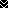 